ОГЛАВЛЕНИЕ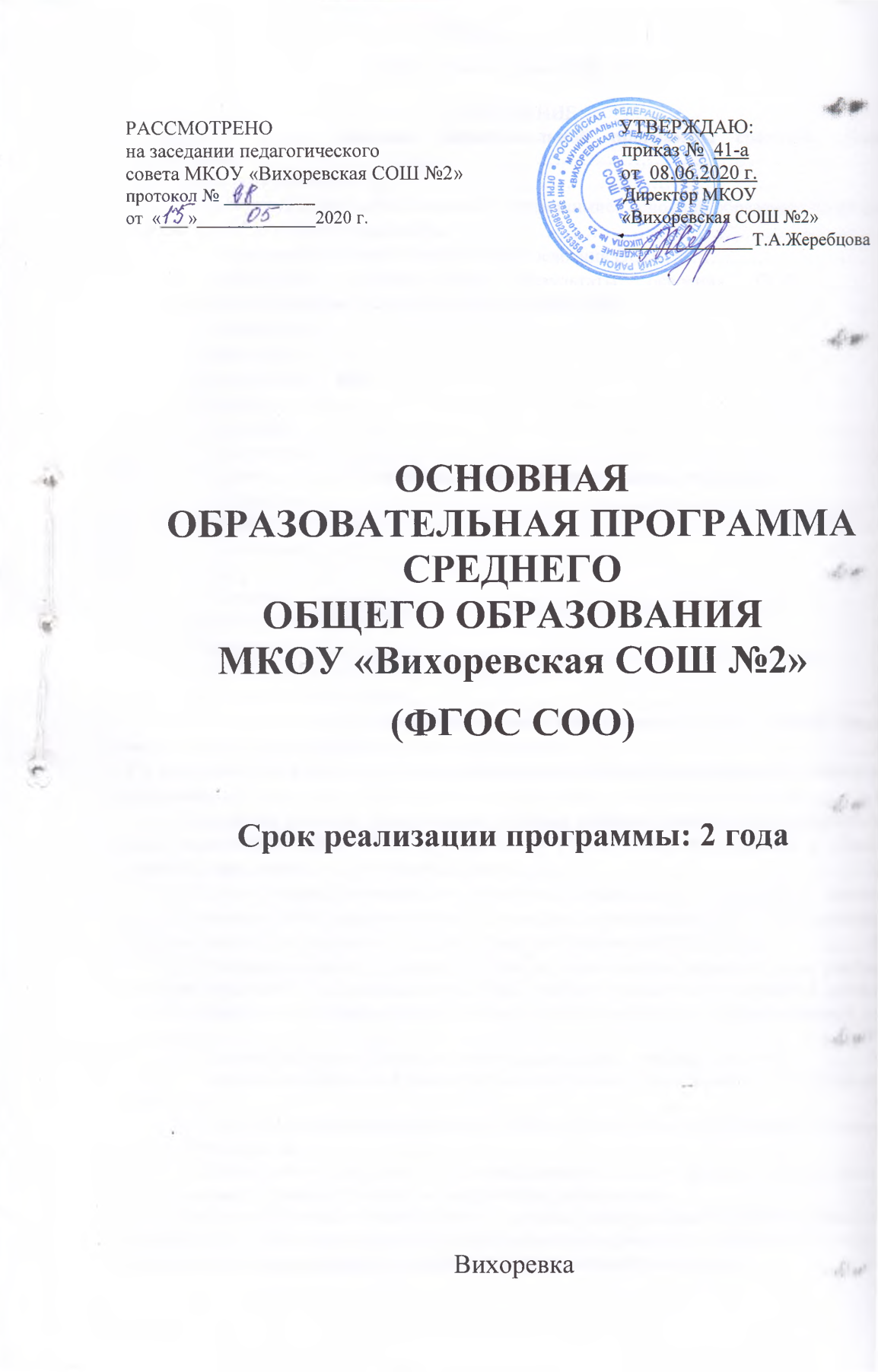 1. Целевой раздел основной образовательной программы среднего общего образования…………………………………………………………………………………..…5       1.1. Пояснительная записка………………………………………………………..……..…5      1.2. Планируемые результаты освоения обучающимися основной образовательной программы среднего общего образования…………………………………………………...….....9      1.2.1. Планируемые личностные результаты освоения ООП………………………..……9      1.2.2. Планируемые метапредметные результаты освоения ООП…………11          1.2.3. Планируемые предметные результаты освоения ООП………………………….……..12               Русский язык…………………………………………………………………….…… 13               Литература………………………………………………………….............................16                                                                  Иностранный     язык………………………………………………………………….19                История………………………………………………………………………………..22               География……………………………………………………………………………..23               Обществознание…………………………………………………………………..…..25                Математика: алгебра и начала математического анализа, геометрия…………….30               Информатика……………………………………………………………….………....41               Физика……………………………………………………………………….…….......46                Астрономия……………………………………………………………………….….48               Химия…………………………………………………………….……………………51               Биология………………………………………………………………………………52               Физическая культура…………………………………………………………………54               Экология………………………………………………………………………………55               Основы безопасности жизнедеятельности………………………………………… 55               Индивидуальный проект……………………………………………………………..62     1.3. Система оценки достижения планируемых результатов освоения основной образовательной программы среднего общего образования………………………………………...662. Содержательный раздел основной образовательной программы среднего общего образования……………………………………………………………………………………… 86     2.1. Программа развития универсальных учебных действий при получении среднего общего образования, включающая формирование компетенций обучающихся в области учебно-исследовательской и проектной деятельности………………………………………86     2.1.1. Цели и задачи, включающие учебно-исследовательскую и проектную деятельность обучающихся как средства совершенствования их универсальных учебных действий; описание места Программы и ее роли в реализации требований ФГОС СОО…………….86     2.1.2. Описание понятий, функций, состава и характеристик универсальных учебных действий и их связи с содержанием отдельных учебных предметов и внеурочной деятельностью, а также места универсальных учебных действий в структуре образовательной деятельности……………………………………………………………………………………….87     2.1.3. Типовые задачи по формированию универсальных учебных действий…………94     2.1.4. Описание особенностей учебно-исследовательской и проектной деятельности обучающихся……………………………………………………………………………………….96        2.1.5. Описание основных направлений учебно-исследовательской и проектной деятельности обучающихся……………………………………………………………………………97      2.1.6. Планируемые результаты учебно-исследовательской и проектной деятельности обучающихся в рамках урочной и внеурочной деятельности…………………………100      2.1.7. Описание условий, обеспечивающих развитие универсальных учебных действий у обучающихся, в том числе системы организационно-методического и ресурсного обеспечения учебно-исследовательской и проектной деятельности обучающихся………………..102      2.1.8. Методика и инструментарий оценки успешности освоения и применения обучающимися универсальных учебных действий………………………………………………….105   2.2.Программы отдельных учебных предметов, курсов и курсов внеурочной деятельности…………………………………………….……………….………………………………..109   2.3. Программа воспитания и социализации обучающихся при получении среднего общего образования……………………………………..…..….………………………………..110       2.3.1. Цель и задачи духовно-нравственного развития, воспитания и социализации обучающихся….……………………..…………………………………………………………….110       2.3.2. Основные направления и ценностные основы духовно-нравственного развития, воспитания и социализации…………………………………………………………………110       2.3.3. Содержание, виды деятельности и формы занятий с обучающимися по каждому из направлений духовно-нравственного развития, воспитания и социализации обучающихся…………………………………………………………………………………………...113       2.3.4. Модель организации работы по духовно-нравственному развитию, воспитанию и социализации обучающихся……….…………..……………………………………………120       2.3.5. Описание форм и методов организации социально значимой деятельности обучающихся…………………………………………………………………………………………...120       2.3.6. Описание основных технологий взаимодействия и сотрудничества субъектов воспитательного процесса и социальных институтов…………………………………………..121        2.3.7. Описание методов и форм профессиональной ориентации в организации, осуществляющей образовательную деятельность………………………………………………122        2.3.8. Описание форм и методов формирования у обучающихся экологической культуры, культуры здорового и безопасного образа жизни, включая мероприятия по обучению правилам безопасного поведения на дорогах………………………………………………..123        2.3.9. Описание форм и методов повышения педагогической культуры родителей (законных представителей) обучающихся……………………………………………………...125        2.3.10. Планируемые результаты духовно-нравственного развития, воспитания и социализации обучающихся, их профессиональной ориентации, формирования безопасного, здорового и экологически целесообразного образа жизни…………………………………126        2.3.11. Критерии и показатели эффективности деятельности организации, осуществляющей образовательную деятельность, по обеспечению воспитания и социализации обучающихся…………………………………………………………………………………………128    2.4. Программа коррекционной работы………………….…………………………………..1313. Организационный раздел примерной основной образовательной программы среднего общего образования    3.1. Учебный план…………………………………………….…………………………..132             3.2. План внеурочной деятельности………………………………………………………...139    3.3. Система условий реализации основной образовательной программы……………..143         3.3.1. Требования к кадровым условиям реализации основной образовательной программы…………………………………………………………………………………………144         3.3.2. Психолого-педагогические условия реализации основной образовательной программы…………………………………………………………………………………………147         3.3.3. Финансовое обеспечение реализации образовательной программы среднего общего образования……………………………………………………………………………...149         3.3.4. Материально-технические условия реализации основной образовательной программы…………………………………………………………………………………………150         3.3.5. Информационно-методические условия реализации основной образовательной программы……………………………………………………………………………………..151         3.3.6. Обоснование необходимых изменений в имеющихся условиях в соответствии с основной образовательной программой среднего общего образования…………………...157   3.4. Механизмы достижения целевых ориентиров в системе условий…………………..158   3.5. Сетевой график (дорожная карта) по формированию необходимой системы условий……………………………………………………………………………………………...161   3.6. Контроль состояния системы условий…………..………………………..…………...164Оценочные и методические материалы ……………………………………………………..1681. ЦЕЛЕВОЙ РАЗДЕЛ ОСНОВНОЙ ОБРАЗОВАТЕЛЬНОЙ ПРОГРАММЫ СРЕДНЕГО ОБЩЕГО ОБРАЗОВАНИЯ1.1. Пояснительная записка 1.1.1. Цели и задачи реализации основной образовательной программы среднего общего образования      Основная образовательная программа среднего общего образования (далее – ООП СОО) МКОУ «Вихоревская СОШ № 2» разработана в соответствии с требованиями: -  Федерального закона Российской Федерации от 29 декабря 2012 г. N 273-ФЗ «Об образовании в Российской Федерации»; - Приказом Министерства образования и науки Российской Федерации (Минобрнауки России) от 30 августа 2013 г. N 1015 г. Москва «Об утверждении Порядка организации и осуществления образовательной деятельности по основным общеобразовательным программам - образовательным программам начального общего, основного общего и среднего общего образования»;  - Федерального государственного образовательного стандарта среднего общего образования, утвержденного приказом Министерства образования и науки Российской Федерации от 17.05.2012 г. № 413;  - СанПиН 2.4.2.2821-10 «Санитарно-эпидемиологические требования к условиям и организации обучения в общеобразовательных учреждениях» (утвержденным постановлением Главного государственного санитарного врача Российской Федерации 29.12.2010 г. №189).      Основная образовательная программа среднего общего образования  МКОУ «Вихоревская СОШ № 2» сформирована с учетом Примерной основной образовательной программы среднего общего образования, одобренной решением федерального учебно-методического объединения по общему образованию (протокол от 28 июня 2016 г. № 2/16-з).      Основная образовательная программа среднего общего образования разработана с учетом индивидуальных особенностей, потребностей и запросов обучающихся и их родителей (законных представителей) при получении среднего общего образования, включая образовательные потребности обучающихся с ограниченными возможностями здоровья и инвалидов, а также значимости данного уровня общего образования для продолжения обучения в профессиональной образовательной организации или образовательной организации высшего образования, профессиональной деятельности и успешной социализации       Целями реализации основной образовательной программы среднего общего образования являются:становление и развитие личности обучающегося в ее самобытности и уникальности, осознание собственной индивидуальности, появление жизненных планов, готовность к самоопределению;достижение выпускниками планируемых результатов: компетенций и компетентностей, определяемых личностными, семейными, общественными, государственными потребностями и возможностями обучающегося старшего школьного возраста, индивидуальной образовательной траекторией его развития и состоянием здоровья.          Достижение поставленных целей при разработке и реализации образовательной организацией основной образовательной программы среднего общего образования предусматривает решение следующих основных задач:формирование российской гражданской идентичности обучающихся; сохранение и развитие культурного разнообразия и языкового наследия многонационального народа Российской Федерации, реализация права на изучение родного языка, овладение духовными ценностями и культурой многонационального народа России;обеспечение равных возможностей получения качественного среднего общего образования;обеспечение достижения обучающимися образовательных результатов в соответствии с требованиями, установленными Федеральным государственным образовательным стандартом среднего общего образования (далее – ФГОС СОО);обеспечение реализации бесплатного образования на уровне среднего общего образования в объеме основной образовательной программы, предусматривающей изучение обязательных учебных предметов, входящих в учебный план (учебных предметов по выбору из обязательных предметных областей, дополнительных учебных предметов, курсов по выбору и общих для включения во все учебные планы учебных предметов, в том числе на углубленном уровне), а также внеурочную деятельность;установление требований к воспитанию и социализации обучающихся, их самоидентификации посредством личностно и общественно значимой деятельности, социального и гражданского становления, осознанного выбора профессии, понимание значения профессиональной деятельности для человека и общества, в том числе через реализацию образовательных программ, входящих в основную образовательную программу;обеспечение преемственности основных образовательных программ начального общего, основного общего, среднего общего, профессионального образования; развитие государственно-общественного управления в образовании;формирование основ оценки результатов освоения обучающимися основной образовательной программы, деятельности педагогических работников, организаций, осуществляющих образовательную деятельность; создание условий для развития и самореализации обучающихся, для формирования здорового, безопасного и экологически целесообразного образа жизни обучающихся.      1.1.2. Принципы и подходы к формированию основной образовательной программы среднего общего образования         В соответствии с ФГОС среднего общего образования в основе создания и реализации основной образовательной программы МКОУ «Вихоревская СОШ №2» лежит системно-деятельностный подход, который обеспечивает:формирование готовности обучающихся к саморазвитию и непрерывному образованию;проектирование и конструирование развивающей образовательной среды организации, осуществляющей образовательную деятельность;активную учебно-познавательную деятельность обучающихся;построение образовательной деятельности с учетом индивидуальных, возрастных, психологических, физиологических особенностей и здоровья обучающихся.  Основная образовательная программа при конструировании и осуществлении образовательной деятельности ориентируется на личность как цель, субъект, результат и главный критерий эффективности, на создание соответствующих условий для саморазвития творческого потенциала личности.Осуществление принципа индивидуально-дифференцированного подхода позволяет создать оптимальные условия для реализации потенциальных возможностей каждого обучающегося. Основная образовательная программа формируется с учетом психолого-педагогических особенностей развития детей 15–18 лет, связанных:с формированием у обучающихся системы значимых социальных и межличностных отношений, ценностно-смысловых установок, отражающих личностные и гражданские позиции в деятельности, ценностных ориентаций, мировоззрения как системы обобщенных представлений о мире в целом, об окружающей действительности, других людях и самом себе, готовности руководствоваться ими в деятельности;с переходом от учебных действий, характерных для основной школы и связанных с овладением учебной деятельностью в единстве мотивационно-смыслового и операционно-технического компонентов, к учебно-профессиональной деятельности, реализующей профессиональные и личностные устремления обучающихся. Ведущее место у обучающихся на уровне среднего общего образования занимают мотивы, связанные с самоопределением и подготовкой к самостоятельной жизни, с дальнейшим образованием и самообразованием. Эти мотивы приобретают личностный смысл и становятся действенными;с освоением видов деятельности по получению нового знания в рамках учебного предмета, его преобразованию и применению в учебных, учебно-проектных и социально-проектных ситуациях, с появлением интереса к теоретическим проблемам, к способам познания и учения, к самостоятельному поиску учебно-теоретических проблем, способности к построению индивидуальной образовательной траектории;с формированием у обучающихся научного типа мышления, овладением научной терминологией, ключевыми понятиями, методами и приемами;с самостоятельным приобретением идентичности; повышением требовательности к самому себе; углублением самооценки; бóльшим реализмом в формировании целей и стремлении к тем или иным ролям; ростом устойчивости к фрустрациям; усилением потребности влиять на других людей.      Переход обучающегося в старшую школу совпадает с первым периодом юности, или первым периодом зрелости, который отличается сложностью становления личностных черт. Центральным психологическим новообразованием юношеского возраста является предварительное самоопределение, построение жизненных планов на будущее, формирование идентичности и устойчивого образа «Я». Направленность личности в юношеском возрасте характеризуется ее ценностными ориентациями, интересами, отношениями, установками, мотивами, переходом от подросткового возраста к самостоятельной взрослой жизни. К этому периоду фактически завершается становление основных биологических и психологических функций, необходимых взрослому человеку для полноценного существования. Социальное и личностное самоопределение в данном возрасте предполагает не столько эмансипацию от взрослых, сколько четкую ориентировку и определение своего места во взрослом мире.Основная образовательная программа формируется с учетом принципа демократизации, который обеспечивает формирование и развитие демократической культуры всех участников образовательных отношений на основе сотрудничества, сотворчества, личной ответственности в том числе через развитие органов государственно-общественного управления образовательной организацией.Основная образовательная программа формируется в соответствии с требованиями ФГОС СОО и с учетом индивидуальных особенностей, потребностей и запросов обучающихся и их родителей (законных представителей) при получении среднего общего образования, включая образовательные потребности обучающихся с ограниченными возможностями здоровья и инвалидов, а также значимость данного уровня общего образования для продолжения обучения в профессиональной образовательной организации или образовательной организации высшего образования, профессиональной деятельности и успешной социализации.1.1.3. Общая характеристика основной образовательной программы        Основная образовательная программа среднего общего образования разработана на основе ФГОС СОО, Конституции Российской Федерации, Конвенции ООН о правах ребенка, учитывает региональные, национальные и этнокультурные потребности народов Российской Федерации, обеспечивает достижение обучающимися образовательных результатов в соответствии с требованиями, установленными ФГОС СОО, определяет цели, задачи, планируемые результаты, содержание и организацию образовательной деятельности на уровне среднего общего образования и реализуется образовательной организацией через урочную и внеурочную деятельность с соблюдением требований государственных санитарно-эпидемиологических правил и нормативов.    Программа содержит три раздела: целевой, содержательный и организационный.    Основная образовательная программа содержит обязательную часть и часть, формируемую участниками образовательных отношений. Обязательная часть в полном объеме выполняет требования ФГОС СОО и составляет 60 %, а часть, формируемая участниками образовательных отношений, – 40 % от общего объема образовательной программы среднего общего образования.    В целях обеспечения индивидуальных потребностей, обучающихся в основной образовательной программе предусматриваются учебные предметы, курсы, обеспечивающие различные интересы обучающихся, в том числе этнокультурные; внеурочная деятельность.Организация образовательной деятельности по основным образовательным программам среднего общего образования основана на дифференциации содержания с учетом образовательных потребностей и интересов обучающихся, обеспечивающих изучение учебных предметов всех предметных областей основной образовательной программы среднего общего образования на базовом или углубленном уровнях (профильное обучение)  основной образовательной программы среднего общего образования.1.1.4. Общие подходы к организации внеурочной деятельности    Внеурочная деятельность организуется по оптимизационной модели. План внеурочной деятельности представляет собой описание целостной системы функционирования образовательной организации по направлениям развития личности: (спортивно-оздоровительное, духовно-нравственное, социальное, общеинтеллектуальное, общекультурное) и сферам внеурочной деятельности:  - жизнь ученических сообществ (в ученическом классе, общешкольной внеурочной деятельности, в сфере школьного ученического самоуправления, участия в детско-юношеских общественных объединениях в рамках «Российского движения школьников»);  - курсы внеурочной деятельности по выбору обучающихся, в том числе организационное обеспечение учебной деятельности;  - систему воспитательных мероприятий. Организация внеурочной деятельности предусматривает возможность использования каникулярного времени, гибкость в распределении нагрузки при подготовке воспитательных мероприятий и общих коллективных дел и не превышает 700 часов за 2 учебных года. Вариативность содержания внеурочной деятельности определяется профилями обучения (технологический, универсальный).I.2. Планируемые результаты освоения обучающимися основной образовательной программы I.2.1. Планируемые личностные результаты освоения ООПЛичностные результаты в сфере отношений обучающихся к себе, к своему здоровью, к познанию себя:ориентация обучающихся на достижение личного счастья, реализацию позитивных жизненных перспектив, инициативность, креативность, готовность и способность к личностному самоопределению, способность ставить цели и строить жизненные планы;готовность и способность обеспечить себе и своим близким достойную жизнь в процессе самостоятельной, творческой и ответственной деятельности;готовность и способность обучающихся к отстаиванию личного достоинства, собственного мнения, готовность и способность вырабатывать собственную позицию по отношению к общественно-политическим событиям прошлого и настоящего на основе осознания и осмысления истории, духовных ценностей и достижений нашей страны;готовность и способность обучающихся к саморазвитию и самовоспитанию в соответствии с общечеловеческими ценностями и идеалами гражданского общества, потребность в физическом самосовершенствовании, занятиях спортивно-оздоровительной деятельностью;принятие и реализация ценностей здорового и безопасного образа жизни, бережное, ответственное и компетентное отношение к собственному физическому и психологическому здоровью; неприятие вредных привычек: курения, употребления алкоголя, наркотиков.Личностные результаты в сфере отношений обучающихся к России как к Родине (Отечеству): российская идентичность, способность к осознанию российской идентичности в поликультурном социуме, чувство причастности к историко-культурной общности российского народа и судьбе России, патриотизм, готовность к служению Отечеству, его защите; уважение к своему народу, чувство ответственности перед Родиной, гордости за свой край, свою Родину, прошлое и настоящее многонационального народа России, уважение к государственным символам (герб, флаг, гимн);формирование уважения к русскому языку как государственному языку Российской Федерации, являющемуся основой российской идентичности и главным фактором национального самоопределения;воспитание уважения к культуре, языкам, традициям и обычаям народов, проживающих в Российской Федерации.Личностные результаты в сфере отношений обучающихся к закону, государству и к гражданскому обществу: гражданственность, гражданская позиция активного и ответственного члена российского общества, осознающего свои конституционные права и обязанности, уважающего закон и правопорядок, осознанно принимающего традиционные национальные и общечеловеческие гуманистические и демократические ценности, готового к участию в общественной жизни;признание неотчуждаемости основных прав и свобод человека, которые принадлежат каждому от рождения, готовность к осуществлению собственных прав и свобод без нарушения прав и свобод других лиц, готовность отстаивать собственные права и свободы человека и гражданина согласно общепризнанным принципам и нормам международного права и в соответствии с Конституцией Российской Федерации, правовая и политическая грамотность;мировоззрение, соответствующее современному уровню развития науки и общественной практики, основанное на диалоге культур, а также различных форм общественного сознания, осознание своего места в поликультурном мире; интериоризация ценностей демократии и социальной солидарности, готовность к договорному регулированию отношений в группе или социальной организации;готовность обучающихся к конструктивному участию в принятии решений, затрагивающих их права и интересы, в том числе в различных формах общественной самоорганизации, самоуправления, общественно значимой деятельности; приверженность идеям интернационализма, дружбы, равенства, взаимопомощи народов; воспитание уважительного отношения к национальному достоинству людей, их чувствам, религиозным убеждениям;  готовность обучающихся противостоять идеологии экстремизма, национализма, ксенофобии; коррупции; дискриминации по социальным, религиозным, расовым, национальным признакам и другим негативным социальным явлениям. Личностные результаты в сфере отношений обучающихся с окружающими людьми: нравственное сознание и поведение на основе усвоения общечеловеческих ценностей, толерантного сознания и поведения в поликультурном мире, готовности и способности вести диалог с другими людьми, достигать в нем взаимопонимания, находить общие цели и сотрудничать для их достижения; принятие гуманистических ценностей, осознанное, уважительное и доброжелательное отношение к другому человеку, его мнению, мировоззрению;способность к сопереживанию и формирование позитивного отношения к людям, в том числе к лицам с ограниченными возможностями здоровья и инвалидам; бережное, ответственное и компетентное отношение к физическому и психологическому здоровью других людей, умение оказывать первую помощь;формирование выраженной в поведении нравственной позиции, в том числе способности к сознательному выбору добра, нравственного сознания и поведения на основе усвоения общечеловеческих ценностей и нравственных чувств (чести, долга, справедливости, милосердия и дружелюбия); развитие компетенций сотрудничества со сверстниками, детьми младшего возраста, взрослыми в образовательной, общественно полезной, учебно-исследовательской, проектной и других видах деятельности. Личностные результаты в сфере отношений обучающихся к окружающему миру, живой природе, художественной культуре: мировоззрение, соответствующее современному уровню развития науки, значимости науки, готовность к научно-техническому творчеству, владение достоверной информацией о передовых достижениях и открытиях мировой и отечественной науки, заинтересованность в научных знаниях об устройстве мира и общества;готовность и способность к образованию, в том числе самообразованию, на протяжении всей жизни; сознательное отношение к непрерывному образованию как условию успешной профессиональной и общественной деятельности; экологическая культура, бережное отношения к родной земле, природным богатствам России и мира; понимание влияния социально-экономических процессов на состояние природной и социальной среды, ответственность за состояние природных ресурсов; умения и навыки разумного природопользования, нетерпимое отношение к действиям, приносящим вред экологии; приобретение опыта эколого-направленной деятельности;эстетическое отношения к миру, готовность к эстетическому обустройству собственного быта. Личностные результаты в сфере отношений обучающихся к семье и родителям, в том числе подготовка к семейной жизни:ответственное отношение к созданию семьи на основе осознанного принятия ценностей семейной жизни; положительный образ семьи, родительства (отцовства и материнства), интериоризация традиционных семейных ценностей. Личностные результаты в сфере отношения обучающихся к труду, в сфере социально-экономических отношений:уважение ко всем формам собственности, готовность к защите своей собственности, осознанный выбор будущей профессии как путь и способ реализации собственных жизненных планов;готовность обучающихся к трудовой профессиональной деятельности как к возможности участия в решении личных, общественных, государственных, общенациональных проблем;потребность трудиться, уважение к труду и людям труда, трудовым достижениям, добросовестное, ответственное и творческое отношение к разным видам трудовой деятельности;готовность к самообслуживанию, включая обучение и выполнение домашних обязанностей.Личностные результаты в сфере физического, психологического, социального и академического благополучия обучающихся:физическое, эмоционально-психологическое, социальное благополучие обучающихся в жизни образовательной организации, ощущение детьми безопасности и психологического комфорта, информационной безопасности.I.2.2. Планируемые метапредметные результаты освоения ООПМетапредметные результаты освоения основной образовательной программы представлены тремя группами универсальных учебных действий (УУД).Регулятивные универсальные учебные действияВыпускник научится:самостоятельно определять цели, задавать параметры и критерии, по которым можно определить, что цель достигнута;оценивать возможные последствия достижения поставленной цели в деятельности, собственной жизни и жизни окружающих людей, основываясь на соображениях этики и морали;ставить и формулировать собственные задачи в образовательной деятельности и жизненных ситуациях;оценивать ресурсы, в том числе время и другие нематериальные ресурсы, необходимые для достижения поставленной цели;выбирать путь достижения цели, планировать решение поставленных задач, оптимизируя материальные и нематериальные затраты; организовывать эффективный поиск ресурсов, необходимых для достижения поставленной цели;сопоставлять полученный результат деятельности с поставленной заранее целью.2. Познавательные универсальные учебные действияВыпускник научится: искать и находить обобщенные способы решения задач, в том числе, осуществлять развернутый информационный поиск и ставить на его основе новые (учебные и познавательные) задачи;критически оценивать и интерпретировать информацию с разных позиций, распознавать и фиксировать противоречия в информационных источниках;использовать различные модельно-схематические средства для представления существенных связей и отношений, а также противоречий, выявленных в информационных источниках;находить и приводить критические аргументы в отношении действий и суждений другого; спокойно и разумно относиться к критическим замечаниям в отношении собственного суждения, рассматривать их как ресурс собственного развития;выходить за рамки учебного предмета и осуществлять целенаправленный поиск возможностей для широкого переноса средств и способов действия;выстраивать индивидуальную образовательную траекторию, учитывая ограничения со стороны других участников и ресурсные ограничения;менять и удерживать разные позиции в познавательной деятельности.Коммуникативные универсальные учебные действияВыпускник научится:осуществлять деловую коммуникацию как со сверстниками, так и со взрослыми (как внутри образовательной организации, так и за ее пределами), подбирать партнеров для деловой коммуникации исходя из соображений результативности взаимодействия, а не личных симпатий;при осуществлении групповой работы быть как руководителем, так и членом команды в разных ролях (генератор идей, критик, исполнитель, выступающий, эксперт и т.д.);координировать и выполнять работу в условиях реального, виртуального и комбинированного взаимодействия;развернуто, логично и точно излагать свою точку зрения с использованием адекватных (устных и письменных) языковых средств;распознавать конфликтогенные ситуации и предотвращать конфликты до их активной фазы, выстраивать деловую и образовательную коммуникацию, избегая личностных оценочных суждений.I.2.3. Планируемые предметные результаты освоения ООПНа уровне среднего общего образования в соответствии с ФГОС СОО, помимо традиционных двух групп результатов «Выпускник научится» и «Выпускник получит возможность научиться» являются еще две группы результатов: результаты базового и углубленного уровней.Логика представления результатов четырех видов: «Выпускник научится – базовый уровень», «Выпускник получит возможность научиться – базовый уровень», «Выпускник научится – углубленный уровень», «Выпускник получит возможность научиться – углубленный уровень» – определяется следующей методологией. Как и в основном общем образовании, группа результатов «Выпускник научится» представляет собой результаты, достижение которых обеспечивается учителем в отношении всех обучающихся, выбравших данный уровень обучения. Группа результатов «Выпускник получит возможность научиться» обеспечивается учителем в отношении части наиболее мотивированных и способных обучающихся, выбравших данный уровень обучения. При контроле качества образования группа заданий, ориентированных на оценку достижения планируемых результатов из блока «Выпускник получит возможность научиться», может включаться в материалы блока «Выпускник научится». Это позволит предоставить возможность обучающимся продемонстрировать овладение качественно иным уровнем достижений и выявлять динамику роста численности наиболее подготовленных обучающихся. Принципиальным отличием результатов базового уровня от результатов углубленного уровня является их целевая направленность. Результаты базового уровня ориентированы на общую функциональную грамотность, получение компетентностей для повседневной жизни и общего развития. Эта группа результатов предполагает: – понимание предмета, ключевых вопросов и основных составляющих элементов изучаемой предметной области, что обеспечивается не за счет заучивания определений и правил, а посредством моделирования и постановки проблемных вопросов культуры, характерных для данной предметной области;– умение решать основные практические задачи, характерные для использования методов и инструментария данной предметной области;– осознание рамок изучаемой предметной области, ограниченности методов и инструментов, типичных связей с некоторыми другими областями знания. Результаты углубленного уровня ориентированы на получение компетентностей для последующей профессиональной деятельности как в рамках данной предметной области, так и в смежных с ней областях. Эта группа результатов предполагает: – овладение ключевыми понятиями и закономерностями, на которых строится данная предметная область, распознавание соответствующих им признаков и взаимосвязей, способность демонстрировать различные подходы к изучению явлений, характерных для изучаемой предметной области; – умение решать как некоторые практические, так и основные теоретические задачи, характерные для использования методов и инструментария данной предметной области;– наличие представлений о данной предметной области как целостной теории (совокупности теорий), об основных связях с иными смежными областями знаний. Примерные программы учебных предметов построены таким образом, что предметные результаты базового уровня, относящиеся к разделу «Выпускник получит возможность научиться», соответствуют предметным результатам раздела «Выпускник научится» на углубленном уровне. Предметные результаты раздела «Выпускник получит возможность научиться» не выносятся на итоговую аттестацию, но при этом возможность их достижения должна быть предоставлена каждому обучающемуся.Русский языкВ результате изучения учебного предмета «Русский язык» на уровне среднего общего образования:Выпускник на базовом уровне научится:- использовать языковые средства адекватно цели общения и речевой ситуации;- использовать знания о формах русского языка (литературный язык, просторечие, народные говоры, профессиональные разновидности, жаргон, арго) при создании текстов;- создавать устные и письменные высказывания, монологические и диалогические тексты определенной функционально-смысловой принадлежности (описание, повествование, рассуждение) и определенных жанров (тезисы, конспекты, выступления, лекции, отчеты, сообщения, аннотации, рефераты, доклады, сочинения);- выстраивать композицию текста, используя знания о его структурных элементах;- подбирать и использовать языковые средства в зависимости от типа текста и выбранного профиля обучения;- правильно использовать лексические и грамматические средства связи предложений при построении текста;- создавать устные и письменные тексты разных жанров в соответствии с функционально-стилевой принадлежностью текста;- сознательно использовать изобразительно-выразительные средства языка при создании текста в соответствии с выбранным профилем обучения;- использовать при работе с текстом разные виды чтения (поисковое, просмотровое, ознакомительное, изучающее, реферативное) и аудирования (с полным пониманием текста, с пониманием основного содержания, с выборочным извлечением информации);- анализировать текст с точки зрения наличия в нем явной и скрытой, основной и второстепенной информации, определять его тему, проблему и основную мысль;- извлекать необходимую информацию из различных источников и переводить ее в текстовый формат;- преобразовывать текст в другие виды передачи информации;- выбирать тему, определять цель и подбирать материал для публичного выступления;- соблюдать культуру публичной речи;- соблюдать в речевой практике основные орфоэпические, лексические, грамматические, стилистические, орфографические и пунктуационные нормы русского литературного языка;- оценивать собственную и чужую речь с позиции соответствия языковым нормам;- использовать основные нормативные словари и справочники для оценки устных и письменных высказываний с точки зрения соответствия языковым нормам.Выпускник на базовом уровне получит возможность научиться:- распознавать уровни и единицы языка в предъявленном тексте и видеть взаимосвязь между ними;- анализировать при оценке собственной и чужой речи языковые средства, использованные в тексте, с точки зрения правильности, точности и уместности их употребления;- комментировать авторские высказывания на различные темы (в том числе о богатстве и выразительности русского языка);- отличать язык художественной литературы от других разновидностей современного русского языка;- использовать синонимические ресурсы русского языка для более точного выражения мысли и усиления выразительности речи;- иметь представление об историческом развитии русского языка и истории русского языкознания;- выражать согласие или несогласие с мнением собеседника в соответствии с правилами ведения диалогической речи;- дифференцировать главную и второстепенную информацию, известную и неизвестную информацию в прослушанном тексте;- проводить самостоятельный поиск текстовой и нетекстовой информации,- отбирать и анализировать полученную информацию;- сохранять стилевое единство при создании текста заданного функционального стиля;- владеть умениями информационно перерабатывать прочитанные и прослушанные тексты и представлять их в виде тезисов, конспектов, аннотаций, рефератов;- создавать отзывы и рецензии на предложенный текст;- соблюдать культуру чтения, говорения, аудирования и письма;- соблюдать культуру научного и делового общения в устной и письменной форме, в том числе при обсуждении дискуссионных проблем;- соблюдать нормы речевого поведения в разговорной речи, а также в учебно-научной и официально-деловой сферах общения;- осуществлять речевой самоконтроль;- совершенствовать орфографические и пунктуационные умения и навыки на основе знаний о нормах русского литературного языка;- использовать основные нормативные словари и справочники для расширения словарного запаса и спектра используемых языковых средств;- оценивать эстетическую сторону речевого высказывания при анализе текстов (в том числе художественной литературы).Выпускник на углубленном уровне научится:- воспринимать лингвистику как часть общечеловеческого гуманитарного знания;- рассматривать язык в качестве многофункциональной развивающейся системы;- распознавать уровни и единицы языка в предъявленном тексте и видеть взаимосвязь между ними;- анализировать языковые средства, использованные в тексте, с точки зрения правильности, точности и уместности их употребления при оценке собственной и чужой речи;- комментировать авторские высказывания на различные темы (в том числе о богатстве и выразительности русского языка);- отмечать отличия языка художественной литературы от других разновидностей современного русского языка;- использовать синонимические ресурсы русского языка для более точного выражения мысли и усиления выразительности речи;- иметь представление об историческом развитии русского языка и истории русского языкознания;- выражать согласие или несогласие с мнением собеседника в соответствии с правилами ведения диалогической речи;- дифференцировать главную и второстепенную информацию, известную и неизвестную информацию в прослушанном тексте;- проводить самостоятельный поиск текстовой и нетекстовой информации, - отбирать и анализировать полученную информацию;- оценивать стилистические ресурсы языка;- сохранять стилевое единство при создании текста заданного функционального стиля;- владеть умениями информационно перерабатывать прочитанные и прослушанные тексты и представлять их в виде тезисов, конспектов, аннотаций, рефератов;- создавать отзывы и рецензии на предложенный текст;- соблюдать культуру чтения, говорения, аудирования и письма;- соблюдать культуру научного и делового общения в устной и письменной форме, в том числе при обсуждении дискуссионных проблем;- соблюдать нормы речевого поведения в разговорной речи, а также в учебно-научной и официально-деловой сферах общения;- осуществлять речевой самоконтроль;- совершенствовать орфографические и пунктуационные умения и навыки на основе знаний о нормах русского литературного языка;- использовать основные нормативные словари и справочники для расширения словарного запаса и спектра используемых языковых средств;- оценивать эстетическую сторону речевого высказывания при анализе текстов (в том числе художественной литературы).Выпускник на углубленном уровне получит возможность научиться:- проводить комплексный анализ языковых единиц в тексте;- выделять и описывать социальные функции русского языка;- проводить лингвистические эксперименты, связанные с социальными функциями языка, и использовать его результаты в практической речевой деятельности;- анализировать языковые явления и факты, допускающие неоднозначную интерпретацию;- характеризовать роль форм русского языка в становлении и развитии русского языка;- проводить анализ прочитанных и прослушанных текстов и представлять их в виде доклада, статьи, рецензии, резюме;- проводить комплексный лингвистический анализ текста в соответствии с его функционально-стилевой и жанровой принадлежностью;- критически оценивать устный монологический текст и устный диалогический текст;- выступать перед аудиторией с текстами различной жанровой принадлежности;- осуществлять речевой самоконтроль, самооценку, самокоррекцию;- использовать языковые средства с учетом вариативности современного русского языка;- проводить анализ коммуникативных качеств и эффективности речи;- редактировать устные и письменные тексты различных стилей и жанров на основе знаний о нормах русского литературного языка;- определять пути совершенствования собственных коммуникативных способностей и культуры речи.ЛитератураВ результате изучения учебного предмета «Литература» на уровне среднего общего образования:Выпускник на базовом уровне научится:- демонстрировать знание произведений русской, родной и мировой литературы, приводя примеры двух или более текстов, затрагивающих общие темы или проблемы;- в устной и письменной форме обобщать и анализировать свой читательский опыт, а именно:- обосновывать выбор художественного произведения для анализа, приводя в качестве аргумента как тему (темы) произведения, так и его проблематику (содержащиеся в нем смыслы и подтексты);- использовать для раскрытия тезисов своего высказывания указание на фрагменты произведения, носящие проблемный характер и требующие анализа;- давать объективное изложение текста: характеризуя произведение, выделять две (или более) основные темы или идеи произведения, показывать их развитие в ходе сюжета, их взаимодействие и взаимовлияние, в итоге раскрывая сложность художественного мира произведения;- анализировать жанрово-родовой выбор автора, раскрывать особенности развития и связей элементов художественного мира произведения: места и времени действия, способы изображения действия и его развития, способы введения персонажей и средства раскрытия и/или развития их характеров;- определять контекстуальное значение слов и фраз, используемых в художественном произведении (включая переносные и коннотативные значения), оценивать их художественную выразительность с точки зрения новизны, эмоциональной и смысловой наполненности, эстетической значимости;- анализировать авторский выбор определенных композиционных решений в произведении, раскрывая, как взаиморасположение и взаимосвязь определенных частей текста способствует формированию его общей структуры и обусловливает эстетическое воздействие на читателя (например, выбор определенного зачина и концовки произведения, выбор между счастливой или трагической развязкой, открытым или закрытым финалом);- анализировать случаи, когда для осмысления точки зрения автора и/или героев требуется отличать то, что прямо заявлено в тексте, от того, что в нем подразумевается (например, ирония, сатира, сарказм, аллегория, гипербола и т.п.);- осуществлять следующую продуктивную деятельность:- давать развернутые ответы на вопросы об изучаемом на уроке произведении или создавать небольшие рецензии на самостоятельно прочитанные произведения, демонстрируя целостное восприятие художественного мира произведения, понимание принадлежности произведения к литературному направлению (течению) и культурно-исторической эпохе (периоду);- выполнять проектные работы в сфере литературы и искусства, предлагать свои собственные обоснованные интерпретации литературных произведений.Выпускник на базовом уровне получит возможность научиться:- давать историко-культурный комментарий к тексту произведения (в том числе и с использованием ресурсов музея, специализированной библиотеки, исторических документов и т. п.);- анализировать художественное произведение в сочетании воплощения в нем объективных законов литературного развития и субъективных черт авторской индивидуальности;- анализировать художественное произведение во взаимосвязи литературы с другими областями гуманитарного знания (философией, историей, психологией и др.);- анализировать одну из интерпретаций эпического, драматического или лирического произведения (например, кинофильм или театральную постановку; запись художественного чтения; серию иллюстраций к произведению), оценивая, как интерпретируется исходный текст.Выпускник на базовом уровне получит возможность узнать:- о месте и значении русской литературы в мировой литературе;- о произведениях новейшей отечественной и мировой литературы;- о важнейших литературных ресурсах, в том числе в сети Интернет;- об историко-культурном подходе в литературоведении;- об историко-литературном процессе XIX и XX веков;- о наиболее ярких или характерных чертах литературных направлений или течений; - имена ведущих писателей, значимые факты их творческой биографии, названия ключевых произведений, имена героев, ставших «вечными образами» или именами нарицательными в общемировой и отечественной культуре;- о соотношении и взаимосвязях литературы с историческим периодом, эпохой.Выпускник на углубленном уровне научится:- демонстрировать знание произведений русской, родной и мировой литературы в соответствии с материалом, обеспечивающим углубленное изучение предмета;- в устной и письменной форме анализировать:• конкретные произведения с использованием различных научных методов, методик и практик чтения;• конкретные произведения во взаимосвязи с другими видами искусства (театром, кино и др.) и отраслями знания (историей, философией, педагогикой, психологией и др.);• несколько различных интерпретаций эпического, драматического или лирического произведения (например, кинофильм или театральную постановку; запись художественного чтения; серию иллюстраций к произведению), оценивая, как каждая версия интерпретирует исходный текст;ориентироваться в историко-литературном процессе XIX–ХХ веков и современном литературном процессе, опираясь на:• понятие об основных литературных направлениях, течениях, ведущих литературных группах (уметь определять наиболее яркие или характерные черты направления или течения в конкретном тексте, в том числе прежде неизвестном), знание о составе ведущих литературных групп, о литературной борьбе и взаимодействии между ними (например, о полемике символистов и футуристов, сторонников «гражданской» и «чистой» поэзии и др.);• знание имен и творческих биографий наиболее известных писателей, критиков, литературных героев, а также названий самых значительных произведений;• представление о значимости и актуальности произведений в контексте эпохи их появления;• знания об истории создания изучаемых произведений и об особенностях восприятия произведений читателями в исторической динамике;обобщать и анализировать свой читательский опыт (в том числе и опыт самостоятельного чтения): • давать развернутые ответы на вопросы с использованием научного аппарата литературоведения и литературной критики, демонстрируя целостное восприятие художественного мира произведения на разных его уровнях в их единстве и взаимосвязи и понимание принадлежности произведения к литературному направлению (течению) и культурно-исторической эпохе (периоду);осуществлять следующую продуктивную деятельность:• выполнять проектные и исследовательские литературоведческие работы, самостоятельно определяя их тематику, методы и планируемые результаты;• давать историко-культурный комментарий к тексту произведения (в том числе и с использованием ресурсов музея, специализированной библиотеки, исторических документов и др.). Выпускник на углубленном уровне получит возможность научиться:- использовать в своей исследовательской и проектной деятельности ресурсы современного литературного процесса и научной жизни филологического сообщества, в том числе в сети Интернет;- опираться в своей деятельности на ведущие направления литературоведения, в том числе современного, на работы крупнейших литературоведов и критиков XIX–XXI вв.;- пополнять и обогащать свои представления об основных закономерностях литературного процесса, в том числе современного, в его динамике;принимать участие в научных и творческих мероприятиях (конференциях, конкурсах, летних школах и пр.) для молодых ученых в различных ролях (докладчик, содокладчик, дискутант и др.), представляя результаты своих исследований в виде научных докладов и статей в специализированных изданиях.Иностранный языкВ результате изучения учебного предмета «Иностранный язык» (английский) на уровне среднего общего образования:Выпускник на базовом уровне научится:Коммуникативные уменияГоворение, диалогическая речь- Вести диалог/полилог в ситуациях неофициального общения в рамках изученной тематики;- при помощи разнообразных языковых средств без подготовки инициировать, - поддерживать и заканчивать беседу на темы, включенные в раздел «Предметное содержание речи»;- выражать и аргументировать личную точку зрения;- запрашивать информацию и обмениваться информацией в пределах изученной тематики;- обращаться за разъяснениями, уточняя интересующую информацию. Говорение, монологическая речь- Формулировать несложные связные высказывания с использованием основных коммуникативных типов речи (описание, повествование, рассуждение, характеристика) в рамках тем, включенных в раздел «Предметное содержание речи»;-передавать основное содержание прочитанного/
увиденного/услышанного;- краткие описания и/или комментарии с опорой на нелинейный текст (таблицы, графики); -строить высказывание на основе изображения с опорой или без опоры на ключевые слова/план/вопросы. Аудирование- Понимать основное содержание несложных аутентичных аудиотекстов различных стилей и жанров монологического и диалогического характера в рамках изученной тематики с четким нормативным произношением;- выборочное понимание запрашиваемой информации из несложных аутентичных аудиотекстов различных жанров монологического и диалогического характера в рамках изученной тематики, характеризующихся четким нормативным произношением.Чтение- Читать и понимать несложные аутентичные тексты различных стилей и жанров, используя основные виды чтения (ознакомительное, изучающее, поисковое/просмотровое) в зависимости от коммуникативной задачи;- отделять в несложных аутентичных текстах различных стилей и жанров главную информацию от второстепенной, выявлять наиболее значимые факты. Письмо- Писать несложные связные тексты по изученной тематике;- писать личное (электронное) письмо, заполнять анкету, письменно излагать сведения о себе в форме, принятой в стране/странах изучаемого языка;- письменно выражать свою точку зрения в рамках тем, включенных в раздел «Предметное содержание речи», в форме рассуждения, приводя аргументы и примеры.Языковые навыкиОрфография и пунктуация- Владеть орфографическими навыками в рамках тем, включенных в раздел «Предметное содержание речи»;- расставлять в тексте знаки препинания в соответствии с нормами пунктуации.Фонетическая сторона речи- Владеть слухопроизносительными навыками в рамках тем, включенных в раздел «Предметное содержание речи»;- владеть навыками ритмико-интонационного оформления речи в зависимости от коммуникативной ситуации.Лексическая сторона речи- Распознавать и употреблять в речи лексические единицы в рамках тем, включенных в раздел «Предметное содержание речи»;- распознавать и употреблять в речи наиболее распространенные фразовые глаголы;- определять принадлежность слов к частям речи по аффиксам;- догадываться о значении отдельных слов на основе сходства с родным языком, по словообразовательным элементам и контексту;- распознавать и употреблять различные средства связи в тексте для обеспечения его целостности (firstly, to begin with, however, as for me, finally, at last, etc.).Грамматическая сторона речи- Оперировать в процессе устного и письменного общения основными синтактическими конструкциями в соответствии с коммуникативной задачей;употреблять в речи различные коммуникативные типы предложений: утвердительные, вопросительные (общий, специальный, альтернативный, разделительный вопросы), отрицательные, побудительные (в утвердительной и отрицательной формах);- употреблять в речи распространенные и нераспространенные простые предложения, в том числе с несколькими обстоятельствами, следующими в определенном порядке (We moved to a new house last year);- употреблять в речи сложноподчиненные предложения с союзами и союзными словами what, when, why, which, that, who, if, because, that’s why, than, so, for, since, during, so that, unless;- употреблять в речи сложносочиненные предложения с сочинительными союзами and, but, or;- употреблять в речи условные предложения реального (Conditional I – If I see Jim, I’ll invite him to our school party) и нереального характера (Conditional II – If I were you, I would start learning French);- употреблять в речи предложения с конструкцией I wish (I wish I had my own room);- употреблять в речи предложения с конструкцией so/such (I was so busy that I forgot to phone my parents);- употреблять в речи конструкции с герундием: to love / hate doing something; stop talking;- употреблять в речи конструкции с инфинитивом: want to do, learn to speak;- употреблять в речи инфинитив цели (I called to cancel our lesson);- употреблять в речи конструкцию it takes me … to do something;- использовать косвенную речь;- использовать в речи глаголы в наиболее употребляемых временных формах: Present Simple, Present Continuous, Future Simple, Past Simple, Past Continuous, Present Perfect, Present Perfect Continuous, Past Perfect;- употреблять в речи страдательный залог в формах наиболее используемых времен: Present Simple, Present Continuous, Past Simple, Present Perfect;- употреблять в речи различные грамматические средства для выражения будущего времени – to be going to, Present Continuous; Present Simple;- употреблять в речи модальные глаголы и их эквиваленты (may, can/be able to, must/have to/should; need, shall, could, might, would);- согласовывать времена в рамках сложного предложения в плане настоящего и прошлого;- употреблять в речи имена существительные в единственном числе и во множественном числе, образованные по правилу, и исключения;- употреблять в речи определенный/неопределенный/нулевой артикль;- употреблять в речи личные, притяжательные, указательные, неопределенные, относительные, вопросительные местоимения;- употреблять в речи имена прилагательные в положительной, сравнительной и превосходной степенях, образованные по правилу, и исключения;- употреблять в речи наречия в положительной, сравнительной и превосходной степенях, а также наречия, выражающие количество (many / much, few / a few, little / a little) и наречия, выражающие время;- употреблять предлоги, выражающие направление движения, время и место действия.Выпускник на базовом уровне получит возможность научиться:Коммуникативные уменияГоворение, диалогическая речь- Вести диалог/полилог в ситуациях официального общения в рамках изученной тематики; кратко комментировать точку зрения другого человека;-  подготовленное интервью, проверяя и получая подтверждение какой-либо информации;- обмениваться информацией, проверять и подтверждать собранную фактическую информацию.Говорение, монологическая речь- Резюмировать прослушанный/прочитанный текст; - информацию на основе прочитанного/прослушанного текста.Аудирование- Полно и точно воспринимать информацию в распространенных коммуникативных ситуациях;- обобщать прослушанную информацию и выявлять факты в соответствии с поставленной задачей/вопросом.Чтение- Читать и понимать несложные аутентичные тексты различных стилей и жанров и отвечать на ряд уточняющих вопросов.Письмо- Писать краткий отзыв на фильм, книгу или пьесу.Языковые навыкиФонетическая сторона речи- Произносить звуки английского языка четко, естественным произношением, не допуская ярко выраженного акцента.Орфография и пунктуация- Владеть орфографическими навыками;- расставлять в тексте знаки препинания в соответствии с нормами пунктуации.Лексическая сторона речи- Использовать фразовые глаголы по широкому спектру тем, уместно употребляя их в соответствии со стилем речи;- узнавать и использовать в речи устойчивые выражения и фразы (collocations).Грамматическая сторона речи- Использовать в речи модальные глаголы для выражения возможности или вероятности в прошедшем времени (could + have done; might + have done);- употреблять в речи структуру have/get + something + Participle II (causative form) как эквивалент страдательного залога;- употреблять в речи эмфатические конструкции типа It’s him who… It’s time you did smth;- употреблять в речи все формы страдательного залога;- употреблять в речи времена Past Perfect и Past Perfect Continuous;- употреблять в речи условные предложения нереального характера (Conditional 3);- употреблять в речи структуру to be/get + used to + verb;- употреблять в речи структуру used to / would + verb для обозначения регулярных действий в прошлом;- употреблять в речи предложения с конструкциями as … as; not so … as; either … or; neither … nor;- использовать широкий спектр союзов для выражения противопоставления и различия в сложных предложениях.ИсторияВ результате изучения учебного предмета «История» на уровне среднего общего образования:Выпускник на базовом уровне научится:- рассматривать историю России как неотъемлемую часть мирового исторического процесса; - знать основные даты и временные периоды всеобщей и отечественной истории из раздела дидактических единиц;- определять последовательность и длительность исторических событий, явлений, процессов;- характеризовать место, обстоятельства, участников, результаты важнейших исторических событий;- представлять культурное наследие России и других стран; - работать с историческими документами; - сравнивать различные исторические документы, давать им общую характеристику; - критически анализировать информацию из различных источников; - соотносить иллюстративный материал с историческими событиями, явлениями, процессами, персоналиями;- использовать статистическую (информационную) таблицу, график, диаграмму как источники информации;- использовать аудиовизуальный ряд как источник информации; - составлять описание исторических объектов и памятников на основе текста, иллюстраций, макетов, интернет-ресурсов; - работать с хронологическими таблицами, картами и схемами; - читать легенду исторической карты; - владеть основной современной терминологией исторической науки, предусмотренной программой; - демонстрировать умение вести диалог, участвовать в дискуссии по исторической тематике; - оценивать роль личности в отечественной истории ХХ века;- ориентироваться в дискуссионных вопросах российской истории ХХ века и существующих в науке их современных версиях и трактовках.Выпускник на базовом уровне получит возможность научиться:- демонстрировать умение сравнивать и обобщать исторические события российской и мировой истории, выделять ее общие черты и национальные особенности и понимать роль России в мировом сообществе;- устанавливать аналогии и оценивать вклад разных стран в сокровищницу мировой культуры; - определять место и время создания исторических документов; - проводить отбор необходимой информации и использовать информацию Интернета, телевидения и других СМИ при изучении политической деятельности современных руководителей России и ведущих зарубежных стран; - характеризовать современные версии и трактовки важнейших проблем отечественной и всемирной истории;- понимать объективную и субъективную обусловленность оценок российскими и зарубежными историческими деятелями характера и значения социальных реформ и контрреформ, внешнеполитических событий, войн и революций; - использовать картографические источники для описания событий и процессов новейшей отечественной истории и привязки их к месту и времени; представлять историческую информацию в виде таблиц, схем, графиков и др., заполнять контурную карту;- соотносить историческое время, исторические события, действия и поступки исторических личностей ХХ века; - анализировать и оценивать исторические события местного масштаба в контексте общероссийской и мировой истории ХХ века; - обосновывать собственную точку зрения по ключевым вопросам истории России Новейшего времени с опорой на материалы из разных источников, знание исторических фактов, владение исторической терминологией; - приводить аргументы и примеры в защиту своей точки зрения; - применять полученные знания при анализе современной политики России;- владеть элементами проектной деятельности.ГеографияВ результате изучения учебного предмета «География» на уровне среднего общего образования:Выпускник на базовом уровне научится: -понимать значение географии как науки и объяснять ее роль в решении проблем человечества;- определять количественные и качественные характеристики географических объектов, процессов, явлений с помощью измерений, наблюдений, исследований;- составлять таблицы, картосхемы, диаграммы, простейшие карты, модели, отражающие географические закономерности различных явлений и процессов, их территориальные взаимодействия;- сопоставлять и анализировать географические карты различной тематики для выявления закономерностей социально-экономических, природных и геоэкологических процессов и явлений;- сравнивать географические объекты между собой по заданным критериям;- выявлять закономерности и тенденции развития социально-экономических и экологических процессов и явлений на основе картографических и статистических источников информации;- раскрывать причинно-следственные связи природно-хозяйственных явлений и процессов; -выделять и объяснять существенные признаки географических объектов и явлений;- выявлять и объяснять географические аспекты различных текущих событий и ситуаций;- описывать изменения геосистем в результате природных и антропогенных воздействий;- решать задачи по определению состояния окружающей среды, ее пригодности для жизни человека;- оценивать демографическую ситуацию, процессы урбанизации, миграции в странах и регионах мира;- объяснять состав, структуру и закономерности размещения населения мира, регионов, стран и их частей;- характеризовать географию рынка труда;- рассчитывать численность населения с учетом естественного движения и миграции населения стран, регионов мира;- анализировать факторы и объяснять закономерности размещения отраслей хозяйства отдельных стран и регионов мира;- характеризовать отраслевую структуру хозяйства отдельных стран и регионов мира;- приводить примеры, объясняющие географическое разделение труда;- определять принадлежность стран к одному из уровней экономического развития, используя показатель внутреннего валового продукта;- оценивать ресурсообеспеченность стран и регионов при помощи различных источников информации в современных условиях функционирования экономики;- оценивать место отдельных стран и регионов в мировом хозяйстве;- оценивать роль России в мировом хозяйстве, системе международных финансово-экономических и политических отношений;- объяснять влияние глобальных проблем человечества на жизнь населения и развитие мирового хозяйства.Выпускник на базовом уровне получит возможность научиться: - характеризовать процессы, происходящие в географической среде;- сравнивать процессы между собой, делать выводы на основе сравнения;- переводить один вид информации в другой посредством анализа статистических данных, чтения географических карт, работы с графиками и диаграммами;- составлять географические описания населения, хозяйства и экологической обстановки отдельных стран и регионов мира;- делать прогнозы развития географических систем и комплексов в результате изменения их компонентов;- выделять наиболее важные экологические, социально-экономические проблемы;- давать научное объяснение процессам, явлениям, закономерностям, протекающим в географической оболочке;- понимать и характеризовать причины возникновения процессов и явлений, влияющих на безопасность окружающей среды;- оценивать характер взаимодействия деятельности человека и компонентов природы в разных географических условиях с точки зрения концепции устойчивого развития;- раскрывать сущность интеграционных процессов в мировом сообществе;- прогнозировать и оценивать изменения политической карты мира под влиянием международных отношений; - оценивать социально-экономические последствия изменения современной политической карты мира;- оценивать геополитические риски, вызванные социально-экономическими и геоэкологическими процессами, происходящими в мире;- оценивать изменение отраслевой структуры отдельных стран и регионов мира;- оценивать влияние отдельных стран и регионов на мировое хозяйство;- анализировать региональную политику отдельных стран и регионов;- анализировать основные направления международных исследований малоизученных территорий;- выявлять особенности современного геополитического и геоэкономического положения России, ее роль в международном географическом разделении труда;- понимать принципы выделения и устанавливать соотношения между государственной территорией и исключительной экономической зоной России;- давать оценку международной деятельности, направленной на решение глобальных проблем человечества.ОбществознаниеВ результате изучения учебного предмета «Обществознание» на уровне среднего общего образования:Выпускник на базовом уровне научится:Человек. Человек в системе общественных отношений- Выделять черты социальной сущности человека;- определять роль духовных ценностей в обществе;- распознавать формы культуры по их признакам, иллюстрировать их примерами;- различать виды искусства;- соотносить поступки и отношения с принятыми нормами морали;- выявлять сущностные характеристики религии и ее роль в культурной жизни;- выявлять роль агентов социализации на основных этапах социализации индивида;- раскрывать связь между мышлением и деятельностью;- различать виды деятельности, приводить примеры основных видов деятельности;- выявлять и соотносить цели, средства и результаты деятельности;- анализировать различные ситуации свободного выбора, выявлять его основания и последствия;  -различать формы чувственного и рационального познания, поясняя их примерами;- выявлять особенности научного познания;- различать абсолютную и относительную истины;- иллюстрировать конкретными примерами роль мировоззрения в жизни человека;- выявлять связь науки и образования, анализировать факты социальной действительности в контексте возрастания роли образования и науки в современном обществе;- выражать и аргументировать собственное отношение к роли образования и самообразования в жизни человека.Общество как сложная динамическая система- Характеризовать общество как целостную развивающуюся (динамическую) систему в единстве и взаимодействии его основных сфер и институтов;- выявлять, анализировать, систематизировать и оценивать информацию, иллюстрирующую многообразие и противоречивость социального развития; -приводить примеры прогрессивных и регрессивных общественных изменений, аргументировать свои суждения, выводы;- формулировать собственные суждения о сущности, причинах и последствиях глобализации; иллюстрировать проявления различных глобальных проблем.     Экономика - Раскрывать взаимосвязь экономики с другими сферами жизни общества;конкретизировать примерами основные факторы производства и факторные доходы;- объяснять механизм свободного ценообразования, приводить примеры действия законов спроса и предложения;- оценивать влияние конкуренции и монополии на экономическую жизнь, поведение основных участников экономики;- различать формы бизнеса;- извлекать социальную информацию из источников различного типа о тенденциях развития современной рыночной экономики;- различать экономические и бухгалтерские издержки;- приводить примеры постоянных и переменных издержек производства;различать деятельность различных финансовых институтов, выделять задачи, функции и роль Центрального банка Российской Федерации в банковской системе РФ;- различать формы, виды проявления инфляции, оценивать последствия инфляции для экономики в целом и для различных социальных групп;- выделять объекты спроса и предложения на рынке труда, описывать механизм их взаимодействия;- определять причины безработицы, различать ее виды;- высказывать обоснованные суждения о направлениях государственной политики в области занятости; - объяснять поведение собственника, работника, потребителя с точки зрения экономической рациональности, анализировать собственное потребительское поведение;- анализировать практические ситуации, связанные с реализацией гражданами своих экономических интересов;- приводить примеры участия государства в регулировании рыночной экономики; -высказывать обоснованные суждения о различных направлениях экономической политики государства и ее влиянии на экономическую жизнь общества;- различать важнейшие измерители экономической деятельности и показатели их роста: ВНП (валовой национальный продукт), ВВП (валовой внутренний продукт); -различать и сравнивать пути достижения экономического роста.     Социальные отношения -Выделять критерии социальной стратификации;- анализировать социальную информацию из адаптированных источников о структуре общества и направлениях ее изменения;- выделять особенности молодежи как социально-демографической группы, раскрывать на примерах социальные роли юношества;- высказывать обоснованное суждение о факторах, обеспечивающих успешность самореализации молодежи в условиях современного рынка труда;- выявлять причины социальных конфликтов, моделировать ситуации разрешения конфликтов;- конкретизировать примерами виды социальных норм;- характеризовать виды социального контроля и их социальную роль, различать санкции социального контроля;- различать позитивные и негативные девиации, раскрывать на примерах последствия отклоняющегося поведения для человека и общества;- определять и оценивать возможную модель собственного поведения в конкретной ситуации с точки зрения социальных норм;- различать виды социальной мобильности, конкретизировать примерами;- выделять причины и последствия этносоциальных конфликтов, приводить примеры способов их разрешения;- характеризовать основные принципы национальной политики России на современном этапе;- характеризовать социальные институты семьи и брака; раскрывать факторы, влияющие на формирование института современной семьи; - характеризовать семью как социальный институт, раскрывать роль семьи в современном обществе;- высказывать обоснованные суждения о факторах, влияющих на демографическую ситуацию в стране;- формулировать выводы о роли религиозных организаций в жизни современного общества, объяснять сущность свободы совести, сущность и значение веротерпимости;- осуществлять комплексный поиск, систематизацию социальной информации по актуальным проблемам социальной сферы, сравнивать, анализировать, делать выводы, рационально решать познавательные и проблемные задачи; - оценивать собственные отношения и взаимодействие с другими людьми с позиций толерантности.     Политика- Выделять субъектов политической деятельности и объекты политического воздействия;- различать политическую власть и другие виды власти;- устанавливать связи между социальными интересами, целями и методами политической деятельности;- высказывать аргументированные суждения о соотношении средств и целей в политике;- раскрывать роль и функции политической системы;- характеризовать государство как центральный институт политической системы;- различать типы политических режимов, давать оценку роли политических режимов различных типов в общественном развитии;- обобщать и систематизировать информацию о сущности (ценностях, принципах, признаках, роли в общественном развитии) демократии;- характеризовать демократическую избирательную систему;- различать мажоритарную, пропорциональную, смешанную избирательные системы;- устанавливать взаимосвязь правового государства и гражданского общества, - раскрывать ценностный смысл правового государства;- определять роль политической элиты и политического лидера в современном обществе;- конкретизировать примерами роль политической идеологии;- раскрывать на примерах функционирование различных партийных систем;- формулировать суждение о значении многопартийности и идеологического плюрализма в современном обществе;- оценивать роль СМИ в современной политической жизни;- иллюстрировать примерами основные этапы политического процесса;- различать и приводить примеры непосредственного и опосредованного политического участия, высказывать обоснованное суждение о значении участия граждан в политике.Правовое регулирование общественных отношений- Сравнивать правовые нормы с другими социальными нормами;- выделять основные элементы системы права;- выстраивать иерархию нормативных актов;- выделять основные стадии законотворческого процесса в Российской Федерации;- различать понятия «права человека» и «права гражданина», ориентироваться в ситуациях, связанных с проблемами гражданства, правами и обязанностями гражданина РФ, с реализацией гражданами своих прав и свобод;- обосновывать взаимосвязь между правами и обязанностями человека и гражданина, выражать собственное отношение к лицам, уклоняющимся от выполнения конституционных обязанностей; - важность соблюдения норм экологического права и характеризовать способы защиты экологических прав;- раскрывать содержание гражданских правоотношений;- применять полученные знания о нормах гражданского права в практических ситуациях, прогнозируя последствия принимаемых решений;- различать организационно-правовые формы предприятий;- характеризовать порядок рассмотрения гражданских споров;- давать обоснованные оценки правомерного и неправомерного поведения субъектов семейного права, применять знания основ семейного права в повседневной жизни;- находить и использовать в повседневной жизни информацию о правилах приема в образовательные организации профессионального и высшего образования;- характеризовать условия заключения, изменения и расторжения трудового договора;- иллюстрировать примерами виды социальной защиты и социального обеспечения;- извлекать и анализировать информацию по заданной теме в адаптированных источниках различного типа (Конституция РФ, ГПК РФ, АПК РФ, УПК РФ);- объяснять основные идеи международных документов, направленных на защиту прав человека.Выпускник на базовом уровне получит возможность научиться:Человек. Человек в системе общественных отношений- Использовать полученные знания о социальных ценностях и нормах в повседневной жизни, прогнозировать последствия принимаемых решений;- применять знания о методах познания социальных явлений и процессов в учебной деятельности и повседневной жизни; - оценивать разнообразные явления и процессы общественного развития;- характеризовать основные методы научного познания;- выявлять особенности социального познания;- различать типы мировоззрений;- объяснять специфику взаимовлияния двух миров социального и природного в понимании природы человека и его мировоззрения;- выражать собственную позицию по вопросу познаваемости мира и аргументировать ее.Общество как сложная динамическая система- Устанавливать причинно-следственные связи между состоянием различных сфер жизни общества и общественным развитием в целом;- выявлять, опираясь на теоретические положения и материалы СМИ, тенденции и перспективы общественного развития;- систематизировать социальную информацию, устанавливать связи в целостной картине общества (его структурных элементов, процессов, понятий) и представлять ее в разных формах (текст, схема, таблица).    Экономика- Выделять и формулировать характерные особенности рыночных структур;выявлять противоречия рынка;- раскрывать роль и место фондового рынка в рыночных структурах;- раскрывать возможности финансирования малых и крупных фирм;- обосновывать выбор форм бизнеса в конкретных ситуациях;- различать источники финансирования малых и крупных предприятий;- определять практическое назначение основных функций менеджмента;- определять место маркетинга в деятельности организации;- применять полученные знания для выполнения социальных ролей работника и производителя;- оценивать свои возможности трудоустройства в условиях рынка труда;раскрывать фазы экономического цикла;- высказывать аргументированные суждения о противоречивом влиянии процессов глобализации на различные стороны мирового хозяйства и национальных экономик;-  давать оценку противоречивым последствиям экономической глобализации;извлекать информацию из различных источников для анализа тенденций общемирового экономического развития, экономического развития России.    Социальные отношения- Выделять причины социального неравенства в истории и современном обществе;- высказывать обоснованное суждение о факторах, обеспечивающих успешность самореализации молодежи в современных условиях;- анализировать ситуации, связанные с различными способами разрешения социальных конфликтов;- выражать собственное отношение к различным способам разрешения социальных конфликтов;- толерантно вести себя по отношению к людям, относящимся к различным этническим общностям и религиозным конфессиям;-  оценивать роль толерантности в современном мире;- находить и анализировать социальную информацию о тенденциях развития семьи в современном обществе;- выявлять существенные параметры демографической ситуации в России на основе анализа данных переписи населения в Российской Федерации, давать им оценку; - выявлять причины и последствия отклоняющегося поведения, объяснять с опорой на имеющиеся знания способы преодоления отклоняющегося поведения;- анализировать численность населения и динамику ее изменений в мире и в России.     Политика- Находить, анализировать информацию о формировании правового государства и гражданского общества в Российской Федерации, выделять проблемы; -выделять основные этапы избирательной кампании;- в перспективе осознанно участвовать в избирательных кампаниях;- отбирать и систематизировать информацию СМИ о функциях и значении местного самоуправления;- самостоятельно давать аргументированную оценку личных качеств и деятельности политических лидеров;- характеризовать особенности политического процесса в России;- анализировать основные тенденции современного политического процесса.     Правовое регулирование общественных отношений- Действовать в пределах правовых норм для успешного решения жизненных задач в разных сферах общественных отношений;- перечислять участников законотворческого процесса и раскрывать их функции;- характеризовать механизм судебной защиты прав человека и гражданина в РФ;- ориентироваться в предпринимательских правоотношениях;- выявлять общественную опасность коррупции для гражданина, общества и государства;- применять знание основных норм права в ситуациях повседневной жизни, прогнозировать последствия принимаемых решений;- оценивать происходящие события и поведение людей с точки зрения соответствия закону;- характеризовать основные направления деятельности государственных органов по предотвращению терроризма, раскрывать роль СМИ и гражданского общества в противодействии терроризму.Математика: алгебра и начала математического анализа, геометрияВ результате изучения учебного предмета «Математика: алгебра и начала математического анализа, геометрия» на уровне среднего общего образования на углубленном уровне ИнформатикаВ результате изучения учебного предмета «Информатика» на уровне среднего общего образования:Выпускник на базовом уровне научится:определять информационный объем графических и звуковых данных при заданных условиях дискретизации;строить логическое выражение по заданной таблице истинности; решать несложные логические уравнения;находить оптимальный путь во взвешенном графе;определять результат выполнения алгоритма при заданных исходных данных; узнавать изученные алгоритмы обработки чисел и числовых последовательностей; создавать на их основе несложные программы анализа данных; читать и понимать несложные программы, написанные на выбранном для изучения универсальном алгоритмическом языке высокого уровня;выполнять пошагово (с использованием компьютера или вручную) несложные алгоритмы управления исполнителями и анализа числовых и текстовых данных;создавать на алгоритмическом языке программы для решения типовых задач базового уровня из различных предметных областей с использованием основных алгоритмических конструкций;использовать готовые прикладные компьютерные программы в соответствии с типом решаемых задач и по выбранной специализации;понимать и использовать основные понятия, связанные со сложностью вычислений (время работы, размер используемой памяти); использовать компьютерно-математические модели для анализа соответствующих объектов и процессов, в том числе оценивать числовые параметры моделируемых объектов и процессов, а также интерпретировать результаты, получаемые в ходе моделирования реальных процессов; представлять результаты математического моделирования в наглядном виде, готовить полученные данные для публикации;аргументировать выбор программного обеспечения и технических средств ИКТ для решения профессиональных и учебных задач, используя знания о принципах построения персонального компьютера и классификации его программного обеспечения;использовать электронные таблицы для выполнения учебных заданий из различных предметных областей;использовать табличные (реляционные) базы данных, в частности составлять запросы в базах данных (в том числе вычисляемые запросы), выполнять сортировку и поиск записей в БД; описывать базы данных и средства доступа к ним; наполнять разработанную базу данных;создавать структурированные текстовые документы и демонстрационные материалы с использованием возможностей современных программных средств; применять антивирусные программы для обеспечения стабильной работы технических средств ИКТ; соблюдать санитарно-гигиенические требования при работе за персональным компьютером в соответствии с нормами действующих СанПиН.Выпускник на базовом уровне получит возможность научиться:выполнять эквивалентные преобразования логических выражений, используя законы алгебры логики, в том числе и при составлении поисковых запросов; переводить заданное натуральное число из двоичной записи в восьмеричную и шестнадцатеричную и обратно; сравнивать, складывать и вычитать числа, записанные в двоичной, восьмеричной и шестнадцатеричной системах счисления; использовать знания о графах, деревьях и списках при описании реальных объектов и процессов;строить неравномерные коды, допускающие однозначное декодирование сообщений, используя условие Фано; использовать знания о кодах, которые позволяют обнаруживать ошибки при передаче данных, а также о помехоустойчивых кодах;понимать важность дискретизации данных; использовать знания о постановках задач поиска и сортировки; их роли при решении задач анализа данных;использовать навыки и опыт разработки программ в выбранной среде программирования, включая тестирование и отладку программ; использовать основные управляющие конструкции последовательного программирования и библиотеки прикладных программ; выполнять созданные программы; разрабатывать и использовать компьютерно-математические модели; оценивать числовые параметры моделируемых объектов и процессов; интерпретировать результаты, получаемые в ходе моделирования реальных процессов; анализировать готовые модели на предмет соответствия реальному объекту или процессу;применять базы данных и справочные системы при решении задач, возникающих в ходе учебной деятельности и вне ее; создавать учебные многотабличные базы данных; классифицировать программное обеспечение в соответствии с кругом выполняемых задач;понимать основные принципы устройства современного компьютера и мобильных электронных устройств; использовать правила безопасной и экономичной работы с компьютерами и мобильными устройствами; понимать общие принципы разработки и функционирования интернет- приложений; создавать веб-страницы; использовать принципы обеспечения информационной безопасности, способы и средства обеспечения надежного функционирования средств ИКТ;критически оценивать информацию, полученную из сети Интернет.Выпускник на углубленном уровне научится:кодировать и декодировать тексты по заданной кодовой таблице; строить неравномерные коды, допускающие однозначное декодирование сообщений, используя условие Фано; понимать задачи построения кода, обеспечивающего по возможности меньшую среднюю длину сообщения при известной частоте символов, и кода, допускающего диагностику ошибок;строить логические выражения с помощью операций дизъюнкции, конъюнкции, отрицания, импликации, эквиваленции; выполнять эквивалентные преобразования этих выражений, используя законы алгебры логики (в частности, свойства дизъюнкции, конъюнкции, правила де Моргана, связь импликации с дизъюнкцией);строить таблицу истинности заданного логического выражения; строить логическое выражение в дизъюнктивной нормальной форме по заданной таблице истинности; определять истинность высказывания, составленного из элементарных высказываний с помощью логических операций, если известна истинность входящих в него элементарных высказываний; исследовать область истинности высказывания, содержащего переменные; решать логические уравнения;строить дерево игры по заданному алгоритму; строить и обосновывать выигрышную стратегию игры;записывать натуральные числа в системе счисления с данным основанием; использовать при решении задач свойства позиционной записи числа, в частности признак делимости числа на основание системы счисления;записывать действительные числа в  экспоненциальной форме; применять знания о представлении чисел в памяти компьютера;описывать графы с помощью матриц смежности с указанием длин ребер (весовых матриц); решать алгоритмические задачи, связанные с анализом графов, в частности задачу построения оптимального пути между вершинами ориентированного ациклического графа и определения количества различных путей между вершинами;формализовать понятие «алгоритм» с помощью одной из универсальных моделей вычислений (машина Тьюринга, машина Поста и др.); понимать содержание тезиса Черча–Тьюринга;понимать и использовать основные понятия, связанные со сложностью вычислений (время работы и размер используемой памяти при заданных исходных данных; асимптотическая сложность алгоритма в зависимости от размера исходных данных); определять сложность изучаемых в курсе базовых алгоритмов;анализировать предложенный алгоритм, например определять, какие результаты возможны при заданном множестве исходных значений и при каких исходных значениях возможно получение указанных результатов;создавать, анализировать и реализовывать в виде программ базовые алгоритмы, связанные с анализом элементарных функций (в том числе приближенных вычислений), записью чисел в позиционной системе счисления, делимостью целых чисел; линейной обработкой последовательностей и массивов чисел (в том числе алгоритмы сортировки), анализом строк, а также рекурсивные алгоритмы; применять метод сохранения промежуточных результатов (метод динамического программирования) для создания полиномиальных (не переборных) алгоритмов решения различных задач; примеры: поиск минимального пути в ориентированном ациклическом графе, подсчет количества путей;создавать собственные алгоритмы для решения прикладных задач на основе изученных алгоритмов и методов;применять при решении задач структуры данных: списки, словари, деревья, очереди; применять при составлении алгоритмов базовые операции со структурами данных;использовать основные понятия, конструкции и структуры данных последовательного программирования, а также правила записи этих конструкций и структур в выбранном для изучения языке программирования;использовать в программах данные различных типов; применять стандартные и собственные подпрограммы для обработки символьных строк; выполнять обработку данных, хранящихся в виде массивов различной размерности; выбирать тип цикла в зависимости от решаемой подзадачи; составлять циклы с использованием заранее определенного инварианта цикла; выполнять базовые операции с текстовыми и двоичными файлами; выделять подзадачи, решение которых необходимо для решения поставленной задачи в полном объеме; реализовывать решения подзадач в виде подпрограмм, связывать подпрограммы в единую программу; использовать модульный принцип построения программ; использовать библиотеки стандартных подпрограмм;применять алгоритмы поиска и сортировки при решении типовых задач;выполнять объектно-ориентированный анализ задачи: выделять объекты, описывать на формальном языке их свойства и методы; реализовывать объектно-ориентированный подход для решения задач средней сложности на выбранном языке программирования;выполнять отладку и тестирование программ в выбранной среде программирования; использовать при разработке программ стандартные библиотеки языка программирования и внешние библиотеки программ; создавать многокомпонентные программные продукты в среде программирования; инсталлировать и деинсталлировать программные средства, необходимые для решения учебных задач по выбранной специализации; пользоваться навыками формализации задачи; создавать описания программ, инструкции по их использованию и отчеты по выполненным проектным работам;  разрабатывать и использовать компьютерно-математические модели; анализировать соответствие модели реальному объекту или процессу; проводить эксперименты и статистическую обработку данных с помощью компьютера; интерпретировать результаты, получаемые в ходе моделирования реальных процессов; оценивать числовые параметры моделируемых объектов и процессов;понимать основные принципы устройства и функционирования современных стационарных и мобильных компьютеров; выбирать конфигурацию компьютера в соответствии с решаемыми задачами;понимать назначение, а также основные принципы устройства и работы современных операционных систем; знать виды и назначение системного программного обеспечения;владеть принципами организации иерархических файловых систем и именования файлов; использовать шаблоны для описания группы файлов;использовать на практике общие правила проведения исследовательского проекта (постановка задачи, выбор методов исследования, подготовка исходных данных, проведение исследования, формулировка выводов, подготовка отчета); планировать и выполнять небольшие исследовательские проекты;использовать динамические (электронные) таблицы, в том числе формулы с использованием абсолютной, относительной и смешанной адресации, выделение диапазона таблицы и упорядочивание (сортировку) его элементов; построение графиков и диаграмм; владеть основными сведениями о табличных (реляционных) базах данных, их структуре, средствах создания и работы, в том числе выполнять отбор строк таблицы, удовлетворяющих определенному условию; описывать базы данных и средства доступа к ним; наполнять разработанную базу данных;использовать компьютерные сети для обмена данными при решении прикладных задач;организовывать на базовом уровне сетевое взаимодействие (настраивать работу протоколов сети TCP/IP и определять маску сети);понимать структуру доменных имен; принципы IP-адресации узлов сети;представлять общие принципы разработки и функционирования интернет-приложений (сайты, блоги и др.);применять на практике принципы обеспечения информационной безопасности, способы и средства обеспечения надежного функционирования средств ИКТ; соблюдать при работе в сети нормы информационной этики и права (в том числе авторские права);проектировать собственное автоматизированное место; следовать основам безопасной и экономичной работы с компьютерами и мобильными устройствами; соблюдать санитарно-гигиенические требования при работе за персональным компьютером в соответствии с нормами действующих СанПиН.Выпускник на углубленном уровне получит возможность научиться:применять коды, исправляющие ошибки, возникшие при передаче информации; определять пропускную способность и помехозащищенность канала связи, искажение информации при передаче по каналам связи, а также использовать алгоритмы сжатия данных (алгоритм LZW и др.);использовать графы, деревья, списки при описании объектов и процессов окружающего мира; использовать префиксные деревья и другие виды деревьев при решении алгоритмических задач, в том числе при анализе кодов;использовать знания о методе «разделяй и властвуй»;приводить примеры различных алгоритмов решения одной задачи, которые имеют различную сложность; использовать понятие переборного алгоритма; использовать понятие универсального алгоритма и приводить примеры алгоритмически неразрешимых проблем;использовать второй язык программирования; сравнивать преимущества и недостатки двух языков программирования;создавать программы для учебных или проектных задач средней сложности; использовать информационно-коммуникационные технологии при моделировании и анализе процессов и явлений в соответствии с выбранным профилем; осознанно подходить к выбору ИКТ-средств и программного обеспечения для решения задач, возникающих в ходе учебы и вне ее, для своих учебных и иных целей;проводить (в несложных случаях) верификацию (проверку надежности и согласованности) исходных данных и валидацию (проверку достоверности) результатов натурных и компьютерных экспериментов;использовать пакеты программ и сервисы обработки и представления данных, в том числе – статистической обработки;использовать методы машинного обучения при анализе данных; использовать представление о проблеме хранения и обработки больших данных; создавать многотабличные базы данных; работе с базами данных и справочными системами с помощью веб-интерфейса.ФизикаВ результате изучения учебного предмета «Физика» на уровне среднего общего образования:Выпускник на базовом уровне научится:демонстрировать на примерах роль и место физики в формировании современной научной картины мира, в развитии современной техники и технологий, в практической деятельности людей;демонстрировать на примерах взаимосвязь между физикой и другими естественными науками;устанавливать взаимосвязь естественно-научных явлений и применять основные физические модели для их описания и объяснения;использовать информацию физического содержания при решении учебных, практических, проектных и исследовательских задач, интегрируя информацию из различных источников и критически ее оценивая;различать и уметь использовать в учебно-исследовательской деятельности методы научного познания (наблюдение, описание, измерение, эксперимент, выдвижение гипотезы, моделирование и др.) и формы научного познания (факты, законы, теории), демонстрируя на примерах их роль и место в научном познании;проводить прямые и косвенные изменения физических величин, выбирая измерительные приборы с учетом необходимой точности измерений, планировать ход измерений, получать значение измеряемой величины и оценивать относительную погрешность по заданным формулам;проводить исследования зависимостей между физическими величинами: проводить измерения и определять на основе исследования значение параметров, характеризующих данную зависимость между величинами, и делать вывод с учетом погрешности измерений;использовать для описания характера протекания физических процессов физические величины и демонстрировать взаимосвязь между ними;использовать для описания характера протекания физических процессов физические законы с учетом границ их применимости;решать качественные задачи (в том числе и межпредметного характера): используя модели, физические величины и законы, выстраивать логически верную цепочку объяснения (доказательства) предложенного в задаче процесса (явления);решать расчетные задачи с явно заданной физической моделью: на основе анализа условия задачи выделять физическую модель, находить физические величины и законы, необходимые и достаточные для ее решения, проводить расчеты и проверять полученный результат;учитывать границы применения изученных физических моделей при решении физических и межпредметных задач;использовать информацию и применять знания о принципах работы и основных характеристиках изученных машин, приборов и других технических устройств для решения практических, учебно-исследовательских и проектных задач;использовать знания о физических объектах и процессах в повседневной жизни для обеспечения безопасности при обращении с приборами и техническими устройствами, для сохранения здоровья и соблюдения норм экологического поведения в окружающей среде, для принятия решений в повседневной жизни.Выпускник на базовом уровне получит возможность научиться:понимать и объяснять целостность физической теории, различать границы ее применимости и место в ряду других физических теорий;владеть приемами построения теоретических доказательств, а также прогнозирования особенностей протекания физических явлений и процессов на основе полученных теоретических выводов и доказательств;характеризовать системную связь между основополагающими научными понятиями: пространство, время, материя (вещество, поле), движение, сила, энергия;выдвигать гипотезы на основе знания основополагающих физических закономерностей и законов;самостоятельно планировать и проводить физические эксперименты;характеризовать глобальные проблемы, стоящие перед человечеством: энергетические, сырьевые, экологические, – и роль физики в решении этих проблем;решать практико-ориентированные качественные и расчетные физические задачи с выбором физической модели, используя несколько физических законов или формул, связывающих известные физические величины, в контексте межпредметных связей;объяснять принципы работы и характеристики изученных машин, приборов и технических устройств;объяснять условия применения физических моделей при решении физических задач, находить адекватную предложенной задаче физическую модель, разрешать проблему как на основе имеющихся знаний, так и при помощи методов оценки.Выпускник на углубленном уровне научится:объяснять и анализировать роль и место физики в формировании современной научной картины мира, в развитии современной техники и технологий, в практической деятельности людей;характеризовать взаимосвязь между физикой и другими естественными науками;характеризовать системную связь между основополагающими научными понятиями: пространство, время, материя (вещество, поле), движение, сила, энергия;понимать и объяснять целостность физической теории, различать границы ее применимости и место в ряду других физических теорий;владеть приемами построения теоретических доказательств, а также прогнозирования особенностей протекания физических явлений и процессов на основе полученных теоретических выводов и доказательств;самостоятельно конструировать экспериментальные установки для проверки выдвинутых гипотез, рассчитывать абсолютную и относительную погрешности;самостоятельно планировать и проводить физические эксперименты;решать практико-ориентированные качественные и расчетные физические задачи с опорой как на известные физические законы, закономерности и модели, так и на тексты с избыточной информацией;объяснять границы применения изученных физических моделей при решении физических и межпредметных задач;выдвигать гипотезы на основе знания основополагающих физических закономерностей и законов;характеризовать глобальные проблемы, стоящие перед человечеством: энергетические, сырьевые, экологические, и роль физики в решении этих проблем;объяснять принципы работы и характеристики изученных машин, приборов и технических устройств;объяснять условия применения физических моделей при решении физических задач, находить адекватную предложенной задаче физическую модель, разрешать проблему как на основе имеющихся знаний, так и при помощи методов оценки.Выпускник на углубленном уровне получит возможность научиться:проверять экспериментальными средствами выдвинутые гипотезы, формулируя цель исследования, на основе знания основополагающих физических закономерностей и законов;описывать и анализировать полученную в результате проведенных физических экспериментов информацию, определять ее достоверность;понимать и объяснять системную связь между основополагающими научными понятиями: пространство, время, материя (вещество, поле), движение, сила, энергия;решать экспериментальные, качественные и количественные задачи олимпиадного уровня сложности, используя физические законы, а также уравнения, связывающие физические величины;анализировать границы применимости физических законов, понимать всеобщий характер фундаментальных законов и ограниченность использования частных законов;формулировать и решать новые задачи, возникающие в ходе учебно-исследовательской и проектной деятельности;усовершенствовать приборы и методы исследования в соответствии с поставленной задачей;использовать методы математического моделирования, в том числе простейшие статистические методы для обработки результатов эксперимента.АстрономияВ результате изучения учебного предмета «Астрономия» на уровне среднего общего образования:Выпускник на базовом уровне научится:Изучение астрономии представлено по темам.Астрономия, ее значение
и связь с другими науками
Предметные результаты освоения темы позволяют:
— воспроизводить сведения по истории развития астрономии, о ее связях с физикой и математикой;
— использовать полученные ранее знания для объяснения устройства и принципа работы телескопа.
Практические основы астрономии
Предметные результаты изучения данной темы позволяют:
— воспроизводить определения терминов и понятий (созвездие, высота и кульминация звезд и Солнца, эклиптика, местное, поясное, летнее и зимнее время);
— объяснять необходимость введения високосных лет и нового календарного стиля;
— объяснять наблюдаемые невооруженным глазом движения звезд и Солнца на различных географических широтах, движение и фазы Луны, причины затмений Луны и Солнца;
— применять звездную карту для поиска на небе определенных созвездий и звезд.
Строение Солнечной системы
Предметные результаты освоения данной темы позволяют:
— воспроизводить исторические сведения о становлении и развитии гелиоцентрической системы мира;
— воспроизводить определения терминов и понятий (конфигурация планет, синодический и сидерический периоды обращения планет, горизонтальный параллакс, угловые размеры объекта, астрономическая единица);
— вычислять расстояние до планет по горизонтальному параллаксу, а их размеры — по угловым размерам и расстоянию;
— формулировать законы Кеплера, определять массы планет на основе третьего (уточненного) закона Кеплера;
— описывать особенности движения тел Солнечной системы под действием сил тяготения по орбитам с различным эксцентриситетом;
— объяснять причины возникновения приливов на Земле и возмущений в движении тел Солнечной системы;
— характеризовать особенности движения и маневров космических аппаратов для исследования тел Солнечной системы.
Природа тел Солнечной системы
Предметные результаты изучения темы позволяют:
— формулировать и обосновывать основные положения современной гипотезы о формировании всех тел Солнечной системы из единого газопылевого облака;
— определять и различать понятия (Солнечная система, планета, ее спутники, планеты земной
группы, планеты-гиганты, кольца планет, малые тела, астероиды, планеты-карлики, кометы, метеороиды, метеоры, болиды, метеориты);
— описывать природу Луны и объяснять причины ее отличия от Земли;
— перечислять существенные различия природы двух групп планет и объяснять причины их возникновения;
— проводить сравнение Меркурия, Венеры и Марса с Землей по рельефу поверхности и составу атмосфер, указывать следы эволюционных изменений природы этих планет;
— объяснять механизм парникового эффекта и его значение для формирования и сохранения уникальной природы Земли;
— описывать характерные особенности природы планет-гигантов, их спутников и колец;
— характеризовать природу малых тел Солнечной системы и объяснять причины их значительных различий;
— описывать явления метеора и болида, объяснять процессы, которые происходят при движении тел, влетающих в атмосферу планеты с космической скоростью;
— описывать последствия падения на Землю крупных метеоритов;
— объяснять сущность астероидно-кометной опасности, возможности и способы ее предотвращения.
Солнце и звезды
Предметные результаты освоения темы позволяют:
— определять и различать понятия (звезда, модель звезды, светимость, парсек, световой год);
— характеризовать физическое состояние вещества Солнца и звезд и источники их энергии;
— описывать внутреннее строение Солнца и способы передачи энергии из центра к поверхности;
— объяснять механизм возникновения на Солнце грануляции и пятен;
— описывать наблюдаемые проявления солнечной активности и их влияние на Землю;
— вычислять расстояние до звезд по годичному параллаксу;
— называть основные отличительные особенности звезд различных последовательностей на диаграмме «спектр — светимость»;
— сравнивать модели различных типов звезд с моделью Солнца;
— объяснять причины изменения светимости переменных звезд;
— описывать механизм вспышек новых и сверхновых;
— оценивать время существования звезд в зависимости от их массы;
— описывать этапы формирования и эволюции звезды;
— характеризовать физические особенности объектов, возникающих на конечной стадии эволюции звезд: белых карликов, нейтронных звезд и черных дыр.
Строение и эволюция Вселенной
Предметные результаты изучения темы позволяют:
— объяснять смысл понятий (космология, Вселенная, модель Вселенной, Большой взрыв, реликтовое излучение);
— характеризовать основные параметры Галактики (размеры, состав, структура и кинематика);
— определять расстояние до звездных скоплений и галактик по цефеидам на основе зависимости «период — светимость»;
— распознавать типы галактик (спиральные, эллиптические, неправильные);
— сравнивать выводы А. Эйнштейна и А. А. Фридмана относительно модели Вселенной;
— обосновывать справедливость модели Фридмана результатами наблюдений «красного смещения» в спектрах галактик;
— формулировать закон Хаббла;
— определять расстояние до галактик на основе закона Хаббла; по светимости сверхновых;
— оценивать возраст Вселенной на основе постоянной Хаббла;
— интерпретировать обнаружение реликтового излучения как свидетельство в пользу гипотезы горячей Вселенной;
— классифицировать основные периоды эволюции Вселенной с момента начала ее расширения — Большого взрыва;
— интерпретировать современные данные об ускорении расширения Вселенной как результата действия антитяготения «темной энергии» — вида материи, природа которой еще неизвестна.
Жизнь и разум во Вселенной
Предметные результаты позволяют:
— систематизировать знания о методах исследования и современном состоянии проблемы существования жизни во Вселенной.ХимияВ результате изучения учебного предмета «Химия» на уровне среднего общего образования:Выпускник на базовом уровне научится:раскрывать на примерах роль химии в формировании современной научной картины мира и в практической деятельности человека;демонстрировать на примерах взаимосвязь между химией и другими естественными науками;раскрывать на примерах положения теории химического строения А.М. Бутлерова;понимать физический смысл Периодического закона Д.И. Менделеева и на его основе объяснять зависимость свойств химических элементов и образованных ими веществ от электронного строения атомов;объяснять причины многообразия веществ на основе общих представлений об их составе и строении;применять правила систематической международной номенклатуры как средства различения и идентификации веществ по их составу и строению;составлять молекулярные и структурные формулы органических веществ как носителей информации о строении вещества, его свойствах и принадлежности к определенному классу соединений;характеризовать органические вещества по составу, строению и свойствам, устанавливать причинно-следственные связи между данными характеристиками вещества;приводить примеры химических реакций, раскрывающих характерные свойства типичных представителей классов органических веществ с целью их идентификации и объяснения области применения;прогнозировать возможность протекания химических реакций на основе знаний о типах химической связи в молекулах реагентов и их реакционной способности;использовать знания о составе, строении и химических свойствах веществ для безопасного применения в практической деятельности;приводить примеры практического использования продуктов переработки нефти и природного газа, высокомолекулярных соединений (полиэтилена, синтетического каучука, ацетатного волокна); проводить опыты по распознаванию органических веществ: глицерина, уксусной кислоты, непредельных жиров, глюкозы, крахмала, белков – в составе пищевых продуктов и косметических средств;владеть правилами и приемами безопасной работы с химическими веществами и лабораторным оборудованием;устанавливать зависимость скорости химической реакции и смещения химического равновесия от различных факторов с целью определения оптимальных условий протекания химических процессов;приводить примеры гидролиза солей в повседневной жизни человека;приводить примеры окислительно-восстановительных реакций в природе, производственных процессах и жизнедеятельности организмов;приводить примеры химических реакций, раскрывающих общие химические свойства простых веществ – металлов и неметаллов;проводить расчеты на нахождение молекулярной формулы углеводорода по продуктам сгорания и по его относительной плотности и массовым долям элементов, входящих в его состав;владеть правилами безопасного обращения с едкими, горючими и токсичными веществами, средствами бытовой химии;осуществлять поиск химической информации по названиям, идентификаторам, структурным формулам веществ;критически оценивать и интерпретировать химическую информацию, содержащуюся в сообщениях средств массовой информации, ресурсах Интернета, научно-популярных статьях с точки зрения естественно-научной корректности в целях выявления ошибочных суждений и формирования собственной позиции;представлять пути решения глобальных проблем, стоящих перед человечеством: экологических, энергетических, сырьевых, и роль химии в решении этих проблем.Выпускник на базовом уровне получит возможность научиться:иллюстрировать на примерах становление и эволюцию органической химии как науки на различных исторических этапах ее развития;использовать методы научного познания при выполнении проектов и учебно-исследовательских задач по изучению свойств, способов получения и распознавания органических веществ;объяснять природу и способы образования химической связи: ковалентной (полярной, неполярной), ионной, металлической, водородной – с целью определения химической активности веществ;устанавливать генетическую связь между классами органических веществ для обоснования принципиальной возможности получения органических соединений заданного состава и строения;устанавливать взаимосвязи между фактами и теорией, причиной и следствием при анализе проблемных ситуаций и обосновании принимаемых решений на основе химических знаний.БиологияВ результате изучения учебного предмета «Биология» на уровне среднего общего образования:Выпускник на базовом уровне научится:раскрывать на примерах роль биологии в формировании современной научной картины мира и в практической деятельности людей;понимать и описывать взаимосвязь между естественными науками: биологией, физикой, химией; устанавливать взаимосвязь природных явлений;понимать смысл, различать и описывать системную связь между основополагающими биологическими понятиями: клетка, организм, вид, экосистема, биосфера;использовать основные методы научного познания в учебных биологических исследованиях, проводить эксперименты по изучению биологических объектов и явлений, объяснять результаты экспериментов, анализировать их, формулировать выводы;формулировать гипотезы на основании предложенной биологической информации и предлагать варианты проверки гипотез;сравнивать биологические объекты между собой по заданным критериям, делать выводы и умозаключения на основе сравнения;обосновывать единство живой и неживой природы, родство живых организмов, взаимосвязи организмов и окружающей среды на основе биологических теорий;приводить примеры веществ основных групп органических соединений клетки (белков, жиров, углеводов, нуклеиновых кислот);распознавать клетки (прокариот и эукариот, растений и животных) по описанию, на схематических изображениях; устанавливать связь строения и функций компонентов клетки, обосновывать многообразие клеток;распознавать популяцию и биологический вид по основным признакам;описывать фенотип многоклеточных растений и животных по морфологическому критерию;объяснять многообразие организмов, применяя эволюционную теорию;классифицировать биологические объекты на основании одного или нескольких существенных признаков (типы питания, способы дыхания и размножения, особенности развития);объяснять причины наследственных заболеваний;выявлять изменчивость у организмов; объяснять проявление видов изменчивости, используя закономерности изменчивости; сравнивать наследственную и ненаследственную изменчивость;выявлять морфологические, физиологические, поведенческие адаптации организмов к среде обитания и действию экологических факторов;составлять схемы переноса веществ и энергии в экосистеме (цепи питания);приводить доказательства необходимости сохранения биоразнообразия для устойчивого развития и охраны окружающей среды;оценивать достоверность биологической информации, полученной из разных источников, выделять необходимую информацию для использования ее в учебной деятельности и решении практических задач;представлять биологическую информацию в виде текста, таблицы, графика, диаграммы и делать выводы на основании представленных данных;оценивать роль достижений генетики, селекции, биотехнологии в практической деятельности человека и в собственной жизни;объяснять негативное влияние веществ (алкоголя, никотина, наркотических веществ) на зародышевое развитие человека;объяснять последствия влияния мутагенов;объяснять возможные причины наследственных заболеваний.Выпускник на базовом уровне получит возможность научиться:давать научное объяснение биологическим фактам, процессам, явлениям, закономерностям, используя биологические теории (клеточную, эволюционную), учение о биосфере, законы наследственности, закономерности изменчивости;характеризовать современные направления в развитии биологии; описывать их возможное использование в практической деятельности;сравнивать способы деления клетки (митоз и мейоз);решать задачи на построение фрагмента второй цепи ДНК по предложенному фрагменту первой, иРНК (мРНК) по участку ДНК;решать задачи на определение количества хромосом в соматических и половых клетках, а также в клетках перед началом деления (мейоза или митоза) и по его окончании (для многоклеточных организмов);решать генетические задачи на моногибридное скрещивание, составлять схемы моногибридного скрещивания, применяя законы наследственности и используя биологическую терминологию и символику;устанавливать тип наследования и характер проявления признака по заданной схеме родословной, применяя законы наследственности;оценивать результаты взаимодействия человека и окружающей среды, прогнозировать возможные последствия деятельности человека для существования отдельных биологических объектов и целых природных сообществ.Физическая культураВ результате изучения учебного предмета «Физическая культура» на уровне среднего общего образования:Выпускник на базовом уровне научится:определять влияние оздоровительных систем физического воспитания на укрепление здоровья, профилактику профессиональных заболеваний и вредных привычек;знать способы контроля и оценки физического развития и физической подготовленности;знать правила и способы планирования системы индивидуальных занятий физическими упражнениями общей, профессионально-прикладной и оздоровительно-корригирующей направленности;характеризовать индивидуальные особенности физического и психического развития;характеризовать основные формы организации занятий физической культурой, определять их целевое назначение и знать особенности проведения;составлять и выполнять индивидуально ориентированные комплексы оздоровительной и адаптивной физической культуры;выполнять комплексы упражнений традиционных и современных оздоровительных систем физического воспитания;выполнять технические действия и тактические приемы базовых видов спорта, применять их в игровой и соревновательной деятельности;практически использовать приемы самомассажа и релаксации;практически использовать приемы защиты и самообороны;составлять и проводить комплексы физических упражнений различной направленности;определять уровни индивидуального физического развития и развития физических качеств;проводить мероприятия по профилактике травматизма во время занятий физическими упражнениями;владеть техникой выполнения тестовых испытаний Всероссийского физкультурно-спортивного комплекса «Готов к труду и обороне» (ГТО).Выпускник на базовом уровне получит возможность научиться:самостоятельно организовывать и осуществлять физкультурную деятельность для проведения индивидуального, коллективного и семейного досуга;выполнять требования физической и спортивной подготовки, определяемые вступительными экзаменами в профильные учреждения профессионального образования;проводить мероприятия по коррекции индивидуальных показателей здоровья, умственной и физической работоспособности, физического развития и физических качеств по результатам мониторинга;выполнять технические приемы и тактические действия национальных видов спорта;выполнять нормативные требования испытаний (тестов) Всероссийского физкультурно-спортивного комплекса «Готов к труду и обороне» (ГТО);осуществлять судейство в избранном виде спорта;составлять и выполнять комплексы специальной физической подготовки.ЭкологияВ результате изучения учебного предмета «Экология» на уровне среднего общего образования:Выпускник на базовом уровне научится:использовать понятие «экологическая культура» для объяснения экологических связей в системе «человек–общество–природа» и достижения устойчивого развития общества и природы;определять разумные потребности человека при использовании продуктов и товаров отдельными людьми, сообществами;анализировать влияние социально-экономических процессов на состояние природной среды;анализировать маркировку товаров и продуктов питания, экологические сертификаты с целью получения информации для обеспечения безопасности жизнедеятельности, энерго- и ресурсосбережения;анализировать последствия нерационального использования энергоресурсов;использовать местные, региональные и государственные экологические нормативные акты и законы для реализации своих гражданских прав и выполнения обязанностей в интересах сохранения окружающей среды, здоровья и безопасности жизни;понимать взаимосвязь экологического и экономического вреда и оценивать последствия физического, химического и биологического загрязнения окружающей среды;анализировать различные ситуации с точки зрения наступления случая экологического правонарушения;оценивать опасность отходов для окружающей среды  и предлагать способы сокращения и утилизации отходов в конкретных ситуациях;извлекать и анализировать информацию с сайтов геоинформационных систем и компьютерных программ экологического мониторинга для характеристики экологической обстановки конкретной территории;выявлять причины, приводящие к возникновению локальных, региональных и глобальных экологических проблем.Выпускник на базовом уровне получит возможность научиться:анализировать и оценивать экологические последствия хозяйственной деятельности человека в разных сферах деятельности;прогнозировать экологические последствия деятельности человека в конкретной экологической ситуации;моделировать поля концентрации загрязняющих веществ производственных и бытовых объектов;разрабатывать меры, предотвращающие экологические правонарушения;выполнять учебный проект, связанный с экологической безопасностью окружающей среды, здоровьем и экологическим просвещением людей.Основы безопасности жизнедеятельностиВ результате изучения учебного предмета «Основы безопасности жизнедеятельности» на уровне среднего общего образования:Выпускник на базовом уровне научится:Основы комплексной безопасностиКомментировать назначение основных нормативных правовых актов, определяющих правила и безопасность дорожного движения;использовать основные нормативные правовые акты в области безопасности дорожного движения для изучения и реализации своих прав и определения ответственности; оперировать основными понятиями в области безопасности дорожного движения;объяснять назначение предметов экипировки для обеспечения безопасности при управлении двухколесным транспортным средством;действовать согласно указанию на дорожных знаках;пользоваться официальными источниками для получения информации в области безопасности дорожного движения;прогнозировать и оценивать последствия своего поведения в качестве пешехода, пассажира или водителя транспортного средства в различных дорожных ситуациях для сохранения жизни и здоровья (своих и окружающих людей);составлять модели личного безопасного поведения в повседневной жизнедеятельности и в опасных и чрезвычайных ситуациях на дороге (в части, касающейся пешеходов, пассажиров и водителей транспортных средств);комментировать назначение нормативных правовых актов в области охраны окружающей среды;использовать основные нормативные правовые акты в области охраны окружающей среды для изучения и реализации своих прав и определения ответственности; оперировать основными понятиями в области охраны окружающей среды;распознавать наиболее неблагоприятные территории в районе проживания;описывать факторы экориска, объяснять, как снизить последствия их воздействия;определять, какие средства индивидуальной защиты необходимо использовать в зависимости от поражающего фактора при ухудшении экологической обстановки;опознавать организации, отвечающие за защиту прав потребителей и благополучие человека, природопользование и охрану окружающей среды, для обращения в случае необходимости;опознавать, для чего применяются и используются экологические знаки;пользоваться официальными источниками для получения информации об экологической безопасности и охране окружающей среды;прогнозировать и оценивать свои действия в области охраны окружающей среды;составлять модель личного безопасного поведения в повседневной жизнедеятельности и при ухудшении экологической обстановки;распознавать явные и скрытые опасности в современных молодежных хобби;соблюдать правила безопасности в увлечениях, не противоречащих законодательству РФ;использовать нормативные правовые акты для определения ответственности за противоправные действия и асоциальное поведение во время занятий хобби;пользоваться официальными источниками для получения информации о рекомендациях по обеспечению безопасности во время современных молодежными хобби;прогнозировать и оценивать последствия своего поведения во время занятий современными молодежными хобби;применять правила и рекомендации для составления модели личного безопасного поведения во время занятий современными молодежными хобби;распознавать опасности, возникающие в различных ситуациях на транспорте, и действовать согласно обозначению на знаках безопасности и в соответствии с сигнальной разметкой;использовать нормативные правовые акты для определения ответственности за асоциальное поведение на транспорте; пользоваться официальными источниками для получения информации о правилах и рекомендациях по обеспечению безопасности на транспорте;прогнозировать и оценивать последствия своего поведения на транспорте;составлять модель личного безопасного поведения в повседневной жизнедеятельности и в опасных и чрезвычайных ситуациях на транспорте.Защита населения Российской Федерации от опасных и чрезвычайных ситуацийКомментировать назначение основных нормативных правовых актов в области защиты населения и территорий от опасных и чрезвычайных ситуаций;использовать основные нормативные правовые акты в области защиты населения и территорий от опасных и чрезвычайных ситуаций для изучения и реализации своих прав и определения ответственности; оперировать основными понятиями в области защиты населения и территорий от опасных и чрезвычайных ситуаций;раскрывать составляющие государственной системы, направленной на защиту населения от опасных и чрезвычайных ситуаций;приводить примеры основных направлений деятельности государственных служб по защите населения и территорий от опасных и чрезвычайных ситуаций: прогноз, мониторинг, оповещение, защита, эвакуация, аварийно-спасательные работы, обучение населения;приводить примеры потенциальных опасностей природного, техногенного и социального характера, характерных для региона проживания, и опасностей и чрезвычайных ситуаций, возникающих при ведении военных действий или вследствие этих действий;объяснять причины их возникновения, характеристики, поражающие факторы, особенности и последствия;использовать средства индивидуальной, коллективной защиты и приборы индивидуального дозиметрического контроля;действовать согласно обозначению на знаках безопасности и плане эвакуации; вызывать в случае необходимости службы экстренной помощи;прогнозировать и оценивать свои действия в области обеспечения личной безопасности в опасных и чрезвычайных ситуациях мирного и военного времени;пользоваться официальными источниками для получения информации о защите населения от опасных и чрезвычайных ситуаций в мирное и военное время;составлять модель личного безопасного поведения в условиях опасных и чрезвычайных ситуаций мирного и военного времени.Основы противодействия экстремизму, терроризму и наркотизму в Российской ФедерацииХарактеризовать особенности экстремизма, терроризма и наркотизма в Российской Федерации;объяснять взаимосвязь экстремизма, терроризма и наркотизма;оперировать основными понятиями в области противодействия экстремизму, терроризму и наркотизму в Российской Федерации;раскрывать предназначение общегосударственной системы противодействия экстремизму, терроризму и наркотизму;объяснять основные принципы и направления противодействия экстремистской, террористической деятельности и наркотизму;комментировать назначение основных нормативных правовых актов, составляющих правовую основу противодействия экстремизму, терроризму и наркотизму в Российской Федерации;описывать органы исполнительной власти, осуществляющие противодействие экстремизму, терроризму и наркотизму в Российской Федерации;пользоваться официальными сайтами и изданиями органов исполнительной власти, осуществляющих противодействие экстремизму, терроризму и наркотизму в Российской Федерации, для обеспечения личной безопасности;использовать основные нормативные правовые акты в области противодействия экстремизму, терроризму и наркотизму в Российской Федерации для изучения и реализации своих прав, определения ответственности; распознавать признаки вовлечения в экстремистскую и террористическую деятельность;распознавать симптомы употребления наркотических средств;описывать способы противодействия вовлечению в экстремистскую и террористическую деятельность, распространению и употреблению наркотических средств;использовать официальные сайты ФСБ России, Министерства юстиции Российской Федерации для ознакомления с перечнем организаций, запрещенных в Российской Федерации в связи с экстремистской и террористической деятельностью;описывать действия граждан при установлении уровней террористической опасности;описывать правила и рекомендации в случае проведения террористической акции;составлять модель личного безопасного поведения при установлении уровней террористической опасности и угрозе совершения террористической акции.Основы здорового образа жизниКомментировать назначение основных нормативных правовых актов в области здорового образа жизни;использовать основные нормативные правовые акты в области здорового образа жизни для изучения и реализации своих прав;оперировать основными понятиями в области здорового образа жизни;описывать факторы здорового образа жизни;объяснять преимущества здорового образа жизни;объяснять значение здорового образа жизни для благополучия общества и государства;описывать основные факторы и привычки, пагубно влияющие на здоровье человека; раскрывать сущность репродуктивного здоровья;распознавать факторы, положительно и отрицательно влияющие на репродуктивное здоровье;пользоваться официальными источниками для получения информации  о здоровье, здоровом образе жизни, сохранении и укреплении репродуктивного здоровья.Основы медицинских знаний и оказание первой помощиКомментировать назначение основных нормативных правовых актов в области оказания первой помощи;использовать основные нормативные правовые акты в области оказания первой помощи для изучения и реализации своих прав, определения ответственности; оперировать основными понятиями в области оказания первой помощи;отличать первую помощь от медицинской помощи; распознавать состояния, при которых оказывается первая помощь, и определять мероприятия по ее оказанию;оказывать первую помощь при неотложных состояниях;вызывать в случае необходимости службы экстренной помощи;выполнять переноску (транспортировку) пострадавших различными способами с использованием подручных средств и средств промышленного изготовления;действовать согласно указанию на знаках безопасности медицинского и санитарного назначения;составлять модель личного безопасного поведения при оказании первой помощи пострадавшему;комментировать назначение основных нормативных правовых актов в сфере санитарно-эпидемиологическом благополучия населения;использовать основные нормативные правовые акты в сфере санитарно-эпидемиологического благополучия населения для изучения и реализации своих прав и определения ответственности; оперировать понятием «инфекционные болезни» для определения отличия инфекционных заболеваний от неинфекционных заболеваний и особо опасных инфекционных заболеваний;классифицировать основные инфекционные болезни;определять меры, направленные на предупреждение возникновения и распространения инфекционных заболеваний;действовать в порядке и по правилам поведения в случае возникновения эпидемиологического или бактериологического очага.Основы обороны государстваКомментировать назначение основных нормативных правовых актов в области обороны государства;характеризовать состояние и тенденции развития современного мира и России;описывать национальные интересы РФ и стратегические национальные приоритеты;приводить примеры факторов и источников угроз национальной безопасности, оказывающих негативное влияние на национальные интересы России; приводить примеры основных внешних и внутренних опасностей; раскрывать основные задачи и приоритеты международного сотрудничества РФ в рамках реализации национальных интересов и обеспечения безопасности;разъяснять основные направления обеспечения национальной безопасности и обороны РФ;оперировать основными понятиями в области обороны государства;раскрывать основы и организацию обороны РФ;раскрывать предназначение и использование ВС РФ в области обороны;объяснять направление военной политики РФ в современных условиях;описывать предназначение и задачи Вооруженных Сил РФ, других войск, воинских формирований и органов в мирное и военное время;характеризовать историю создания ВС РФ;описывать структуру ВС РФ;характеризовать виды и рода войск ВС РФ, их предназначение и задачи;распознавать символы ВС РФ;приводить примеры воинских традиций и ритуалов ВС РФ.Правовые основы военной службыКомментировать назначение основных нормативных правовых актов в области воинской обязанности граждан и военной службы;использовать нормативные правовые акты для изучения и реализации своих прав и обязанностей до призыва, во время призыва, во время прохождения военной службы, во время увольнения с военной службы и пребывания в запасе; оперировать основными понятиями в области воинской обязанности граждан и военной службы;раскрывать сущность военной службы и составляющие воинской обязанности гражданина РФ;характеризовать обязательную и добровольную подготовку к военной службе;раскрывать организацию воинского учета;комментировать назначение Общевоинских уставов ВС РФ;использовать Общевоинские уставы ВС РФ при подготовке к прохождению военной службы по призыву, контракту;описывать порядок и сроки прохождения службы по призыву, контракту и альтернативной гражданской службы;объяснять порядок назначения на воинскую должность, присвоения и лишения воинского звания;различать военную форму одежды и знаки различия военнослужащих ВС РФ;описывать основание увольнения с военной службы;раскрывать предназначение запаса;объяснять порядок зачисления и пребывания в запасе; раскрывать предназначение мобилизационного резерва;объяснять порядок заключения контракта и сроки пребывания в резерве.Элементы начальной военной подготовкиКомментировать назначение Строевого устава ВС РФ;использовать Строевой устав ВС РФ при обучении элементам строевой подготовки;оперировать основными понятиями Строевого устава ВС РФ;выполнять строевые приемы и движение без оружия;выполнять воинское приветствие без оружия на месте и в движении, выход из строя и возвращение в строй, подход к начальнику и отход от него;выполнять строевые приемы в составе отделения на месте и в движении;приводить примеры команд управления строем с помощью голоса;описывать назначение, боевые свойства и общее устройство автомата Калашникова;выполнять неполную разборку и сборку автомата Калашникова для чистки и смазки;описывать порядок хранения автомата;различать составляющие патрона;снаряжать магазин патронами;выполнять меры безопасности при обращении с автоматом Калашникова и патронами в повседневной жизнедеятельности и при проведении стрельб;описывать явление выстрела и его практическое значение;объяснять значение начальной скорости пули, траектории полета пули, пробивного и убойного действия пули при поражении противника;объяснять влияние отдачи оружия на результат выстрела;выбирать прицел и правильную точку прицеливания для стрельбы по неподвижным целям;объяснять ошибки прицеливания по результатам стрельбы;выполнять изготовку к стрельбе;производить стрельбу;объяснять назначение и боевые свойства гранат;различать наступательные и оборонительные гранаты;описывать устройство ручных осколочных гранат; выполнять приемы и правила снаряжения и метания ручных гранат;выполнять меры безопасности при обращении с гранатами;объяснять предназначение современного общевойскового боя;характеризовать современный общевойсковой бой;описывать элементы инженерного оборудования позиции солдата и порядок их оборудования;выполнять приемы «К бою», «Встать»;объяснять, в каких случаях используются перебежки и переползания;выполнять перебежки и переползания (по-пластунски, на получетвереньках, на боку);определять стороны горизонта по компасу, солнцу и часам, по Полярной звезде и признакам местных предметов;передвигаться по азимутам;описывать назначение, устройство, комплектность, подбор и правила использования противогаза, респиратора, общевойскового защитного комплекта (ОЗК) и легкого защитного костюма (Л-1);применять средства индивидуальной защиты;действовать по сигналам оповещения исходя из тактико-технических характеристик (ТТХ) средств индивидуальной защиты от оружия массового поражения;описывать состав и область применения аптечки индивидуальной;раскрывать особенности оказания первой помощи в бою;выполнять приемы по выносу раненых с поля боя.Военно-профессиональная деятельностьРаскрывать сущность военно-профессиональной деятельности;объяснять порядок подготовки граждан по военно-учетным специальностям;оценивать уровень своей подготовки и осуществлять осознанное самоопределение по отношению к военно-профессиональной деятельности;характеризовать особенности подготовки офицеров в различных учебных и военно-учебных заведениях;использовать официальные сайты для ознакомления с правилами приема в высшие военно-учебные заведения ВС РФ и учреждения высшего образования МВД России, ФСБ России, МЧС России. Выпускник на базовом уровне получит возможность научиться:Основы комплексной безопасностиОбъяснять, как экологическая безопасность связана с национальной безопасностью и влияет на нее.Защита населения Российской Федерации от опасных и чрезвычайных ситуацийУстанавливать и использовать мобильные приложения служб, обеспечивающих защиту населения от опасных и чрезвычайных ситуаций, для обеспечения личной безопасности.Основы обороны государстваОбъяснять основные задачи и направления развития, строительства, оснащения и модернизации ВС РФ;приводить примеры применения различных типов вооружения и военной техники в войнах и конфликтах различных исторических периодов, прослеживать их эволюцию.Элементы начальной военной подготовкиПриводить примеры сигналов управления строем с помощью рук, флажков и фонаря;определять назначение, устройство частей и механизмов автомата Калашникова;выполнять чистку и смазку автомата Калашникова;выполнять нормативы неполной разборки и сборки автомата Калашникова;описывать работу частей и механизмов автомата Калашникова при стрельбе;выполнять норматив снаряжения магазина автомата Калашникова патронами;описывать работу частей и механизмов гранаты при метании;выполнять нормативы надевания противогаза, респиратора и общевойскового защитного комплекта (ОЗК).Военно-профессиональная деятельностьВыстраивать индивидуальную траекторию обучения с возможностью получения военно-учетной специальности и подготовки к поступлению в высшие военно-учебные заведения ВС РФ и учреждения высшего образования МВД России, ФСБ России, МЧС России;оформлять необходимые документы для поступления в высшие военно-учебные заведения ВС РФ и учреждения высшего образования МВД России, ФСБ России, МЧС России.                                                               Индивидуальный проект     Десятиклассник  научится: - базовым навыкам коммуникативной, учебно-исследовательской деятельности, критического мышления; - базовым 	навыкам 	инновационной, 	аналитической, 	творческой, интеллектуальной деятельности; - базовым навыкам проектной деятельности, а также самостоятельного применения приобретённых знаний и способов действий при решении различных задач, используя знания нескольких учебных предметов и/или предметных областей; - базовым навыкам постановки цели и формулирования гипотезы исследования, планирования работы, отбора и интерпретации необходимой информации, структурирования аргументации результатов исследования на основе собранных данных, презентации результатов; - умению 	излагать 	результаты 	проектной 	работы 	перед 	школьной аудиторией. Десятиклассник получит возможность научиться: - продвинутому уровню коммуникативной, учебно-исследовательской деятельности, критического мышления; - продвинутому уровню инновационной, аналитической, творческой, интеллектуальной деятельности; - продвинутому уровню проектной деятельности, а также самостоятельному применения приобретённых знаний и способов действий при решении различных задач, используя знания нескольких учебных предметов и/или предметных областей; - продвинутому уровню постановки цели и формулирования гипотезы исследования, планирования работы, отбора и интерпретации необходимой информации, структурирования аргументации результатов исследования на основе собранных данных, презентации результатов; - умению излагать результаты проектной работы перед внешкольной аудиторией: 	конференциях, 	фестивалях, 	конкурсах, 	семинарах различного уровня; Выпускник научится: - навыкам коммуникативной, учебно-исследовательской деятельности, критического мышления; - навыкам инновационной, аналитической, творческой, интеллектуальной деятельности; - навыкам проектной деятельности, а также самостоятельного применения приобретённых знаний и способов действий при решении различных задач, используя знания нескольких учебных предметов и/или предметных областей; - навыкам постановки цели и формулирования гипотезы исследования, планирования работы, отбора и интерпретации необходимой информации, структурирования аргументации результатов исследования на основе собранных данных, презентации результатов; - умению излагать результаты проектной работы перед школьной аудиторией. Выпускник получит возможность научиться: - самостоятельности в приобретении знаний и решении проблем, проявляющаяся в умении поставить проблему и выбрать адекватные способы её решения, включая поиск и обработку информации, формулировку выводов и/или обоснование и реализацию/апробацию принятого решения, обоснование и создание прогноза, модели, макета, объекта, творческого решения и т. п. - сформированности предметных знаний и способов действий, проявляющаяся в умении раскрыть содержание работы, грамотно и обоснованно в соответствии с рассматриваемой проблемой/темой использовать имеющиеся знания и способы действий; - умению самостоятельно планировать и управлять своей познавательной деятельностью во времени, использовать ресурсные возможности для достижения целей, осуществлять выбор конструктивных стратегий в трудных ситуациях; - умению ясно изложить и оформить выполненную работу, представить её результаты, аргументировано ответить на вопросы. I.3. Система оценки достижения планируемых результатов освоения основной образовательной программы среднего общего образованияОбщие положения        Система оценки достижения планируемых результатов освоения основной образовательной программы среднего общего образования (далее – система оценки) является  частью внутренней системы оценки качества образования в МКОУ «Вихоревская СОШ № 2» (ВСОКО), целью которой является формирование единой системы оценки состояния образовательной системы школы, получение объективной информации о её функционировании и развитии, тенденциях изменения. В соответствии с ФЗ 273-ФЗ «Об образовании в РФ» все аспекты внутреннего контроля и оценки результатов образования учащихся оформлены в локальных нормативных актах МКОУ «СОШ № 2»:  - Положение о внутренней системе оценки качества образования,  - Положение о формах, периодичности и порядке текущего контроля успеваемости и промежуточной аттестации учащихся,       Система оценки достижения планируемых результатов ООП представляет собой один из механизмов управления реализацией ООП СОО и выступает как неотъемлемая часть обеспечения качества образования. Система оценки достижения планируемых результатов освоения ООП ООО выполняет следующие функции:  1. Определяет и закрепляет основные направления и цели оценочной деятельности, ориентированной на управление качеством образования. 2. Описывает объект, содержание оценки, критерии, процедуры оценки, состав инструментария оценивания, формы представления результатов, условия и границы применения системы оценки. 3. Ориентирует образовательную деятельность на реализацию требований к результатам освоения ООП СОО. 4. Обеспечивает комплексный подход к оценке результатов освоения основной образовательной программы среднего общего образования, позволяющий вести оценку предметных, метапредметных и личностных результатов. 5. Обеспечивает оценку динамики индивидуальных достижений обучающихся в процессе освоения ООП СОО. 6. Предусматривает использование разнообразных методов и форм, взаимно дополняющих друг друга (стандартизированные письменные и устные работы, проекты, практические работы, творческие работы, самоанализ и самооценка, наблюдения, испытания (тесты) и иное). 7. Использует результаты итоговой оценки выпускников, характеризующие уровень достижения планируемых результатов освоения ООП СОО, при оценке деятельности МКОУ «Вихоревская СОШ № 2», осуществляющей образовательную деятельность, педагогических работников. 8. Описывает организацию и содержание государственной итоговой аттестации обучающихся.  9. Описывает организацию и формы представления и учета результатов промежуточной аттестации обучающихся в рамках урочной и внеурочной деятельности.  10. Описывает организацию, содержание и критерии оценки результатов по учебным предметам, выносимым на государственную итоговую аттестацию. 11. Описывает организацию, критерии оценки и формы представления и учета результатов оценки учебно-исследовательской и проектной деятельности обучающихся. Основными направлениями и целями оценочной деятельности в образовательной организации в соответствии с требованиями ФГОС СОО являются: - оценка образовательных достижений обучающихся на различных этапах обучения как основа их итоговой аттестации; - оценка результатов деятельности педагогических работников как основа аттестационных процедур; - оценка результатов деятельности МКОУ «СОШ № 2» как основа аккредитационных процедур.      Основным объектом системы оценки, ее содержательной и критериальной базой выступают требования ФГОС СОО, которые конкретизированы в итоговых планируемых результатах освоения обучающимися ООП СОО. Внутренняя оценка (оценка, осуществляемая самой школой – обучающимися, педагогами, администрацией) включает: - стартовую диагностику, - текущую и тематическую оценку, - портфолио учащихся, - внутришкольный мониторинг образовательных достижений, - промежуточную аттестацию обучающихся, -  итоговую аттестацию обучающихся.      К внешним процедурам (оценка, осуществляемая внешними по отношению к школе службами) относятся: - государственная итоговая аттестация в форме ЕГЭ, - независимая оценка качества образования, - мониторинговые исследования муниципального, регионального и федерального уровней.      Оценка результатов деятельности педагогических работников осуществляется на основании: - мониторинга результатов образовательных достижений обучающихся, полученных в рамках внутренней оценки образовательной организации и в рамках процедур внешней оценки; - мониторинга уровня профессионального мастерства учителя (анализа качества уроков, качества учебных заданий, предлагаемых учителем).       Мониторинг оценочной деятельности учителя с целью повышения объективности оценивания осуществляется методическим объединением учителей по данному предмету и администрацией образовательной организации.  Результаты мониторингов являются основанием для принятия решений по повышению квалификации учителя. Результаты процедур оценки результатов деятельности образовательной организации обсуждаются на педагогическом совете и являются основанием для принятия решений по коррекции текущей образовательной деятельности, по совершенствованию образовательной программы образовательной организации и уточнению и/или разработке программы развития образовательной организации, а также служат основанием для принятия иных необходимых управленческих решений. Для оценки результатов деятельности педагогических работников и оценки результатов деятельности образовательной организации приоритетными являются оценочные процедуры, обеспечивающие определение динамики достижения обучающимися образовательных результатов в процессе обучения.  В соответствии с ФГОС СОО система оценки образовательной организации реализует системно-деятельностный, комплексный и уровневый подходы к оценке образовательных достижений. Системно-деятельностный подход к оценке образовательных достижений проявляется в оценке способности обучающихся к решению учебно-познавательных и учебно-практических задач. Он обеспечивается содержанием и критериями оценки, в качестве которых выступают планируемые результаты обучения, выраженные в деятельностной форме. Комплексный подход к оценке образовательных достижений реализуется путем: - оценки трех групп результатов: личностных, предметных, метапредметных (регулятивных, коммуникативных и познавательных универсальных учебных действий); - использования комплекса оценочных процедур как основы для оценки динамики индивидуальных образовательных достижений и для итоговой оценки; - использования разнообразных методов и форм оценки, взаимно дополняющих друг друга (стандартизированные устные и письменные работы, проекты, практические работы, самооценка, наблюдения и др.);        Уровневый подход реализуется по отношению как к содержанию оценки, так и к представлению и интерпретации результатов. Уровневый подход к содержанию оценки на уровне среднего общего образования обеспечивается следующими составляющими: - для каждого предмета предлагаются результаты двух уровней изучения – базового и углубленного; - планируемые результаты содержат блоки «Выпускник научится» и «Выпускник получит возможность научиться».        Уровневый подход к представлению и интерпретации результатов реализуется за счет фиксации различных уровней подготовки: базового уровня и уровней выше и ниже базового. Достижение базового уровня свидетельствует о способности обучающихся решать типовые учебные задачи, целенаправленно отрабатываемые со всеми обучающимися в ходе образовательной деятельности. Базовый уровень подготовки определяется на основании выполнения обучающимися заданий базового уровня, которые оценивают планируемые результаты из блока «Выпускник научится», используют наиболее значимые программные элементы содержания и трактуются как обязательные для освоения. 1.3.1. Особенности оценки личностных результатовФормирование личностных результатов обеспечивается в ходе реализации всех компонентов образовательной деятельности, включая внеурочную деятельность.  Основным объектом оценки личностных универсальных учебных действий является готовность и способность обучающихся к саморазвитию и личностному самоопределению, сформированность их мотивации к обучению и целенаправленной познавательной деятельности, системы значимых социальных и межличностных отношений, ценностно-смысловых установок, отражающих личностные и гражданские позиции в деятельности, антикоррупционное мировоззрение, правосознание, экологическую культуру, способность ставить цели и строить жизненные планы, способность к осознанию российской гражданской идентичности в поликультурном социуме. Содержанием оценки личностных результатов является: - Личностные результаты в сфере отношений обучающихся к себе, к своему здоровью, к познанию себя. - Личностные результаты в сфере отношений обучающихся к России как к Родине (Отечеству). - Личностные результаты в сфере отношений обучающихся к закону, государству и к гражданскому обществу. - Личностные результаты в сфере отношений обучающихся с окружающими людьми. - Личностные результаты в сфере отношений обучающихся к окружающему миру, живой природе, художественной культуре.- Личностные результаты в сфере отношений обучающихся к семье и родителям, в том числе подготовка к семейной жизни. - Личностные результаты в сфере отношения обучающихся к труду, в сфере социально-экономических отношений. - Личностные результаты в сфере физического, психологического, социального и академического благополучия обучающихся.        В текущей образовательной деятельности проводится оценка сформированности отдельных личностных результатов, проявляющихся в: 1) российской гражданской идентичности, патриотизме, уважении к своему народу, чувствах ответственности перед Родиной, гордости за свой край, свою Родину, прошлое и настоящее многонационального народа России, уважение государственных символов (герб, флаг, гимн); 2) гражданской позиции как активного и ответственного члена российского общества, осознающего свои конституционные права и обязанности, уважающего закон и правопорядок, обладающего чувством собственного достоинства, осознанно принимающего традиционные национальные и общечеловеческие гуманистические и демократические ценности; 3) готовности к служению Отечеству, его защите; 4) сформированности мировоззрения, соответствующего современному уровню развития науки и общественной практики, основанного на диалоге культур, а также различных форм общественного сознания, осознание своего места в поликультурном мире; 5) сформированности основ саморазвития и самовоспитания в соответствии с общечеловеческими ценностями и идеалами гражданского общества; готовность и способность к самостоятельной, творческой и ответственной деятельности; 6) толерантном сознании и поведении в поликультурном мире, готовности и способности вести диалог с другими людьми, достигать в нем взаимопонимания, находить общие цели и сотрудничать для их достижения, способности противостоять идеологии экстремизма, национализма, ксенофобии, дискриминации по социальным, религиозным, расовым, национальным признакам и другим негативным социальным явлениям; 7) навыках сотрудничества со сверстниками, детьми младшего возраста, взрослыми в образовательной, общественно полезной, учебно-исследовательской, проектной и других видах деятельности; 8) нравственном сознании и поведении на основе усвоения общечеловеческих ценностей; 9) готовности и способности к образованию, в том числе самообразованию, на протяжении всей жизни; сознательное отношение к непрерывному образованию как условию успешной профессиональной и общественной деятельности; 10) эстетическом отношении к миру, включая эстетику быта, научного и технического творчества, спорта, общественных отношений; 11) принятии и реализации ценностей здорового и безопасного образа жизни, потребности в физическом самосовершенствовании, занятиях спортивно-оздоровительной деятельностью, неприятии вредных привычек: курения, употребления алкоголя, наркотиков; 12) бережном, ответственном и компетентном отношении к физическому и психологическому здоровью, как собственному, так и других людей, умение оказывать первую помощь; 13) осознанном выборе будущей профессии и возможностей реализации собственных жизненных планов; отношении к профессиональной деятельности как возможности участия в решении личных, общественных, государственных, общенациональных проблем; 14) сформированности экологического мышления, понимании влияния социально-экономических процессов на состояние природной и социальной среды; приобретении опыта эколого-направленной деятельности; 15) ответственном отношении к созданию семьи на основе осознанного принятия ценностей семейной жизни.         Критериями оценки достижения личностных результатов являются следующие признаки, на основе которых производится оценка:  - «личностный результат проявляется в образовательной деятельности»; - «личностный результат не проявляется в образовательной деятельности».          Процедуры оценки личностных результатов включают:  - внешние мониторинговые исследования с использованием неперсонифицированных потоков информации. Предметом оценки в этом случае является не прогресс личностного развития обучающегося, а эффективность образовательной деятельности школы;  - внутренние неперсонифицированные мониторинговые исследования и педагогические наблюдения по оценке сформированности отдельных личностных результатов учащихся в рамках ВСОКО.        Данная оценка направлена на решение задачи оптимизации личностного развития обучающихся и включает три основных компонента:  - характеристику достижений и положительных качеств обучающегося;  - определение  приоритетных задач и направлений личностного развития с учётом как достижений, так и психологических проблем развития ребёнка;  - систему психолого-педагогических рекомендаций, призванных обеспечить успешную реализацию развивающих и профилактических задач развития. Оценку личностных результатов проводят классный руководитель, педагог-психолог и социальный педагог школы, обладающие необходимой компетенцией в сфере психолого-педагогической диагностики развития личности. Состав инструментария оценивания личностных результатов:   Формы представления личностных результатов: - Результаты психолого-педагогических исследований, иллюстрирующих динамику развития отдельных интеллектуальных и личностных качеств обучающегося, УУД. - Психолого-педагогические характеристики учащихся 11 классов. - Портфолио учащихся.       Условия и границы применения системы оценки личностных результатов:     Оценка личностных результатов учащихся отражает эффективность воспитательной и образовательной деятельности школы.       Результаты мониторинговых исследований по оценке личностных результатов являются основанием для принятия управленческих решений.      Условием эффективности системы оценивания личностных результатов является выполнение принципов современной оценочной деятельности педагога: систематичность, личностно-ориентированность, позитивность.       Данные о достижении личностных результатов являются составляющими системы внутреннего мониторинга образовательных достижений обучающихся, однако любое их использование (в том числе в целях аккредитации образовательного учреждения) возможно только в соответствии с Федеральным законом «О персональных данных». В текущей образовательной деятельности в соответствии с требованиями Стандарта оценка достижения личностных результатов проводится в форме, не представляющей угрозы личности, психологической безопасности и эмоциональному статусу учащегося и используется исключительно в целях оптимизации личностного развития обучающихся.                  Итоговая оценка достижений обучающихся:      Личностные результаты выпускников не подлежат итоговой оценке.1.3.2. Особенности оценки метапредметных  результатов      Оценка метапредметных результатов представляет собой оценку достижения планируемых метапредметных результатов ООП СОО. Формирование метапредметных результатов обеспечивается в ходе реализации всех учебных предметов, внеурочной деятельности и участия учащихся в учебно-исследовательской и проектной деятельности. Основными объектами оценки метапредметных результатов являются: освоенные обучающимися межпредметные понятия и универсальные учебные действия (регулятивные, познавательные, коммуникативные), способность их использования в познавательной и социальной практике, самостоятельность в планировании и осуществлении учебной деятельности и организации учебного сотрудничества с педагогами и сверстниками, способность к построению индивидуальной образовательной траектории, владение навыками учебно-исследовательской, проектной и социальной деятельности.     Содержанием оценки метапредметных результатов является: - умение самостоятельно определять цели деятельности и составлять планы деятельности; самостоятельно осуществлять, контролировать и корректировать деятельность; использовать все возможные ресурсы для достижения поставленных целей и реализации планов деятельности; выбирать успешные стратегии в различных ситуациях); - умение продуктивно общаться и взаимодействовать в процессе совместной деятельности, учитывать позиции других участников деятельности, эффективно разрешать конфликты; - владение навыками познавательной, учебно-исследовательской и проектнойдеятельности, навыками разрешения проблем; способность и готовность к самостоятельному поиску методов решения практических задач, применению различных методов познания; - готовность и способность к самостоятельной информационно-познавательной деятельности, владение навыками получения необходимой информации из словарей разных типов, умение ориентироваться в различных источниках информации, критически оценивать и интерпретировать информацию, получаемую из различных источников;  - умение использовать средства информационных и коммуникационных технологий (далее - ИКТ) в решении когнитивных, коммуникативных и организационных задач с соблюдением требований эргономики, техники безопасности, гигиены, ресурсосбережения, правовых и этических норм, норм информационной безопасности; - умение определять назначение и функции различных социальных институтов; - умение самостоятельно оценивать и принимать решения, определяющие стратегию поведения, с учетом гражданских и нравственных ценностей;  7) - владение языковыми средствами - умение ясно, логично и точно излагать свою точку зрения, использовать адекватные языковые средства; 8) - владение навыками познавательной рефлексии как осознания совершаемых действий и мыслительных процессов, их результатов и оснований, границ своего знания и незнания, новых познавательных задач и средств их достижения;  - способность к построению индивидуальной образовательной траектории. Критерии оценки достижения метапредметных результатов 1) Критериями оценки сформированности универсальных учебных действий (регулятивных, познавательных, коммуникативных УУД) являются:  Регулятивные УУД Сформированность учебных действий:  - самостоятельно определять цели, задавать параметры и критерии, по которым можно определить, что цель достигнута; - оценивать возможные последствия достижения поставленной цели в деятельности, собственной жизни и жизни окружающих людей, основываясь на соображениях этики и морали; - ставить и формулировать собственные задачи в образовательной деятельности и жизненных ситуациях; - оценивать ресурсы, в том числе время и другие нематериальные ресурсы, необходимые для достижения поставленной цели; - выбирать путь достижения цели, планировать решение поставленных задач, оптимизируя материальные и нематериальные затраты;  - организовывать эффективный поиск ресурсов, необходимых для достижения поставленной цели; - сопоставлять полученный результат деятельности с поставленной заранее целью. Познавательные УУД Сформированность учебных действий: - искать и находить обобщенные способы решения задач, в том числе, осуществлять развернутый информационный поиск и ставить на его основе новые (учебные и познавательные) задачи; - критически оценивать и интерпретировать информацию с разных позиций,  распознавать и фиксировать противоречия в информационных источниках; - использовать различные модельно-схематические средства для представления существенных связей и отношений, а также противоречий, выявленных в информационных источниках; - находить и приводить критические аргументы в отношении действий и суждений другого; спокойно и разумно относиться к критическим замечаниям в отношении собственного суждения, рассматривать их как ресурс собственного развития; - выходить за рамки учебного предмета и осуществлять целенаправленный поиск возможностей для  широкого переноса средств и способов действия; - выстраивать индивидуальную образовательную траекторию, учитывая ограничения со стороны других участников и ресурсные ограничения; - менять и удерживать разные позиции в познавательной деятельности. Коммуникативные УУД - осуществлять деловую коммуникацию как со сверстниками, так и со взрослыми (как внутри образовательной организации, так и за ее пределами), подбирать партнеров для деловой коммуникации исходя из соображений результативности взаимодействия, а не личных симпатий; - при осуществлении групповой работы быть как руководителем, так и членом команды в разных ролях (генератор идей, критик, исполнитель, выступающий, эксперт и т.д.); - координировать и выполнять работу в условиях реального, виртуального и комбинированного взаимодействия; - развернуто, логично и точно излагать свою точку зрения с использованием адекватных (устных и письменных) языковых средств; - распознавать конфликтогенные ситуации и предотвращать конфликты до их активной фазы, выстраивать деловую и образовательную коммуникацию, избегая личностных оценочных суждений.       Критериями оценки овладения основами учебно-исследовательской и проектной деятельности (учебно-исследовательская и проектная компетентность) являются: - Способность к самостоятельному приобретению знаний и решению проблем, проявляющаяся в умении поставить проблему, выбрать адекватные способы её решения, включая поиск и обработку информации, формулировку выводов и/или обоснование и реализацию/апробацию принятого решения, обоснование и создание модели, прогноза, Оценка метапредметных результатов проводится в ходе различных процедур таких, как:      Предметом стартового оценивания, которое проводится в начале каждого учебного года учителем, является определение остаточных знаний и умений учащихся относительно прошедшего учебного года, позволяющего учителю организовать эффективно процесс повторения и определить эффекты от своего обучения за прошлый учебный год.     Предметом текущего оценивания является операциональный состав предметных способов действия и ключевых компетентностей. Такое оценивание производится как самим обучающимся, так и учителем и осуществляет две важные функции: диагностическую и коррекционную. Цель такого оценивания увидеть проблемы и трудности в освоении предметных способов действия и компетентностей и наметить план работы по ликвидации возникших проблем и трудностей. Формы представления метапредметных результатов: - Портфолио учащихся (персонифицированная качественная оценка) - Сводная ведомость сформированности УУД по классу и уровню. - Аналитические справки по результатам внутришкольного контроля. Условия и границы применения системы оценки метапредметных результатов: - Оценка уровня индивидуальных образовательных достижений обучающихся. - Формирование системы аналитических показателей во ВСОКО, позволяющей эффективно реализовывать основные цели оценки качества образования. - Определение степени соответствия ООП СОО нормативным требованиям ФГОС СОО. - Принятие обоснованных и своевременных управленческих решений по совершенствованию качества образовательной деятельности.       Эффективность деятельности ОО по формированию УУД оценивается по следующим критериям:  - соответствие достигнутых метапредметных результатов обучающихся требованиям к результатам освоения ООП СОО;  - положительная динамика результатов формирования УУД.       Условием эффективности системы оценивания метапредметных результатов является выполнение следующих принципов: - персонифицированность оценки;  - систематичность сбора и анализа информации; - совокупность показателей и индикаторов оценивания должна учитывать интересы всех участников образовательных отношений, то есть быть информативной для управленцев, педагогов, родителей, учащихся; - доступность и прозрачность данных о результатах оценивания для всех участников образовательных отношений.          Итоговая оценка достижений обучающихся:     Основной процедурой итоговой оценки достижения метапредметных результатов является защита итогового индивидуального проекта.Описание особенностей организации, критериев и форм представления, учета результатов оценки учебно-исследовательской и проектной деятельности обучающихся.     Подробное описание особенностей организации, критериев и форм представления, учета результатов оценки учебно-исследовательской и проектной деятельности обучающихся содержится в пункте данного раздела «Особенности оценки метапредметных результатов и в  Положении об  итоговом индивидуальном проекте учащихся среднего общего образования МКОУ «Вихоревская СОШ № 2».        Объект оценки учебно-исследовательской и проектной деятельности: сформированность УУД, овладение основами учебно-исследовательской и проектной деятельности.        Содержание оценки учебно-исследовательской и проектной деятельности: способность использования межпредметных понятий и универсальных учебных действий в учебной, познавательной и социальной практике.         Формы организации учебно-исследовательской и проектной деятельности: 10-11 класс – реализация и защита итогового индивидуального проекта.       Критерии оценки учебно-исследовательской и проектной деятельности. При описании результатов выполнения проекта вывод об уровне сформированности навыков проектной деятельности делается на основе оценки всей совокупности основных элементов проекта (продукта, пояснительной записки, отзыва, презентации) по каждому из четырех критериев:Инструментарий оценки учебно-исследовательской и проектной деятельности:- Экспертный лист защиты ИИП (11 класс) - Диагностические карты формирования УУД учащихся (10-11 классы); - Сводные ведомости сформированности УУД.       Инструментарий оценки построен на межпредметной основе.     Форма оценки учебно-исследовательской и проектной деятельности обучающихся: - защита итогового индивидуального проекта учащимися 11 класса.      Место представления результатов учебно-исследовательской и проектной деятельности: школьная научно-практическая конференция «Весь мир тебе открыт», сроки проведения – ежегодно, март-апрель в соответствии с планом работы ОО.     Форма фиксации результатов учебно-исследовательской и проектной деятельности:  - Портфолио учащихся (персонифицированная качественная оценка). - Характеристика учащегося (для учащихся 11 класса). -  Сводная ведомость сформированности УУД по классу и уровню. - Аналитические справки по результатам внутришкольного контроля.      Условия и границы применения системы оценки учебно-исследовательской и проектной деятельности: - Оценка уровня индивидуальных образовательных достижений обучающихся. -Принятие обоснованных и своевременных управленческих решений по совершенствованию качества образовательной деятельности.        Итоговая оценка достижений обучающихся:       Основной процедурой итоговой оценки достижения метапредметных результатов является защита итогового индивидуального проекта. 	1.3.3. Особенности оценки предметных результатов.      Оценка предметных результатов представляет собой оценку достижения обучающимся планируемых результатов по отдельным предметам: промежуточных планируемых результатов в рамках текущей и тематической проверки и итоговых планируемых результатов в рамках итоговой оценки и государственной итоговой аттестации.                     Формирование этих результатов обеспечивается каждым учебным предметом. Основным объектом оценки предметных результатов в соответствии с требованиями Стандарта является способность к решению учебно-познавательных и учебно-практических задач, основанных на изучаемом учебном материале, с использованием способов действий, релевантных содержанию учебных предметов, в том числе метапредметных (познавательных, рефлексивных, коммуникативных) умений, навыков и способов деятельности.      Содержанием оценки предметных результатов являются умения, специфические для данной предметной области, виды деятельности по получению нового знания в рамках учебного предмета, его преобразованию и применению в учебных, учебно-проектных и социально-проектных ситуациях, формирование научного типа мышления, владение научной терминологией, ключевыми понятиями, методами и приемами.       Средством оценки планируемых результатов выступают учебные задания, проверяющие способность к решению учебно-познавательных и учебно-практических задач, предполагающие вариативные пути решения (например, содержащие избыточные для решения проблемы данные или с недостающими данными, или предполагают выбор оснований для решения проблемы и т.п.), комплексные задания, ориентированные на проверку целого комплекса умений; компетентностно-ориентированные задания, позволяющие оценивать сформированность группы различных умений и базирующиеся на контексте ситуаций «жизненного» характера.       Оценка предметных результатов ведется каждым учителем в ходе процедур текущей, тематической, промежуточной и итоговой оценки, а также администрацией образовательной организации в ходе внутреннего мониторинга учебных достижений.     Критериями оценки достижения предметных результатов являются: - соответствие достигнутых предметных результатов обучающихся требованиям к результатам освоения ООП СОО; - положительная динамика результатов предметной обученности. В МКОУ «СОШ № 2» принята пятибалльная система оценивания: 5 – «отлично», 4 – «хорошо», 3 – «удовлетворительно», 2, 1 – «неудовлетворительно». Отметка «5 (отлично)» ставится в случае: - знания, понимания, глубины усвоения обучающимся всего объёма программного материала; - умения выделять главные положения в изученном материале, на основании фактов и примеров обобщать, делать выводы, устанавливать межпредметные и внутрипредметные связи, творчески применять полученные знания в незнакомой ситуации; - отсутствия ошибок и недочётов при воспроизведении изученного материала, при устных ответах, устранения отдельных неточностей с помощью дополнительных вопросов педагога; - соблюдения культуры письменной и устной речи, правил оформления письменных работ. Отметка «4 (хорошо)» ставится в случае: - знания всего изученного материала; - умения выделять главные положения в изученном материале, на основании фактов и примеров обобщать, делать выводы, устанавливать межпредметные и внутрипредметные связи, применять полученные знания на практике; - наличия незначительных ошибок при воспроизведении изученного материала; - соблюдения основных правил культуры письменной и устной речи, правил оформления письменных работ.Отметка «3 (удовлетворительно)» ставится в случае: - знания и усвоения материала на уровне минимальных требований программы, затруднения при самостоятельном воспроизведении, необходимости незначительной помощи учителя; - умения работать на уровне воспроизведения, затруднения при ответах на видоизменённые вопросы;- наличия 1-2 грубых ошибок, нескольких незначительных ошибок при воспроизведении изученного материла; - незначительного несоблюдения основных правил культуры письменной и устной речи, правил оформления письменных работ. Отметка «2 (неудовлетворительно)» ставится в случае: - знания и усвоения учебного материала на уровне ниже минимальных требований программы; - отсутствия умения работать на уровне воспроизведения, затруднения при ответах на стандартные вопросы; - наличия нескольких грубых ошибок, большого числа негрубых при воспроизведении изученного материала; - значительного несоблюдения основных правил культуры письменной и устной речи, правил оформления письменных работ. Отметка «1 (неудовлетворительно)» ставится в случае: -отказ обучающегося от ответа, выполнения работы, теста, отсутствие выполненного задания. Оценка достижения предметных результатов ведётся как в ходе текущего и тематического оценивания, так и в ходе выполнения итоговых проверочных работ.     Процедуры, формы контроля и учета достижений обучающихся: - текущий контроль успеваемости обучающихся; - промежуточная аттестация обучающихся. Текущий контроль успеваемости и промежуточная аттестация обучающихся и проводится в соответствии с Положением о формах, периодичности и порядке текущего контроля успеваемости и промежуточной аттестации обучающихся МКОУ «СОШ № 2». Описание организации и содержаниятекущего контроля успеваемости учащихсяТекущий контроль успеваемости обучающихся – это систематическая проверка образовательных (учебных) достижений обучающихся, проводимая педагогом в ходе осуществления образовательной деятельности в соответствии с рабочей программой учебного предмета. Текущий контроль успеваемости обучающихся проводится в течение учебного года по учебным четвертям в целях: - контроля уровня достижения обучающимися результатов, предусмотренных образовательной программой; - предупреждение неуспеваемости.      Порядок, формы, периодичность, количество обязательных мероприятий при проведении текущего контроля успеваемости обучающихся определяются педагогическим работником в процессе составления рабочей программы.      Текущий контроль успеваемости обучающихся МКОУ «СОШ № 2» проводится поурочно, по окончанию изучения темы.     Текущий контроль успеваемости обучающихся МБОУ «СОШ №2» проводится в форме устных и письменных ответов, контрольных работ, тестов, зачетов, защиты проектов и других формах.       Педагогические работники доводят до сведения родителей (законных представителей) сведения о результатах текущего контроля успеваемости обучающихся как посредством заполнения электронного журнала, так и по запросу родителей (законных представителей) учащихся. Педагогические работники в рамках работы с родителями (законными представителями) обучающихся обязаны прокомментировать результаты текущего контроля успеваемости обучающихся в устной форме. Родители (законные представители) имеют право на получение информации об итогах текущего контроля успеваемости обучающегося в письменной форме в виде выписки из соответствующих документов, для чего должны обратиться к классному руководителю.Описание организации, форм представления и учета результатов промежуточной аттестации, обучающихся в рамках урочной и внеурочной деятельности   Промежуточная аттестация – это установление уровня достижения результатов освоения учебных предметов, курсов, дисциплин (модулей), предусмотренных ООП СОО.    Целью проведения промежуточной аттестации является оценка достижений конкретного обучающегося при освоении им образовательной программы     Промежуточная аттестация проводится по каждому учебному предмету, курсу, дисциплине, модулю по итогам учебного года.    Порядок проведения промежуточной аттестации обучающихся МКОУ «Вихоревская СОШ №2»: - Промежуточная аттестация проводится по окончании учебного года. - Сроки промежуточной аттестации определяются в соответствии с календарным учебным графиком.   Форма проведения промежуточной аттестации:    - промежуточная аттестация проводится в форме определения индивидуальных достижений обучающихся в освоении учебных предметов, курсов, предусмотренных образовательной программой, по итогам учебного года. - результатом промежуточной аттестации обучающегося по каждому предмету, курсу, является отметка, представленная как среднее арифметическое четвертных отметок.       Результаты промежуточной аттестации, представляющие собой результаты внутришкольного мониторинга индивидуальных образовательных достижений обучающихся, отражают динамику формирования их способности к решению учебно-практических и учебно-познавательных задач и навыков учебно-исследовательской и проектной деятельности. Промежуточная аттестация осуществляется в ходе совместной оценочной деятельности педагогов и обучающихся, т. е. является внутренней оценкой.      Формы представления результатов оценки:      Результаты промежуточной аттестации фиксируются в классном журнале, в  электронном журнале и дневниках обучающихся.      Педагогические работники доводят до сведения родителей (законных представителей) сведения о результатах промежуточной аттестации обучающихся как посредством заполнения электронного журнала, так и по запросу родителей (законных представителей) обучающихся. Педагогические работники в рамках работы с родителями (законными представителями) обучающихся обязаны прокомментировать результаты промежуточной аттестации обучающихся в устной форме. Родители (законные представители) имеют право на получение информации об итогах промежуточной аттестации обучающегося в письменной форме в виде выписки из соответствующих документов, для чего должны  обратиться к классному руководителю. Промежуточная оценка, фиксирующая достижение предметных планируемых результатов и универсальных учебных действий на уровне не ниже базового, является основанием для перевода в следующий класс и для допуска обучающегося к государственной итоговой аттестации.       Перевод обучающихся 10 классов Порядок перевода учащихся в следующий класс осуществляется в соответствии с локальным актом школы «Порядок и основания перевода, отчисления и восстановления обучающихся МКОУ «Вихоревская СОШ № 2».     Итоговая оценка достижений  обучающихся:   Достижение предметных результатов ООП СОО, необходимых для продолжения образования является предметом итоговой оценки освоения обучающимися ООП СОО.1.3.4. Оценка динамики индивидуальных достижений обучающихсяв процессе освоения ООП СОО     Основным инструментом оценки динамики индивидуальных достижений обучающихся в МКОУ «СОШ № 2» является Портфолио обучающегося. Работа с Портфолио организуется на основе Положения «О портфолио обучающегося МКОУ «СОШ № 2».      Показатель динамики индивидуальных достижений - один из основных показателей в оценке образовательных достижений. Положительная динамика образовательных достижений - важнейшее основание для принятия решения об эффективности образовательной деятельности, работы учителя, образовательного учреждения.      В состав Портфолио достижений включаются результаты, достигнутые обучающимся не только в ходе учебной деятельности, но и в иных формах активности: творческой, социальной, коммуникативной, физкультурно-оздоровительной, трудовой деятельности, протекающей как в рамках повседневной школьной практики, так и за её пределами, в том числе результаты участия в олимпиадах, конкурсах, смотрах, выставках, концертах, спортивных мероприятиях, различные творческие работы, поделки и др.      Оценка как отдельных составляющих, так и всего Портфолио в целом ведется на критериальной основе. Оценка индивидуальных образовательных достижений ведется «методом сложения», при котором фиксируется достижение опорного уровня и его превышение, что позволяет поощрять продвижение обучающихся, выстраивать индивидуальные траектории движения с учетом «зоны ближайшего развития».       В текущей оценочной деятельности и при оценке отдельных составляющих Портфолио целесообразно соотносить результаты, продемонстрированные обучающимся, с оценкой: «зачет/незачет» т.е. оценкой, свидетельствующей об освоении опорной системы знаний и правильном выполнении учебных действий в рамках диапазона заданных задач, построенных на опорном учебном материале;      По результатам накопленной оценки, которая формируется на основе материалов Портфолио, делаются выводы о: 1. сформированности у обучающегося универсальных и предметных способов действий, обеспечивающих ему возможность продолжения образования на уровне среднего общего образования; 2. сформированности основ умения учиться, понимаемой как способности к самоорганизации с целью постановки и решения учебно – познавательных и учебно – практических задач; 3. индивидуальном прогресса в основных сферах развития личности - мотивационно – смысловой, познавательной, волевой и саморегуляции.        Отбор работ для Портфолио ведётся самим обучающимся совместно с классным руководителем и при участии родителей. Включение каких-либо материалов в Портфолио без согласия обучающегося не допускается.1.3.5. Итоговая оценка освоения основной общеобразовательной программы среднего общего образования обучающимисяОписание организации и содержания итоговой оценки по предметам, не выносимым на государственную итоговую аттестацию учащихся         По предметам, не вынесенным на ГИА, итоговая отметка ставится на основе результатов только внутренней оценки. К результатам внутренней оценки относятся предметные результаты, зафиксированные в системе накопленной оценки, и результаты выполнения итоговой работы по предмету. Итоговые работы проводятся по тем предметам, которые для данного обучающегося не вынесены на государственную итоговую аттестацию.      В соответствии с Порядком заполнения, учета и выдачи аттестатов об основном общем и среднем общем образовании и их дубликатов, утвержденном приказом Минобрнауки России от 14 февраля 2014 г. N 115, итоговые отметки за 11 класс определяются как среднее арифметическое полугодовых и годовых отметок обучающегося за каждый год обучения по образовательной программе среднего общего образования.       Выпускникам, освоившим ООП СОО в формах семейного образования, самообразования, прошедшим экстерном государственную итоговую аттестацию в МКОУ «Вихоревская СОШ № 2» и получившим удовлетворительные результаты, в аттестат выставляются отметки, полученные ими на промежуточной аттестации, по всем учебным предметам обязательной части учебного плана.Описание организации, содержания и критерии оценки результатов по учебным предметам, выносимым на государственную итоговую аттестацию.     В соответствии с ФГОС СОО государственная итоговая аттестация в форме ЕГЭ проводится по обязательным предметам и предметам по выбору обучающихся.      Государственная итоговая аттестация обучающихся, освоивших ООП СОО, проводится в форме единого государственного экзамена по окончании 11 класса в обязательном порядке по учебным предметам: - «Русский язык»; - «Математика»; - «Иностранный язык».      Обучающийся может самостоятельно выбрать уровень (базовый или углубленный), в соответствии с которым будет проводиться государственная итоговая аттестация в форме единого государственного экзамена.     Допускается прохождение обучающимися государственной итоговой аттестации по завершении изучения отдельных учебных предметов на базовом уровне после 10 класса.      К ГИА допускается обучающийся, не имеющий академической задолженности и в полном объеме выполнивший учебный план или индивидуальный учебный план ООП СОО.      Также условием допуска к ГИА является успешное написание итогового сочинения (изложения), которое оценивается по единым критериям в системе «зачет/незачет». Описание организации и содержания государственной итоговой аттестации обучающихся    Освоение обучающимися ООП СОО на уровне среднего общего образования завершается обязательной государственной (итоговой) аттестацией выпускников.     Государственная (итоговая) аттестация выпускников осуществляется внешними (по отношению к образовательному учреждению) органами, т.е. является внешней оценкой.     Целью ГИА является установление уровня образовательных достижений выпускников.     Предметом государственной (итоговой) аттестации выпускников является достижение ими предметных результатов освоения ООП СОО в соответствии с планируемыми результатами. «Порядком проведения государственной итоговой аттестации по образовательным программам среднего общего образования», устанавливаемой федеральным органом исполнительной власти, осуществляющим функции по выработке государственной политики и нормативно-правовому регулированию в сфере образования.      Государственная итоговая аттестация проводится государственными экзаменационными комиссиями в целях определения соответствия результатов освоения обучающимися ООП СОО соответствующим требованиям образовательного стандарта.     Результаты государственной итоговой аттестации выпускников характеризуют уровень достижения результатов освоения основной образовательной программы среднего общего образования.      К ГИА допускается обучающийся, не имеющий академической задолженности и в полном объеме выполнивший учебный план или индивидуальный учебный план ООП СОО.      Государственная (итоговая) аттестация обучающихся осуществляется в форме Единого государственного экзамена (далее — ЕГЭ) и (или) государственного выпускного экзамена - в 11 классе.      Государственная (итоговая) аттестация обучающихся проводится в соответствии «Порядком проведения государственной итоговой аттестации по образовательным программам среднего общего образования», устанавливаемой федеральным органом исполнительной власти, осуществляющим функции по выработке государственной политики и нормативно-правовому регулированию в сфере образования.      Государственная итоговая аттестация проводится государственными экзаменационными комиссиями в целях определения соответствия результатов освоения обучающимися ООП СОО соответствующим требованиям образовательного стандарта.     Результаты государственной итоговой аттестации выпускников характеризуют уровень достижения результатов освоения основной образовательной программы среднего общего образования.     К ГИА допускается обучающийся, не имеющий академической задолженности и в полном объеме выполнивший учебный план или индивидуальный учебный план ООП СОО.      Обучающиеся, не прошедшие ГИА или получившие на государственной итоговой аттестации неудовлетворительные результаты, вправе пройти ГИА в сроки, определяемые порядком проведения ГИА по соответствующим образовательным программам.       В соответствии с п.20 Порядка организации и осуществления образовательной деятельности по основным общеобразовательным программам - образовательным программам начального общего, основного общего и среднего общего образования, утвержденным приказом Министерства образования и науки Российской Федерации от 30 августа 2013 г. N 1015, учащимся, успешно прошедшим государственную итоговую аттестацию по образовательным программам среднего общего образования, выдается аттестат о среднем общем образовании, подтверждающий получение среднего общего образования.      Лицам, не прошедшим итоговой аттестации или получившим на итоговой аттестации неудовлетворительные результаты, а также лицам, освоившим часть образовательной программы среднего общего образования и (или) отчисленным из образовательной организации, выдается справка об обучении или о периоде обучения по образцу, самостоятельно устанавливаемому образовательной организацией. Описание организации и содержания итоговой оценки выпускников      Основным объектом, содержательной и критериальной базой итоговой оценки подготовки выпускников на уровне среднего общего образования выступают результаты, описанные в разделе «Планируемые результаты освоения обучающимися ООП СОО».      Итоговая аттестация по предмету осуществляется на основании результатов внутренней и внешней оценки.        К результатам внешней оценки относятся результаты ГИА.     К результатам внутренней оценки относятся предметные результаты, зафиксированные в системе накопленной оценки, и результаты выполнения итоговой работы по предмету. Итоговые работы проводятся по тем предметам, которые для данного обучающегося не вынесены на государственную итоговую аттестацию.       Основной процедурой итоговой оценки достижения метапредметных результатов является защита итогового индивидуального проекта или учебного исследования. Индивидуальный проект или учебное исследование может выполняться по любому из следующих направлений: социальное; бизнес-проектирование; исследовательское; инженерно-конструкторское; информационное; творческое.   Таким образом, итоговая оценка выпускника среднего общего образования определяется с учётом динамики образовательных достижений и формируется на основе: - годовой отметки выпускника, определяемой по результатам промежуточной аттестации обучающихся; - экзаменационных результатов выпускника по учебным предметам, выносимым на ГИА; - итоговых отметок за курс 10 и 11 классов. - оценки за выполнение и защиту индивидуального проекта.     Достижение личностных результатов (ценностные ориентации обучающихся и индивидуальные личностные характеристики) итоговой аттестации не подлежит.     Критерии оценки и результаты итоговой оценки выпускников (в том числе государственной) характеризуют уровень достижения предметных и метапредметных результатов освоения ООП СОО.        Условия и границы применения итоговой оценки: Педагогический совет образовательного учреждения на основе выводов, сделанных классными руководителями и учителями отдельных предметов по каждому выпускнику, рассматривает вопросы: - об освоении обучающимся ООП СОО или не освоении обучающимся ООП СОО; - о выдаче или не выдаче документа государственного образца об уровне образования - аттестата о среднем общем образовании.       В случае если полученные обучающимся итоговые оценки не позволяют сделать однозначного вывода о достижении планируемых результатов, решение о выдаче документа государственного образца об уровне образования – аттестата о среднем общем образовании принимается педагогическим советом с учётом динамики образовательных достижений выпускника и контекстной информации об условиях и особенностях его обучения в рамках регламентированных процедур, устанавливаемых Министерством образования и науки Российской Федерации.       Формы представления результатов освоения обучающимся ООП СОО: - характеристика обучающегося; - аттестат о среднем общем образовании. Характеристика готовится на основании: - объективных показателей образовательных достижений обучающегося на уровне основного образования, - портфолио выпускника; - экспертных оценок классного руководителя и учителей, обучавших данного выпускника на уровне среднего общего образования.      Все выводы и оценки, включаемые в характеристику, должны быть подтверждены материалами мониторинга образовательных достижений и другими объективными показателями.        В соответствии с требованиями Стандарта предоставление и использование персонифицированной информации возможно только в рамках процедур итоговой оценки обучающихся. Во всех иных процедурах допустимо предоставление и использование исключительно неперсонифицированной (анонимной) информации о достигаемых обучающимися образовательных результатах. 1.3.6. Оценка результатов деятельности образовательной организации, педагогических работников         Оценка результатов деятельности МКОУ «СОШ № 2», педагогических работников осуществляется в ходе его аккредитации, а также в рамках аттестации педагогических кадров. Она проводится на основе результатов итоговой оценки достижения планируемых результатов освоения основной образовательной программы СОО с учётом: - результатов  мониторинговых исследований разного уровня (федерального, регионального, муниципального); - условий реализации основной образовательной программы СОО; - особенностей контингента учащихся.    Основными объектами оценки качества образования, проводимой в рамках общественной экспертизы, выступают: - удовлетворенность учащихся и их родителей полученными образовательными результатами на конец учебного года; - общий уровень духовного, нравственного, социального и культурного развития учащихся школы; - условия, созданные в ОО в целях сохранения и укрепления психического физического здоровья школьников (комфортность образовательной среды); - эффективность управления школой, в том числе - в финансово-экономической сфере.    Общественно-профессиональная экспертиза качества образования обеспечивает соответствие требований, предъявляемых к качеству образования современным тенденциям развития образования и формирование специального инструментария для диагностики индивидуальных достижений обучающихся.2. СОДЕРЖАТЕЛЬНЫЙ РАЗДЕЛ2.1. Программа развития универсальных учебных действий при получении среднего общего образования, включающая формирование компетенций обучающихся в области учебно-исследовательской и проектной деятельности 2.1.1. Цели и задачи, включая учебно-исследовательскую и проектную деятельность обучающихся как средства совершенствования их универсальных учебных действий; описание места Программы  и ее роли в реализации требований Стандарта.      Цель программы развития УУД — обеспечить организационно-методические условия для реализации системно-деятельностного подхода таким образом, чтобы приобретенные компетенции могли самостоятельно использоваться обучающимися в разных видах деятельности за пределами образовательной организации, в том числе в профессиональных и социальных пробах.     В соответствии с указанной целью программа развития УУД среднего общего образования определяет следующие задачи: - организацию взаимодействия педагогов, обучающихся и, в случае необходимости, их родителей по совершенствованию навыков проектной и исследовательской деятельности, сформированных на предыдущих этапах обучения, таким образом, чтобы стало возможным максимально широкое и разнообразное применение универсальных учебных действий в новых для обучающихся ситуациях; - обеспечение взаимосвязи способов организации урочной и внеурочной деятельности обучающихся по совершенствованию владения УУД, в том числе на материале содержания учебных предметов; - включение развивающих задач, способствующих совершенствованию универсальных учебных действий, как в урочную, так и во внеурочную деятельность обучающихся; - обеспечение преемственности программы развития универсальных учебных действий при переходе от основного общего к среднему общему образованию.       Формирование системы универсальных учебных действий осуществляется с учетом возрастных особенностей развития личностной и познавательной сфер обучающихся. УУД представляют собой целостную взаимосвязанную систему, определяемую общей логикой возрастного развития. Отличительными особенностями старшего школьного возраста являются: активное формирование чувства взрослости, выработка мировоззрения, убеждений, характера и жизненного самоопределения.        Среднее общее образование — этап, когда все приобретенные ранее компетенции должны использоваться в полной мере и приобрести характер универсальных. Компетенции, сформированные в основной школе на предметном содержании, теперь могут быть перенесены на жизненные ситуации, не относящиеся к учебе в школе.     Описание места и роли программы в реализации требований стандарта и ООП СОО         Основная роль программы - конкретизировать требования ФГОС СОО к личностным и метапредметным результатам освоения ООП СОО.       Формирование способности и готовности учащихся реализовывать универсальные учебные действия позволит повысить эффективность образовательной деятельности.         Программа развития универсальных учебных действий является основой для разработки рабочих программ учебных предметов, курсов, дисциплин, а также программ внеурочной деятельности.       Педагогическая целесообразность и значимость программы:      Для обучающихся:        Программа предоставляет возможность каждому обучающемуся сферы деятельности, необходимой для реализации интеллектуальных и творческих способностей; формирование потребностей в непрерывном саморазвитии и самообразовании, активной гражданской позиции, культуры здорового образа жизни.       Для родителей: вовлечение их в совместную с ОУ деятельность и готовность к конструктивному взаимодействию с ними.      Для педагогов: предоставление каждому педагогу сферы деятельности, необходимой для реализации интеллектуальных и творческих способностей; индивидуализированное непрерывное повышение квалификации на основе рефлексии собственного педагогического и инновационного опыта.     Для администрации: согласование приоритетных направлений развития школы с социальным заказом ближайшего окружения, государственными инициативами в области образования, ожиданиями профессионального педагогического сообщества инновационной сферы регионального образования.       Для образовательных партнеров (ОУ): возможность участия педагогов школ города в профессиональном диалоге по повышению качества образования, посредством освоения концептуальных идей системно-деятельностного подхода.      Для образовательных партнеров (ВУЗов): новое качество подготовки будущих абитуриентов на основе единства выработанных требований, механизмов оценки качества.       Для социума: воспитание конкурентоспособных, активных, ответственных, творческих, инициативных, компетентных граждан России. Расширение форм участия в образовательной деятельности ОУ 2.1.2. Описание понятий, функций, состава и характеристик универсальных учебных действий и их связи с содержанием отдельных учебных предметов и внеурочной деятельностью, а также место универсальных учебных действий в структуре образовательной деятельности     Универсальные учебные действия - это совокупность обобщенных действий учащегося, а также связанных с ними умений и навыков учебной работы, обеспечивающих способность субъектов к самостоятельному усвоению новых знаний, умений и компетентностей, к сознательному и активному присвоению нового социального опыта, к саморазвитию и самосовершенствованию.       Универсальный характер учебных действий проявляется в том, что:        - они носят надпредметный, метапредметный характер;       - обеспечивают целостность общекультурного, личностного и познавательного развития и саморазвития личности;        - обеспечивают преемственность всех уровней образовательной деятельности;       - лежат в основе организации и регуляции любой человеческой деятельности;       - обеспечивают этапы усвоения учебного содержания.  Функции универсальных учебных действий          К моменту перехода обучающихся на уровень среднего общего образования универсальные учебные действия, целенаправленно формируемые в дошкольном, младшем школьном, подростковом возрастах и достигают высокого уровня развития - уровня рефлексивности (осознанности). Именно переход на качественно новый уровень рефлексии выделяет старший школьный возраст как особенный этап в становлении УУД.            Процесс индивидуального присвоения умения учиться сопровождается усилением осознанности самого процесса учения, что позволяет подросткам обращаться не только к предметным, но и к метапредметным основаниям деятельности.        Универсальные учебные действия в процессе взросления из средства (того, что самим процессом своего становления обеспечивает успешность решения предметных задач) постепенно превращаются в объект (в то, что может учеником рассматриваться, анализироваться,  формироваться как бы непосредственно). Этот процесс, с одной стороны, обусловлен спецификой возраста, а с другой – глубоко индивидуален, взрослым не следует его форсировать.         На уровне среднего общего образования в соответствии с цикличностью возрастного развития происходит возврат к универсальным учебным действиям как средству, но уже в достаточной степени отрефлексированному, используемому для успешной постановки и решения новых задач (учебных, познавательных, личностных). На этом базируется начальная профессионализация: в процессе профессиональных проб сформированные универсальные учебные действия позволяют старшекласснику понять свои дефициты с точки зрения компетентностного развития, поставить задачу доращивания компетенций.    Другим принципиальным отличием старшего школьного возраста от подросткового является широкий перенос сформированных универсальных учебных действий на внеучебные ситуации. Выращенные на базе предметного обучения и отрефлексированные, универсальные учебные действия начинают испытываться на универсальность в процессе пробных действий в различных жизненных контекстах.         К уровню среднего общего образования предъявляется требование открытости: обучающимся целесообразно предоставить возможность участвовать в различных дистанционных учебных курсах (и это участие должно быть объективировано на школьном уровне), осуществить управленческие или предпринимательские пробы, проверить себя в гражданских и социальных проектах, принять участие в волонтерском движении и т.п.        Динамика формирования универсальных учебных действий учитывает возрастные особенности и социальную ситуацию, в которых действуют и будут действовать обучающиеся, специфику образовательных стратегий разного уровня (государства, региона, школы, семьи).          При переходе на уровень среднего общего образования важнейшее значение приобретает начинающееся профессиональное самоопределение обучающихся (при том, что по-прежнему важное место остается за личностным самоопределением). Продолжается, но уже не столь ярко, как у подростков, учебное смыслообразование, связанное с осознанием связи между осуществляемой деятельностью и жизненными перспективами. В этом возрасте усиливается полимотивированность деятельности, что, с одной стороны, помогает школе и обществу решать свои задачи в отношении обучения и развития старшеклассников, но, с другой, создает кризисную ситуацию бесконечных проб, трудностей в самоопределении, остановки в поиске, осуществлении окончательного выбора целей.  Состав и характеристики универсальных учебных действий  и их место в структуре образовательной деятельности      Универсальные учебные действия условно разделяют на регулятивные, коммуникативные, познавательные.          Регулятивные действия обеспечивают учащимся организацию их учебной деятельности. К ним относятся: - целеполагание, как постановка учебной задачи на основе соотнесения того, что уже известно и усвоено учащимся, и того, что еще неизвестно; - планирование  - определение последовательности промежуточных целей с учетом конечного результата;  составление плана и последовательности действий; - прогнозирование - предвосхищение результата и уровня усвоения знаний, его временных характеристик; - контроль в форме сличения способа действия и его результата с заданным эталоном с целью обнаружения отклонений и отличий от эталона; - коррекция  - внесение необходимых дополнений и корректив в план и способ действия в случае расхождения эталона, реального действия и его результата; - оценка - выделение и осознание учащимся того, что уже усвоено, и что еще нужно усвоить, осознание качества и уровня усвоения; - волевая саморегуляция как способность к мобилизации сил и энергии; способность к волевому усилию – к выбору в ситуации мотивационного конфликта и преодолению препятствий.  Познавательные универсальные действия включают: общеучебные, логические, а также постановку и решение проблемы. Общеучебные универсальные действия:          - самостоятельное выделение и формулирование познавательной цели;       - поиск и выделение необходимой информации; применение методов информационного поиска, в том числе с помощью компьютерных средств;        - структурирование знаний;         - выбор наиболее эффективных способов решения задач в зависимости от конкретных условий.       Смысловое чтение как осмысление цели чтения и выбор вида чтения в зависимости от цели; извлечение необходимой информации из прослушанных текстов различных жанров; определение основной и второстепенной информации; свободная ориентация и восприятие текстов художественного, научного, публицистического и официально-делового стилей.        Постановка и формулирование проблемы, самостоятельное создание алгоритмов деятельности.        Моделирование – преобразование объекта из чувственной формы в модель, где выделены существенные характеристики объекта (пространственно-графическая или знаково-символическая).         Преобразование модели с целью выявления общих законов.Логические универсальные действия:      - анализ с целью выделения признаков (существенных, несущественных);      - синтез – составление целого из частей;      - сравнение с целью выявления черт сходства и черт различия, соответствия и несоответствия.        - выбор оснований и критериев для сравнения, сериации, классификации объектов.       - подведение под понятие, выведение следствий;        - установление причинно-следственных связей;        - построение логической цепи рассуждений;         - доказательство;         - выдвижение гипотез и их обоснование.      Постановка и решение проблемы:       - формулирование проблемы;        - самостоятельное создание способов решения проблемы творческого и поискового характера.        Коммуникативные действия обеспечивают социальную компетентность и учет позиции других людей, партнеров по общению или деятельности; умение слушать и вступать в диалог; участвовать в коллективном обсуждении проблем; интегрироваться в группу сверстников и строить продуктивное взаимодействие и сотрудничество со сверстниками и взрослыми.      В человеческой деятельности одновременно присутствуют все названные виды универсальных учебных действий. Они проявляются, становятся, формируются в процессе освоения культуры во всех ее аспектах.          Недостаточный уровень сформированности регулятивных универсальных учебных действий к началу обучения на уровне среднего общего образования существенно сказывается на успешности обучающихся. Переход на индивидуальные образовательные  траектории, сложное планирование и проектирование своего будущего, согласование интересов многих субъектов, оказывающихся в поле действия старшеклассников, невозможны без базовых управленческих умений (целеполагания, планирования, руководства, контроля, коррекции).           На уровне среднего общего образования регулятивные действия должны прирасти за счет развернутого управления ресурсами, умения выбирать успешные стратегии в трудных ситуациях, в конечном счете, управлять своей деятельностью в открытом образовательном пространстве.            Развитие регулятивных действий тесно переплетается с развитием коммуникативных универсальных учебных действий. Старшеклассники при нормальном развитии осознанно используют коллективно-распределенную деятельность для решения разноплановых задач: учебных, познавательных, исследовательских, проектных, профессиональных. Развитые коммуникативные учебные действия позволяют старшеклассникам эффективно разрешать конфликты, выходить на новый уровень рефлексии в учете разных позиций.             Последнее тесно связано с познавательной рефлексией. Старший школьный возраст является ключевым для развития познавательных универсальных учебных действий и формирования собственной образовательной стратегии. Центральным новообразованием для старшеклассника становится сознательное и развернутое формирование образовательного запроса.     Открытое образовательное пространство на уровне среднего общего образования является залогом успешного формирования УУД. В открытом образовательном пространстве происходит испытание сформированных компетенций, обнаруживаются дефициты и выстраивается индивидуальная программа личностного роста. Важной характеристикой уровня среднего общего образования является повышение вариативности. Старшеклассник оказывается в сложной ситуации выбора набора предметов, которые изучаются на базовом и углубленном уровнях, выбора профиля и подготовки к выбору будущей профессии. Это предъявляет повышенные требования к построению учебных предметов (курсов) не только на углублённом, но и на базовом уровне. Учителя и старшеклассники нацеливаются на то, чтобы решить две задачи:        во-первых, построить системное видение самого учебного предмета и его связей с другими предметами (сферами деятельности);        во-вторых, осознать учебный предмет как набор средств решения широкого класса предметных и полидисциплинарных задач. При таком построении содержания образования создаются необходимые условия для завершающего этапа формирования универсальных учебных действий в школе.  Связь УУД с содержанием отдельных учебных предметов Формирование УУД в образовательной деятельности осуществляется в процессе усвоения разных учебных предметов. Каждый учебный предмет в зависимости от его содержания и способов организации учебной деятельности учащихся раскрывает определенные возможности для формирования универсальных учебных действий. Предметная область «Русский язык и литература»       Предмет «Русский язык», наряду с достижением предметных результатов, нацелен на личностное развитие Выпускника, так как дает формирование «основы для понимания особенностей разных культур и воспитания уважения к ним», нацеливает на «формирование ответственности за языковую культуру как общечеловеческую ценность».         Но этот же предмет с помощью другой группы линий развития обеспечивает формирование коммуникативных универсальных учебных действий, так как обеспечивает «овладение основными стилистическими ресурсами лексики и фразеологии языка, основными нормами литературного языка, нормами речевого этикета и приобретение опыта их использования в речевой практике при создании устных и письменных высказываний»        Также на уроках русского языка в процессе освоения системы понятий и правил у Выпускников формируются познавательные универсальные учебные действия.        Предмет «Литература» прежде всего способствует личностному развитию Выпускника, поскольку обеспечивает «культурную самоидентификацию школьника, способствует «пониманию литературы как одной из основных национально-культурных ценностей народа, как особого способа познания жизни». Приобщение к литературе как искусству слова формирует индивидуальный эстетический вкус.     Формирование коммуникативных универсальных учебных действий обеспечивается через обучение правильному и умелому пользованию речью в различных жизненных ситуациях, передаче другим своих мыслей и чувств, через организацию диалога с автором в процессе чтения текста и учебного диалога на этапе его обсуждения. «Овладение процедурами смыслового и эстетического анализа текста на основе понимания принципиальных отличий литературного художественного текста от научного, делового, публицистического и т. п., формирование умений воспринимать, анализировать, критически оценивать и интерпретировать прочитанное, осознавать художественную картину жизни, отражённую в литературном произведении, на уровне не только эмоционального восприятия, но и интеллектуального осмысления» способствует формированию познавательных универсальных учебных действий. Предметная область «Иностранный язык»      Предмет «Иностранный язык», наряду с достижением предметных результатов, нацелен на личностное развитие Выпускника, обеспечивает «формирование дружелюбного и толерантного отношения к ценностям иных культур, оптимизма и выраженной личностной позиции в восприятии мира, в развитии национального самосознания».      Но этот же предмет с помощью другой группы линий развития обеспечивает формирование коммуникативных универсальных учебных действий, так как обеспечивает «формирование и совершенствование иноязычной коммуникативной компетенции». Также на уроках иностранного языка в процессе освоения системы понятий и правил у Выпускников формируются познавательные универсальные учебные действия. Предметная область «Математика и информатика»Предмет «Математика» направлен на развитие познавательных универсальных учебных действий. Именно на это нацелено «формирование представлений о математике как о методе познания действительности, позволяющем описывать и изучать реальные процессы и явления». Но наряду с этой всем очевидной ролью математики («ум в порядок приводит») у этого предмета есть ещё одна важная роль - формирование коммуникативных универсальных учебных действий. Это связано с тем, что данный предмет является «универсальным языком науки, позволяющим описывать и изучать реальные процессы и явления».       Предмет «Информатика» направлен на развитие познавательных универсальных учебных действий. Этому оказывает содействие «формирование знаний об алгоритмических конструкциях, логических значениях и операциях», «умений формализации и структурирования информации». Предметная область «Общественно-научные предметы»Предмет «История» через две главные группы линий развития обеспечивает формирование личностных и метапредметных результатов. Первая группа линий - знакомство с целостной картиной мира (умение объяснять мир с исторической точки зрения) - обеспечивает развитие познавательных универсальных учебных действий. Именно она обеспечивает «приобретение опыта историко-культурного, цивилизационного подхода к оценке социальных явлений, современных глобальных процессов»; «развитие умений искать, анализировать, сопоставлять и оценивать содержащуюся в различных источниках информацию о событиях и явлениях прошлого и настоящего». Вторая группа линий  - формирование оценочного, эмоционального отношения к миру - способствует личностному развитию Выпускника. С ней связаны такие задачи предмета, как «формирование основ гражданской, этнонациональной, социальной, культурной самоидентификации личности обучающегося, усвоение базовых национальных ценностей современного российского общества: гуманистических и демократических ценностей, идей мира и взаимопонимания между народами, людьми разных культур».       Аналогично и в предмете «Обществознание», который наряду с достижением предметных результатов, нацелен на познавательные универсальные учебные действия.    Этому способствует освоение приемов работы с социально значимой информацией, её осмысление; развитие способностей обучающихся делать необходимые выводы и давать обоснованные оценки социальным событиям и процессам» и многое другое. Не менее важна нацеленность предмета и на личностное развитие Выпускников, чему способствует «формирование у обучающихся личностных представлений об основах российской гражданской идентичности, патриотизма, гражданственности, социальной ответственности, правового самосознания, толерантности, приверженности ценностям, закреплённым в Конституции Российской Федерации».       Предмет «География», наряду с достижением предметных результатов, нацелен на познавательные универсальные учебные действия. Этому способствует «формирование умений и навыков использования разнообразных географических знаний в повседневной жизни для объяснения и оценки явлений и процессов». Основная задача - освоение детьми различных способов моделирования (картографического, словесного, математического, сетевого и т.д.) и экспериментирования (прежде всего, мысленного эксперимента), наблюдения и описания, а также ведения исследовательской деятельности как в природе, так  и в камеральных условиях. Коммуникативные универсальные учебные действия формируются в процессе «овладения основами картографической грамотности и использования географической карты как одного из языков международного общения».         Наконец, «формирование первичных компетенций использования территориального подхода как основы географического мышления для осознания своего места в целостном, многообразном и быстро изменяющемся мире и адекватной ориентации в нём» способствует личностному развитию. Предметная область «Естественно -научные предметы»      Предмет «Физика» кроме предметных результатов обеспечивает формирование познавательных универсальных учебных действий. Этому способствует «приобретение опыта применения научных методов познания, наблюдения физических явлений, проведения опытов, простых экспериментальных исследований». Однако не менее важно «осознание необходимости применения достижений физики и технологий для рационального природопользования», что оказывает содействие развитию личностных результатов.      Предмет «Биология» через две главные группы линий развития обеспечивает формирование личностных и метапредметных результатов. Первая группа линий - знакомство с целостной картиной мира (умение объяснять мир с биологической точки зрения)  - обеспечивает развитие познавательных универсальных учебных действий. Именно благодаря ей происходит «формирование системы научных знаний о живой природе», «первоначальных систематизированных представлений о биологических объектах, процессах, явлениях, закономерностях, об основных биологических теориях». Вторая группа линий - формирование оценочного, эмоционального отношения к миру - способствует личностному развитию Выпускника. С ней связаны такие задачи предмета, как формирование основ экологической грамотности, «защиты здоровья людей в условиях быстрого изменения экологического качества окружающей среды».        Предмет «Химия», наряду с предметными результатами, нацелен на формирование познавательных универсальных учебных действий. Этому способствует решение таких задач, как «формирование умений устанавливать связи между реально наблюдаемыми химическими явлениями и процессами, происходящими в микромире, объяснять причины многообразия веществ, зависимость их свойств от состава и строения, а также зависимость применения веществ от их свойств». Однако химия играет важную роль и в  достижении личностных результатов, позволяя учиться оценивать роль этого предмета в решении современных экологических проблем, в том числе в предотвращении техногенных и экологических катастроф.Предметная область «Физическая культура и Основы безопасности жизнедеятельности»       Предметы «Физическая культура» и «Основы безопасности жизнедеятельности» способствуют формированию регулятивных универсальных учебных действий через «развитие двигательной активности обучающихся, формирование потребности в систематическом участии в физкультурно-спортивных и оздоровительных мероприятиях», а также «знание и умение применять меры безопасности и правила поведения в условиях опасных и чрезвычайных ситуаций; умение оказать первую помощь пострадавшим; предвидеть возникновение опасных ситуаций». Таким образом «физическое, эмоциональное, интеллектуальное и социальное развитие личности», а также «формирование и развитие установок активного, экологически целесообразного, здорового и безопасного образа жизни» оказывают весьма заметное влияние на личностное развитие школьников. Связь УУД с внеурочной деятельностью         Организация внеурочной деятельности детей является неотъемлемой частью образовательной деятельности.       Под внеурочной деятельностью в рамках реализации ФГОС СОО мы понимаем образовательную деятельность, осуществляемую в формах, отличных от классно-урочной, и направленную на достижение планируемых результатов освоения ООП СОО.       Внеурочная деятельность объединяет все виды деятельности школьников (кроме учебной деятельности на уроке), в которых решаются задачи обучения, воспитания и социализации детей.         Результатами внеурочной деятельности является: приобретение школьником опыта самостоятельного социального действия (школьник может приобрести опыт исследовательской деятельности; опыт публичного выступления по проблемным вопросам; опыт интервьюирования и проведения опросов общественного мнения; опыт общения с представителями других социальных групп; опыт волонтерской деятельности; опыт самостоятельной организации праздников и поздравлений для других людей; опыт самообслуживания, самоорганизации и организации совместной деятельности с другими детьми; опыт управления другими людьми и взятия на себя ответственности за других людей; опыт работы в команде).2.1.3. Типовые задачи по формированию универсальных учебных действий
      Основными требованиями ко всем форматам урочной и внеурочной работы,
направленной на формирование универсальных учебных действий на уровне среднего
общего образования являются:обеспечение возможности самостоятельной постановки целей и задач в предметном обучении, проектной и учебно-исследовательской деятельности обучающихся;обеспечение возможности самостоятельного выбора обучающимися темпа, режимов и форм освоения предметного материала;обеспечение возможности конвертировать все образовательные достижения обучающихся, полученные вне рамок образовательной организации, в результаты в форматах, принятых в данной образовательной организации (оценки, портфолио и т. п.);обеспечение наличия образовательных событий, в рамках которых решаются задачи, носящие полидисциплинарный и метапредметный характер;обеспечение наличия в образовательной деятельности образовательных событий, в рамках которых решаются задачи, требующие от обучающихся самостоятельного выбора партнеров для коммуникации, форм и методов ведения коммуникации;обеспечение наличия в образовательной деятельности событий, требующих от обучающихся предъявления продуктов своей деятельности.Формирование познавательных универсальных учебных действийЗадачи конструируются таким образом, чтобы формировать у обучающихся умения:а) объяснять явления с научной точки зрения;б) разрабатывать дизайн научного исследования;в) интерпретировать полученные данные и доказательства с разных позиций и формулировать соответствующие выводы. На уровне среднего общего образования формирование познавательных УУД обеспечивается созданием условий для восстановления полидисциплинарных связей, формирования рефлексии обучающегося и формирования метапредметных понятий и представлений.Для обеспечения формирования познавательных УУД на уровне среднего общего образования рекомендуется организовывать образовательные события, выводящие обучающихся на восстановление межпредметных связей, целостной картины мира. Например: полидисциплинарные и метапредметные погружения и интенсивы;методологические и философские семинары;образовательные экспедиции и экскурсии;учебно-исследовательская работа обучающихся, которая предполагает:а) выбор тематики исследования, связанной с новейшими достижениями в области науки и технологий;б) выбор тематики исследований, связанных с учебными предметами, не изучаемыми в школе: психологией, социологией, бизнесом и др.;в) выбор тематики исследований, направленных на изучение проблем местного сообщества, региона, мира в целом.Формирование коммуникативных универсальных учебных действий      Принципиальное отличие образовательной среды на уровне среднего общего образования — открытость. Это предоставляет дополнительные возможности для организации и обеспечения ситуаций, в которых обучающийся сможет самостоятельно ставить цель продуктивного взаимодействия с другими людьми, сообществами и организациями и достигать ее.    Открытость образовательной среды позволяет обеспечивать возможность коммуникации:с обучающимися других образовательных организаций региона, как с ровесниками, так и с детьми иных возрастов;представителями местного сообщества, бизнес-структур, культурной и научной общественности для выполнения учебно-исследовательских работ и реализации проектов;представителями власти, местного самоуправления, фондов, спонсорами и др.    Такое разнообразие выстраиваемых связей позволяет обучающимся самостоятельно ставить цели коммуникации, выбирать партнеров и способ поведения во время коммуникации, освоение культурных и социальных норм общения с представителями различных сообществ.К типичным образовательным событиям и форматам, позволяющим обеспечивать использование всех возможностей коммуникации, относятся:межшкольные (межрегиональные) ассамблеи обучающихся; материал, используемый для постановки задачи на ассамблеях, должен носить полидисциплинарный характер и касаться ближайшего будущего;комплексные задачи, направленные на решение актуальных проблем, лежащих в ближайшем будущем обучающихся: выбор дальнейшей образовательной или рабочей траектории, определение жизненных стратегий и т.п.;комплексные задачи, направленные на решение проблем местного сообщества;комплексные задачи, направленные на изменение и улучшение реально существующих бизнес-практик;социальные проекты, направленные на улучшение жизни местного сообщества. К таким проектам относятся:а) участие в волонтерских акциях и движениях, самостоятельная организация волонтерских акций;б) участие в благотворительных акциях и движениях, самостоятельная организация благотворительных акций;б) создание и реализация социальных проектов разного масштаба и направленности, выходящих за рамки образовательной организации;получение предметных знаний в структурах, альтернативных образовательной организации:а) в заочных и дистанционных школах и университетах;б) участие в дистанционных конкурсах и олимпиадах;в) самостоятельное освоение отдельных предметов и курсов;г) самостоятельное освоение дополнительных иностранных языков.Формирование регулятивных универсальных учебных действий      На уровне среднего общего образования формирование регулятивных УУД обеспечивается созданием условий для самостоятельного целенаправленного действия обучающегося.        Для формирования регулятивных учебных действий  используются возможности самостоятельного формирования элементов индивидуальной образовательной траектории. Например:а) самостоятельное изучение дополнительных иностранных языков с последующей сертификацией;б) самостоятельное освоение глав, разделов и тем учебных предметов;в) самостоятельное обучение в заочных и дистанционных школах и университетах;г) самостоятельное определение темы проекта, методов и способов его реализации, источников ресурсов, необходимых для реализации проекта;д) самостоятельное взаимодействие с источниками ресурсов: информационными источниками, фондами, представителями власти и т. п.;е) самостоятельное управление ресурсами, в том числе нематериальными;ж) презентация результатов проектной работы на различных этапах ее реализации.
2.1.4. Описание особенностей учебно-исследовательской и проектной деятельности
обучающихся
       Учебно – исследовательская деятельность – деятельность учащихся, связанная с
решением учащимися творческой, исследовательской задачи с заранее неизвестным
решением и предполагающая наличие основных этапов, характерных для исследования в
научной сфере: постановка проблемы, изучение теории, посвященной данной проблематике, подбор методик исследования и практическое овладение ими, сбор
собственного материала, его анализ и обобщение, научный комментарий, собственные
выводы.
        Особенностью учебно-исследовательской деятельности является «приращение» в
компетенциях обучающегося. Ценность учебно-исследовательской работы определяется
возможностью обучающихся посмотреть на различные проблемы с позиции ученых,
занимающихся научным исследованием.
       Проектная деятельность учащихся – это совместная учебно-познавательная,
творческая или игровая деятельность учащихся, имеющая общую цель, согласованные
методы, способы деятельности, направленные на достижение общего результата
деятельности.
       Специфика проектной деятельности учащихся в значительной степени связана с
ориентацией на получение проектного результата, обеспечивающего решение прикладной
задачи и имеющего конкретное выражение. Проектная деятельность учащегося
рассматривается с нескольких сторон: продукт как материализованный результат, процесс
как работа по выполнению проекта, защита проекта как иллюстрация образовательного
достижения обучающегося и ориентирована на формирование и развитие метапредметных
и личностных результатов обучающихся.
        Особенности учебно-исследовательской деятельности и проектной работы
старшеклассников обусловлены, в первую очередь, открытостью образовательной
организации на уровне среднего общего образования.
На уровне среднего общего образования исследование и проект приобретают статус
инструментов учебной деятельности полидисциплинарного характера, необходимых для
освоения социальной жизни и культуры.
           На уровне среднего общего образования проект реализуется самим
старшеклассником или группой обучающихся. Они самостоятельно формулируют
предпроектную идею, ставят цели, описывают необходимые ресурсы и пр. Начинают
использоваться элементы математического моделирования и анализа как инструмента
интерпретации результатов исследования.
         На уровне среднего общего образования сам обучающийся определяет параметры и
критерии успешности реализации проекта. Кроме того, он формирует навык принятия
параметров и критериев успешности проекта, предлагаемых другими, внешними по
отношению к школе социальными и культурными сообществами.
     Презентация результатов проектной работы проводится в том социальном и
культурном пространстве, где проект разворачивался. Если это социальный проект, то его
результаты представляются местному сообществу или сообществу благотворительных и
волонтерских организаций. Если бизнес-проект — сообществу бизнесменов, деловых людей.2.1.5. Описание основных направлений учебно-исследовательской и проектной деятельности обучающихсяВозможными направлениями проектной и учебно-исследовательской деятельности являются: исследовательское, инженерное, прикладное, бизнес-проектирование бизнес-проектирование, информационное, социальное, игровое, творческое.На уровне среднего общего образования приоритетными направлениями являются:социальное;бизнес-проектирование;исследовательское;инженерное;информационное.Описание особенностей реализации основных направлений учебно-исследовательской и проектной деятельности обучающихся, а также форм организации учебно-исследовательской и проектной деятельности в рамках урочной и внеурочной деятельности	2.1.6. Планируемые результаты учебно-исследовательской и проектной деятельности обучающихся в рамках урочной и внеурочной деятельностиВ результате учебно-исследовательской и проектной деятельности обучающиеся получат представление:о философских и методологических основаниях научной деятельности и научных методах, применяемых в исследовательской и проектной деятельности;о таких понятиях, как концепция, научная гипотеза, метод, эксперимент, надежность гипотезы, модель, метод сбора и метод анализа данных;о том, чем отличаются исследования в гуманитарных областях от исследований в естественных науках;об истории науки;о новейших разработках в области науки и технологий;о правилах и законах, регулирующих отношения в научной, изобретательской и исследовательских областях деятельности (патентное право, защита авторского права и др.);о деятельности организаций, сообществ и структур, заинтересованных в результатах исследований и предоставляющих ресурсы для проведения исследований и реализации проектов (фонды, государственные структуры, краудфандинговые структуры и др.);Обучающийся сможет:решать задачи, находящиеся на стыке нескольких учебных дисциплин;использовать основной алгоритм исследования при решении своих учебно-познавательных задач;использовать основные принципы проектной деятельности при решении своих учебно-познавательных задач и задач, возникающих в культурной и социальной жизни;использовать элементы математического моделирования при решении исследовательских задач;использовать элементы математического анализа для интерпретации результатов, полученных в ходе учебно-исследовательской работы.С точки зрения формирования универсальных учебных действий, в ходе освоения принципов учебно-исследовательской и проектной деятельностей обучающиеся научатся:формулировать научную гипотезу, ставить цель в рамках исследования и проектирования, исходя из культурной нормы и сообразуясь с представлениями об общем благе;восстанавливать контексты и пути развития того или иного вида научной деятельности, определяя место своего исследования или проекта в общем культурном пространстве;отслеживать и принимать во внимание тренды и тенденции развития различных видов деятельности, в том числе научных, учитывать их при постановке собственных целей;оценивать ресурсы, в том числе и нематериальные (такие, как время), необходимые для достижения поставленной цели;находить различные источники материальных и нематериальных ресурсов, предоставляющих средства для проведения исследований и реализации проектов в различных областях деятельности человека;вступать в коммуникацию с держателями различных типов ресурсов, точно и объективно презентуя свой проект или возможные результаты исследования, с целью обеспечения продуктивного взаимовыгодного сотрудничества;самостоятельно и совместно с другими авторами разрабатывать систему параметров и критериев оценки эффективности и продуктивности реализации проекта или исследования на каждом этапе реализации и по завершении работы;адекватно оценивать риски реализации проекта и проведения исследования и предусматривать пути минимизации этих рисков;адекватно оценивать последствия реализации своего проекта (изменения, которые он повлечет в жизни других людей, сообществ);адекватно оценивать дальнейшее развитие своего проекта или исследования, видеть возможные варианты применения результатов.2.1.7. Описание условий, обеспечивающих развитие универсальных учебных действий у обучающихся, в том числе системы организационно-методического и ресурсного обеспечения учебно-исследовательской и проектной деятельности обучающихся      Условия реализации основной образовательной программы, в том числе программы
УУД, обеспечивают участникам овладение ключевыми компетенциями, включая
формирование опыта проектно-исследовательской деятельности и ИКТ-компетенций.
          Требования к условиям развития УУД выполнены в полном объеме (см.
Организационный раздел пп. Система условий реализации основной образовательной
программы в соответствии с требованиями Стандарта): - укомплектованность образовательной организации педагогическими,
руководящими и иными работниками – 100%; - уровень квалификации педагогических и иных работников образовательной
организации - высшую и первую квалификационную категорию имеют – 84% педагогов. - непрерывность профессионального развития педагогических работников
образовательной организации, реализующей образовательную программу среднего
общего образования: курсы повышения квалификации прошли за 3 года – 100%
педагогов.
Педагогические кадры имеют необходимый уровень подготовки для реализации
программы УУД, что включает следующее: - педагоги владеют представлениями о возрастных особенностях учащихся
начальной, основной и старшей школы; - педагоги прошли курсы повышения квалификации, посвященные ФГОС; - педагоги участвовали в разработке программы по формированию УУД - педагоги строят образовательную деятельность в рамках учебного предмета в
соответствии с особенностями формирования конкретных УУД; - педагоги осуществляют формирование УУД в рамках проектной,
исследовательской деятельностей; - характер взаимодействия педагога и обучающегося не противоречит
представлениям об условиях формирования УУД; - педагоги владеют методиками формирующего оценивания; имеют позицию
тьютора или педагога, владеющего навыками тьюторского сопровождения обучающихся; - педагоги умеют применять диагностический инструментарий для оценки качества
формирования УУД как в рамках предметной, так и внепредметной деятельности.
Специфическими характеристиками образовательного пространства старшей школы
МКОУ «Вихоревская СОШ № 2», обеспечивающих формирование УУД в открытом образовательном пространстве, являются: 1) взаимодействие образовательной организации с другими организациями общего и дополнительного образования, с учреждениями культуры:2) обеспечение возможности реализации индивидуальной образовательной
траектории обучающихся (разнообразие форм получения образования, обеспечение
возможности выбора обучающимся формы получения образования, уровня освоения
предметного материала, обеспечение тьюторского сопровождения образовательной
траектории обучающегося); 3) обеспечение возможности «конвертации» образовательных достижений,
полученных обучающимися в иных образовательных структурах, организациях и
событиях, в учебные результаты основного образования; 4) привлечение дистанционных форм получения образования (онлайн-курсов, заочных школ, дистанционных университетов) как элемента индивидуальной
образовательной траектории обучающихся; 5) привлечение сети Интернет в качестве образовательного ресурса: интерактивные
конференции и образовательные события с ровесниками из других городов России и
других стран, культурно-исторические и языковые погружения с носителями иностранных
языков и представителями иных культур; 6) обеспечение возможности вовлечения обучающихся в проектную деятельность, в
том числе в деятельность социального проектирования и социального
предпринимательства; 7) обеспечение возможности вовлечения обучающихся в разнообразную
исследовательскую деятельность; 8) обеспечение широкой социализации обучающихся как через реализацию
социальных проектов, так и через организованную разнообразную социальную практику:
работу в волонтерских и благотворительных организациях, участие в благотворительных
акциях, марафонах и проектах.
  К обязательным условиям успешного формирования УУД относится создание
методически единого пространства внутри образовательной организации, как во время
уроков, так и вне их. Перед обучающимися ставятся такие учебные задачи, решение
которых невозможно без учебного сотрудничества со сверстниками и взрослыми (а также
с младшими, если речь идет о разновозрастных задачах), без соответствующих
управленческих умений, без определенного уровня владения информационно-коммуникативными технологиями.
      Например, читательская компетенция наращивается не за счет специальных задач,
лежащих вне программы или искусственно добавленных к учебной программе, а за счет
того, что поставленная учебная задача требует разобраться в специально подобранных (и
нередко деформированных) учебных текстах, а ход к решению задачи лежит через анализ, понимание, структурирование, трансформацию текста.
      Все перечисленные элементы образовательной инфраструктуры призваны
обеспечить возможность самостоятельного действия обучающихся, высокую степень
свободы выбора элементов образовательной траектории, возможность самостоятельного
принятия решения, самостоятельной постановки задачи и достижения поставленной цели.2.1.8. Методика и инструментарий оценки успешности освоения и применения обучающимися универсальных учебных действий          Система оценки деятельности образовательного учреждения по формированию и
развитию УУД у обучающихся представляет собой один из инструментов реализации
требований ФГОС к метапредметным результатам освоения основной образовательной
программы среднего общего образования.
           Система оценки деятельности образовательного учреждения по формированию и
развитию УУД у обучающихся фиксирует: цели оценочной деятельности, критерии,
процедуры, инструменты оценки и формы представления ее результатов, условия и
границы применения системы оценки (данные позиции подробно описаны в пп.
«Особенности оценки метапредметных результатов» подраздела 1.3. «Система
оценки достижения планируемых результатов освоения ООП СОО»)
           Целью системы оценки деятельности образовательного учреждения по
формированию и развитию УУД у обучающихся является получение объективной
информации о состоянии качества образования, степени соответствия измеряемых
метапредметных результатов, условий их достижения требованиям Стандарта.
              Оценка деятельности образовательного учреждения по формированию и развитию
УУД у обучающихся осуществляется посредством: системы внутришкольного контроля:
достижения метапредметных результатов учащимися.
      
Состав инструментария оценивания метапредметных результатов:Методики, алгоритмы оценки сформированности универсальных учебных действий:
1. Мониторинг «Всероссийский полиатлон – мониторинг «Политоринг»

      Участие в «Политоринге» для учащихся основано на принципе добровольности.
Учащемуся предлагается 20 тестовых заданий + 10 заданий с написанием ответа.
Время проведения мониторинга: 75 минут
           Мониторинг проводится по 5 учебным предметам: математика, русский язык, история, биология, география.
          По результатам «Политоринга» каждый участник получает индивидуализированный
отчет, в котором:
а) определяется уровень его подготовленности в четырех предметных областях;
б) проводится сравнение уровней подготовленности по предметам;
в) определяется индивидуальная оценка метапредметных результатов и
сформированности универсальных учебных действий.
         Кроме того, для каждого участника «Политоринга» проводится сравнение объективных результатов с субъективной оценкой школьника.
       Важной особенностью «Политоринга» является то, что его задания разрабатываются в интересной, увлекательной для школьника форме и то, что для каждого участника проводится сравнение уровня усвоения им различных школьных дисциплин, то есть определяется насколько лучше (или хуже) данный учащийся знает тот или иной школьный предмет относительно других предметов. При этом участники не соревнуются друг с другом.
         В индивидуализированном отчете выводятся баллы испытуемого по пяти разделам
теста и баллы по каждому из трех уровней сложности, делается вывод об уровне освоения
пройденного материала. Для всех обучающихся определяется уровень сформированности
личностных, регулятивных, познавательных и коммуникативных универсальных учебных
действий.
         Для образовательных организаций (при достижении пороговых значений числа
участников) формируется сводный аналитический отчет о результатах освоения основной
образовательной программы СОО. Кроме того, образовательное учреждение получает
сводную ведомость результатов испытуемых.
2. Заполнение диагностической карты формирования УУД на основе наблюдения за учащимися в ходе выполнения индивидуальных учебных исследований и проектов.         Формы представления метапредметных результатов:       - Портфолио учащихся (персонифицированная качественная оценка)            - Сводная ведомость сформированности УУД по классу и уровню.        - Аналитические справки по результатам внутришкольного контроля качества образовательной деятельности.
Защита проекта как формат оценки успешности освоения и применения обучающимися универсальных учебных действийПублично должны быть представлены два элемента проектной работы:защита темы проекта (проектной идеи);защита реализованного проекта.На защите темы проекта (проектной идеи) с обучающимся должны быть обсуждены:актуальность проекта;положительные эффекты от реализации проекта, важные как для самого автора, так и для других людей;ресурсы (как материальные, так и нематериальные), необходимые для реализации проекта, возможные источники ресурсов;риски реализации проекта и сложности, которые ожидают обучающегося при реализации данного проекта;В результате защиты темы проекта должна произойти (при необходимости) такая корректировка, чтобы проект стал реализуемым и позволил обучающемуся предпринять реальное проектное действие.На защите реализации проекта обучающийся представляет свой реализованный проект по следующему (примерному) плану:1. Тема и краткое описание сути проекта.2. Актуальность проекта.3. Положительные эффекты от реализации проекта, которые получат как сам автор, так и другие люди.4. Ресурсы (материальные и нематериальные), которые были привлечены для реализации проекта, а также источники этих ресурсов.5. Ход реализации проекта.6. Риски реализации проекта и сложности, которые обучающемуся удалось преодолеть в ходе его реализации.Проектная работа должна быть обеспечена тьюторским (кураторским) сопровождением. В функцию тьютора (куратора) входит: обсуждение с обучающимся проектной идеи и помощь в подготовке к ее защите и реализации, посредничество между обучающимися и экспертной комиссией (при необходимости), другая помощь.Регламент проведения защиты проектной идеи и реализованного проекта, параметры и критерии оценки проектной деятельности должны быть известны обучающимся заранее. По возможности, параметры и критерии оценки проектной деятельности должны разрабатываться и обсуждаться с самими старшеклассниками.Основные требования к инструментарию оценки сформированности универсальных учебных действий при процедуре защиты реализованного проекта:оценке должна подвергаться не только защита реализованного проекта, но и динамика изменений, внесенных в проект от момента замысла (процедуры защиты проектной идеи) до воплощения; при этом должны учитываться целесообразность, уместность, полнота этих изменений, соотнесенные с сохранением исходного замысла проекта;для оценки проектной работы должна быть создана экспертная комиссия, в которую должны обязательно входить педагоги и представители администрации образовательных организаций, где учатся дети, представители местного сообщества и тех сфер деятельности, в рамках которых выполняются проектные работы;оценивание производится на основе критериальной модели;для обработки всего массива оценок может быть предусмотрен электронный инструмент; способ агрегации данных, формат вывода данных и способ презентации итоговых оценок обучающимся и другим заинтересованным лицам определяет сама образовательная организация;результаты оценивания универсальных учебных действий в формате, принятом образовательной организацией доводятся до сведения обучающихся.Представление учебно-исследовательской работы как формат оценки успешности освоения и применения обучающимися универсальных учебных действийИсследовательское направление работы старшеклассников должно носить выраженный научный характер. Для руководства исследовательской работой обучающихся необходимо привлекать специалистов и ученых из различных областей знаний. Возможно выполнение исследовательских работ и проектов обучающимися вне школы – в лабораториях вузов, исследовательских институтов, колледжей. В случае если нет организационной возможности привлекать специалистов и ученых для руководства проектной и исследовательской работой обучающихся очно, желательно обеспечить дистанционное руководство этой работой (посредством сети Интернет).Исследовательские проекты могут иметь следующие направления:естественно-научные исследования;исследования в гуманитарных областях (в том числе выходящих за рамки школьной программы, например в психологии, социологии);экономические исследования;социальные исследования;научно-технические исследования.
Требования к исследовательским проектам: постановка задачи, формулировка
гипотезы, описание инструментария и регламентов исследования, проведение
исследования, интерпретация полученных результатов. Для исследований в естественно-научной, научно-технической, социальной и
экономической областях желательным является использование элементов
математического моделирования (с использованием компьютерных программ в том
числе).2.2. Программы отдельных учебных предметов, курсов и курсов
внеурочной деятельности
Рабочие программы отдельных учебных предметов, курсов обеспечивают достижение планируемых результатов освоения ООП СОО МКОУ «Вихоревская СОШ № 2».
Рабочие программы ООП СОО разрабатываются в соответствии с Положением о
рабочих программах учебных предметов, курсов, дисциплин (модулей), внеурочной
деятельности МКОУ «Вихоревская СОШ № 2».
Рабочие программы отдельных учебных предметов, курсов разрабатываются на
основе требований к результатам освоения ООП СОО МКОУ «Вихоревская СОШ № 2».
 и сохраняют преемственность с примерной основной образовательной программой основного общего образования.
Рабочие программы учебных предметов, курсов содержат:
1) планируемые результаты освоения учебного предмета, курса;
2)содержание учебного предмета, курса;
3) тематическое планирование с указанием количества часов, отводимых на освоение каждой темы.
Рабочие программы курсов внеурочной деятельности содержат:
1) результаты освоения курса внеурочной деятельности;
2) содержание курса внеурочной деятельности с указанием форм организации и видов деятельности;
3) тематическое планирование.
Рабочие программы учебных предметов, курсов, внеурочной деятельности представлены в Приложении к ООП СОО - «Рабочие программы ООП СОО (ФГОС СОО)» 
2.3. ПРОГРАММА ВОСПИТАНИЯ И СОЦИАЛИЗАЦИИ ОБУЧАЮЩИХСЯ ПРИ ПОЛУЧЕНИИ СРЕДНЕГО ОБЩЕГО ОБРАЗОВАНИЯПрограмма разработана с учётом культурно-исторических, этнических, социально-экономических, демографических особенностей Иркутской области, запросов семей и других субъектов образовательной деятельности. 2.3.1. Цель и задачи духовно-нравственного развития, воспитания, социализации обучающихся при получении среднего общего образования Целью духовно-нравственного развития, воспитания и социализации обучающихся МКОУ «Вихоревская СОШ № 2» является воспитание высоконравственного, творческого, компетентного гражданина России, принимающего судьбу своей страны как свою личную, осознающего ответственность за ее настоящее и будущее, укорененного в духовных и культурных традициях многонационального народа Российской Федерации, подготовленного к жизненному самоопределению. Важным аспектом духовно-нравственного развития, воспитания и социализации обучающихся является подготовка обучающегося к реализации своего потенциала в условиях современного общества. Задачи духовно-нравственного развития, воспитания и социализации обучающихся:  освоение обучающимися ценностно-нормативного и деятельностно-практического аспекта отношений человека с человеком, патриота с Родиной, гражданина с правовым государством и гражданским обществом, человека с природой, с искусством и т.д.;  вовлечение обучающегося в процессы самопознания, самопонимания, содействие обучающимся в соотнесении представлений о собственных возможностях, интересах, ограничениях с запросами и требованиями окружающих людей, общества, государства; помощь в личностном самоопределении, проектировании индивидуальных образовательных траекторий и образа будущей профессиональной деятельности, поддержка деятельности обучающегося по саморазвитию;  овладение обучающимся социальными, регулятивными и коммуникативными компетенциями, обеспечивающими ему индивидуальную успешность в общении с окружающими, результативность в социальных практиках, в процессе сотрудничества со сверстниками, старшими и младшими. 2.3.2. Основные направления и ценностные основы духовно-нравственного развития, воспитания и социализации Основные направления духовно-нравственного развития, воспитания и социализации на уровне среднего общего образования реализуются в сферах: – отношения обучающихся к России как к Родине (Отечеству) (включает подготовку к патриотическому служению); – отношения обучающихся с окружающими людьми (включает подготовку к общению со сверстниками, старшими и младшими); – отношения обучающихся к семье и родителям (включает подготовку личности к семейной жизни); – отношения обучающихся к закону, государству и к гражданскому обществу (включает подготовку личности к общественной жизни); – отношения обучающихся к себе, своему здоровью, к познанию себя, самоопределению и самосовершенствованию (включает подготовку к непрерывному образованию в рамках осуществления жизненных планов); – отношения обучающихся к окружающему миру, к живой природе, художественной культуре (включает формирование у обучающихся научного мировоззрения); – трудовых и социально-экономических отношений (включает подготовку личности к трудовой деятельности). Ценностные основы духовно-нравственного развития, воспитания и социализации обучающихся на уровне среднего общего образования – базовые национальные ценности российского общества, сформулированные в Конституции Российской Федерации, в Федеральном законе от 29 декабря 2012 г. № 273-ФЗ «Об образовании в Российской Федерации», в тексте ФГОС СОО. Базовые национальные ценности российского общества определяются положениями Конституции Российской Федерации: «Российская Федерация — Россия есть демократическое федеративное правовое государство с республиканской формой правления» (Гл. I, ст. 1); «Человек, его права и свободы являются высшей ценностью» (Гл. I, ст. 2); «Российская Федерация — социальное государство, политика которого направлена на создание условий, обеспечивающих достойную жизнь и свободное развитие человека» (Гл. I, ст. 7); «В Российской Федерации признаются и защищаются равным образом частная, государственная, муниципальная и иные формы собственности» (Гл. I, ст. 8); «В Российской Федерации признаются и гарантируются права и свободы человека и гражданина согласно общепризнанным принципам и нормам международного права и в соответствии с настоящей Конституцией. Основные права и свободы человека неотчуждаемы и принадлежат каждому от рождения. Осуществление прав и свобод человека и гражданина не должно нарушать права и свободы других лиц» (Гл. I, ст. 17). Базовые национальные ценности российского общества применительно к системе образования определены положениями Федерального закона от 29 декабря 2012 г. № 273-ФЗ «Об образовании в Российской Федерации»: «…гуманистический характер образования, приоритет жизни и здоровья человека, прав и свобод личности, свободного развития личности, воспитание взаимоуважения, трудолюбия, гражданственности, патриотизма, ответственности, правовой культуры, бережного отношения к природе и окружающей среде, рационального природопользования; …демократический характер управления образованием, обеспечение прав педагогических работников, обучающихся, родителей (законных представителей) несовершеннолетних обучающихся на участие в управлении образовательными организациями; …недопустимость ограничения или устранения конкуренции в сфере образования; …сочетание государственного и договорного регулирования отношений в сфере образования» (ст. 3). В тексте «Стратегии развития воспитания в Российской Федерации на период до 2025 года» (утверждена распоряжением Правительства Российской Федерации от 29 мая 2015 г. № 996-р) отмечается: «Стратегия опирается на систему духовно-нравственных ценностей, сложившихся в процессе культурного развития России, таких, как человеколюбие, справедливость, честь, совесть, воля, личное достоинство, вера в добро и стремление к исполнению нравственного долга перед самим собой, своей семьей и своим Отечеством». В «Стратегии развития воспитания в Российской Федерации на период до 2025 года» определены приоритеты государственной политики в области воспитания:– создание условий для воспитания здоровой, счастливой, свободной, ориентированной на труд личности; – формирование у детей высокого уровня духовно-нравственного развития, чувства причастности к историко-культурной общности российского народа и судьбе России; – поддержка единства и целостности, преемственности и непрерывности воспитания; – поддержка общественных институтов, которые являются носителями духовных ценностей; – формирование уважения к русскому языку как государственному языку Российской Федерации, являющемуся основой гражданской идентичности россиян и главным фактором национального самоопределения; – обеспечение защиты прав и соблюдение законных интересов каждого ребенка, в том числе гарантий доступности ресурсов системы образования, физической культуры и спорта, культуры и воспитания; – формирование внутренней позиции личности по отношению к окружающей социальной действительности; – развитие кооперации и сотрудничества субъектов системы воспитания (семьи, общества, государства, образовательных, научных, традиционных религиозных организаций, учреждений культуры и спорта, средств массовой информации, бизнес-сообществ) на основе признания определяющей роли семьи и соблюдения прав родителей с целью совершенствования содержания и условий воспитания подрастающего поколения России. Во ФГОС СОО обозначены базовые национальные ценности российского общества: патриотизм, социальную солидарность, гражданственность, семью, здоровье, труд и творчество, науку, традиционные религии России, искусство, природу, человечество. ФГОС СОО определяет базовые национальные ценности российского общества в формулировке личностных результатов освоения основной образовательной программы среднего общего образования: «Усвоение гуманистических, демократических и традиционных ценностей многонационального российского общества… формирование осознанного, уважительного и доброжелательного отношения к другому человеку, его мнению, мировоззрению, культуре, языку, вере, гражданской позиции, к истории, культуре, религии, традициям, языкам, ценностям народов России и народов мира; готовности и способности вести диалог с другими людьми и достигать в нем взаимопонимания» (Текст ФГОС СОО. Раздел IV. Требования к результатам освоения основной образовательной программы среднего общего образования, п. 24).2.3.3. Содержание, виды деятельности и формы занятий с обучающимися по каждому из направлений духовно-нравственногоразвития, воспитания и социализации обучающихся
2.3.4. Модель организации работы по духовно-нравственному развитию, воспитанию и социализации обучающихсяОрганизации работы по духовно-нравственному развитию, воспитанию и социализации обучающихся в МКОУ «Вихоревская СОШ №2» представлена в виде организационной модели духовно-нравственного развития, воспитания и социализации обучающихся и осуществляется:  на основе базовых национальных ценностей российского общества;  при формировании уклада жизни организации, осуществляющей образовательную деятельность;  в процессе урочной и внеурочной деятельности;  в рамках сетевой формы реализации образовательных программ, образовательных технологий,  с учетом историко-культурной и этнической специфики региона, потребностей всех участников образовательных отношений (обучающихся и их родителей (законных представителей) и т д.),  с созданием специальных условий для различных категорий обучающихся (в том числе детей с ограниченными возможностями здоровья и детей-инвалидов, а также одаренных детей). Определяющим способом деятельности по духовно-нравственному развитию, воспитанию и социализации является формирование уклада школьной жизни:  обеспечивающего создание социальной среды развития обучающихся;  включающего урочную и внеурочную деятельность (общественно значимую работу, систему воспитательных мероприятий, культурных и социальных практик);  основанного на системе базовых национальных ценностей российского общества;  учитывающего историко-культурную и этническую специфику региона, потребности обучающихся и их родителей (законных представителей). В формировании уклада жизни организации, осуществляющей образовательную деятельность, определяющую роль призвана играть общность участников образовательных отношений: обучающихся, ученических коллективов, педагогического коллектива школы, администрации, учредителя образовательной организации, родительского сообщества, общественности. Важным элементом формирования уклада школьной жизни являются коллективные обсуждения, дискуссии, позволяющие наиболее точно определить специфику ценностных и целевых ориентиров организации, осуществляющей образовательную деятельность, элементов коллективной жизнедеятельности, обеспечивающих реализацию ценностей и целей.2.3.5. Описание форм и методов организации социально значимой деятельности обучающихсяОрганизация социально значимой деятельности обучающихся осуществляется в рамках их участия: – в общественных объединениях, где происходит содействие реализации и развитию лидерского и творческого потенциала детей; – ученическом самоуправлении и управлении образовательной деятельностью; – социально значимых познавательных, творческих, культурных, краеведческих, спортивных и благотворительных проектах, в волонтерском движении. Приобретение опыта общественной деятельности обучающихся осуществляется в процессе участия в преобразовании среды образовательной организации и социальной среды Братского района и г. Вихоревка путем разработки и реализации школьниками социальных проектов и программ. Разработка социальных проектов и программ включает следующие формы и методы организации социально значимой деятельности:– определение обучающимися своей позиции в образовательной организации; – определение границ среды как объекта социально значимой деятельности обучающихся (среда образовательной организации, микрорайона, социальная среда г. Вихоревка и др.); – определение значимых лиц – источников информации и общественных экспертов (педагогических работников образовательной организации, родителей, представителей различных организаций и общественности и др.); – разработку форм и организационную подготовку непосредственных и виртуальных интервью и консультаций; – проведение непосредственных и виртуальных интервью и консультаций с источниками информации и общественными экспертами о существующих социальных проблемах; – обработку собранной информации, анализ и рефлексию, формулирование обучающимися дебютных идей и разработку социальных инициатив (общественная актуальность проблем, степень соответствия интересам обучающихся, наличие ресурсов, готовность к социальному действию); – разработку, публичную общественную экспертизу социальных проектов, определение очередности в реализации социальных проектов и программ; – организацию сбора пожертвований, поиск спонсоров и меценатов для ресурсного обеспечения социальных проектов и программ; – планирование и контроль за исполнением совместных действий обучающихся по реализации социального проекта; – завершение реализации социального проекта, публичную презентацию результатов (в том числе в СМИ, в сети Интернет), анализ и рефлексию совместных действий. Формами организации социально значимой деятельности обучающихся являются: – деятельность в органах ученического самоуправления МКОУ «Вихоревская СОШ №2»; – подготовка и проведение социальных опросов по различным темам и для различных аудиторий по заказу организаций и отдельных лиц; – сотрудничество со школьными и территориальными СМИ; – участие в подготовке и проведении внеурочных мероприятий (тематических вечеров, диспутов, предметных недель, выставок и пр.); – участие в работе клубов по интересам; – участие в социальных акциях (школьных и внешкольных), в рейдах, трудовых десантах, экспедициях, походах в образовательной организации и за ее пределами; – организация и участие в благотворительных программах и акциях на различном уровне, участие в волонтерском движении; – участие в шефской деятельности над воспитанниками дошкольных образовательных организаций; – участие в проектах образовательных и общественных организаций.2.3.6. Описание основных технологий взаимодействия и сотрудничества субъектов воспитательного процесса и социальных институтов Технологии взаимодействия субъектов воспитательного процесса и социальных институтов разворачиваются в рамках двух парадигм: парадигмы традиционного содружества и парадигмы взаимовыгодного партнерства. Парадигма традиционного содружества субъектов воспитательного процесса и социальных институтов строится на представлении о единстве взглядов и интересов участников, чьи взаимоотношения имеют бескорыстный характер, основаны на доверии, искренности. Примером традиционного содружества выступает шефство: шефство воинской части над общеобразовательной организацией, шефство школы над детским домом. В рамках традиционного содружества реализуется технология разовых благотворительных акций, когда представители социального института (например, шефствующее предприятие) в качестве подарка обучающимся организуют праздник, экскурсию и пр.; в свою очередь школьники под руководством педагогических работников организуют субботник на территории шефствующей организации, проводят концерт и т.п. Парадигма традиционного содружества может реализовываться как обмен подарками. Если отношения между образовательной организацией и шефами становятся регулярными (в дни тех или иных праздников или памятных дат), то обучающиеся и представители шефствующей организации воспринимают друг друга как хороших знакомых, стараются порадовать добрых знакомых. Такая практика может быть описана как технология дружеского общения. В случае дружеского общения взаимодействие с шефами (подшефными) становится важным атрибутом уклада жизни образовательной организации; субъекты воспитательного процесса апеллируют в общении со старшеклассниками к социальным ожиданиям шефов (подшефных). Технологии разовых благотворительных акций и дружеского общения могут реализовываться во взаимодействии родительского сообщества и сообщества обучающихся, роль классного руководителя будет состоять в формировании положительных социальных ожиданий, стимулировании доверия и искренности. Парадигма взаимовыгодного партнерства предусматривает признание неполного совпадения взглядов и интересов участников отношений, более того, наличие взаимоисключающих интересов; в то же время допускается возможность нахождения отдельных ситуаций, когда цели участников близки или может быть достигнут временный компромисс. В этом случае в ходе переговоров достигаются договоренности, разрабатываются и реализуются отдельные социальные проекты. Потребность в переговорах субъектов воспитательного процесса и представителей социальных институтов возникает регулярно, поэтому технология достижения соглашения постоянно является актуальной. Технология социального проектирования в этом случае призвана обеспечить эффективность расходования ресурсов всеми партнерами, так как каждый ориентирован на наиболее полную реализацию своих интересов. Так может складываться взаимодействие между педагогическими работниками образовательной организации и семьей обучающегося в этой организации.2.3.7. Описание методов и форм профессиональной ориентации в организации, осуществляющей образовательную деятельностьМетодами профессиональной ориентации обучающихся в МКОУ «Вихоревская СОШ №2» являются следующие. Метод профконсультирования обучающихся – организация коммуникации относительно позиционирования обучающегося в профессионально-трудовой области. Для осуществления профконсультирования привлекаются квалифицированные специалисты – работники соответствующих служб. Метод исследования обучающимся профессионально-трудовой области и себя как потенциального участника этих отношений (активное познание). Метод предъявления обучающемуся сведений о профессиях, специфике труда и т.д. (реактивное познание). «Ярмарка профессий» как форма организации профессиональной ориентации обучающихся предполагает публичную презентацию различных профессиональных занятий с целью актуализировать, расширить, уточнить, закрепить у школьников представления о профессиях в игровой форме, имитирующей ярмарочное гуляние. Общая методическая схема предусматривает оборудование на некоторой территории площадок («торговых палаток»), на которых разворачиваются презентации; участники имеют возможность свободно передвигаться по территории ярмарки от площадки к площадке в произвольном порядке. В «Ярмарке профессий» могут принимать участие не только обучающиеся, но и их родители, специально приглашенные квалифицированные признанные специалисты. Дни открытых дверей в качестве формы организации профессиональной ориентации обучающихся наиболее часто проводятся на базе организаций профессионального образования и организаций высшего образования и призваны представить спектр реализуемых образовательных программ. В ходе такого рода мероприятий пропагандируются различные варианты профессионального образования, которое осуществляется в этой образовательной организации. Экскурсия как форма организации профессиональной ориентации обучающихся представляет собой путешествие с познавательной целью, в ходе которого экскурсанту предъявляются (в том числе специально подготовленным профессионалом экскурсоводом) объекты и материалы, освещающие те или иные виды профессиональной деятельности. Профориентационные экскурсии организуются на предприятия (посещение производства), в музеи или на тематические экспозиции, в организации профессионального образования. Опираясь на возможности современных электронных устройств, следует использовать такую форму, как виртуальная экскурсия по производствам, образовательным организациям. Метод публичной демонстрации самим обучающимся своих профессиональных планов, предпочтений либо способностей в той или иной сфере. Предметная неделя в качестве формы организации профессиональной ориентации обучающихся включает в себя набор разнообразных мероприятий, организуемых в течение календарной недели. Содержательно предметная неделя связана с каким-либо предметом или предметной областью («Неделя математики», «Неделя биологии», «Неделя истории»). Предметная неделя может состоять из презентаций проектов и публичных отчетов об их реализации, конкурсов знатоков по предмету/предметам, встреч с интересными людьми, избравшими профессию, близкую к этой предметной сфере. Метод профессиональных проб – кратковременное исполнение обучающимся обязанностей работника на его рабочем месте; профессиональные пробы могут реализовываться в ходе производственной практики, при организации детско-взрослых производств на базе образовательных организаций. Конкурсы профессионального мастерства как форма организации профессиональной ориентации обучающихся строятся как соревнование лиц, работающих по одной специальности, с целью определить наиболее высоко квалифицированного работника. Обучающиеся, созерцая представление, имеют возможность увидеть ту или иную профессию в позитивном свете. В процессе сопереживания конкурсанту у школьников возникает интерес к какой-либо профессии. Метод моделирования условий труда и имитации обучающимся решения производственных задач – деловая игра, в ходе которой имитируется исполнение обучающимся обязанностей работника. Олимпиады по предметам (предметным областям) в качестве формы организации профессиональной ориентации обучающихся предусматривают участие наиболее подготовленных или способных в данной сфере. Олимпиады по предмету (предметным областям) стимулируют познавательный интерес.2.3.8. Описание форм и методов формирования у обучающихся экологической культуры, культуры здорового и безопасного образа жизни, включая мероприятия по обучению правилам безопасного поведения на дорогахМетоды рациональной организации урочной и внеурочной деятельности предусматривают объединение участников образовательных отношений в практиках общественно-профессиональной экспертизы образовательной среды отдельного ученического класса, где роль координатора призван сыграть классный руководитель. Сферами рационализации урочной и внеурочной деятельности являются: организация занятий (уроков); обеспечение использования различных каналов восприятия информации; учет зоны работоспособности обучающихся; распределение интенсивности умственной деятельности; использование здоровьесберегающих технологий.Мероприятия формируют у обучающихся: способность составлять рациональныйрежим дня и отдыха; следовать рациональному режиму дня и отдыха на основе знаний о динамике работоспособности, утомляемости, напряженности разных видов деятельности; выбирать оптимальный режим дня с учетом учебных и внеучебных нагрузок; умение планировать и рационально распределять учебные нагрузки и отдых в период подготовки к экзаменам; знание и умение эффективно использовать индивидуальные особенности работоспособности; знание основ профилактики переутомления и перенапряжения.Методы организации физкультурно-спортивной и оздоровительной работы предполагают формирование групп школьников на основе их интересов в сфере физической культуры и спорта (спортивные клубы и секции), организацию тренировок в клубах и секциях, проведение регулярных оздоровительных процедур и периодических акций, подготовку и проведение спортивных соревнований. Формами физкультурно-спортивной и оздоровительной работы являются: спартакиада, спортивная эстафета, спортивный праздник.Методы профилактической работы предусматривают определение «зон риска» (выявление обучающихся, вызывающих наибольшее опасение; выявление источников опасений – групп и лиц, объектов и т.д.), разработку и реализацию комплекса адресных мер; использование возможностей профильных организаций – медицинских, правоохранительных, социальных и др. Профилактика чаще всего связана с предупреждением употребления психоактивных веществ обучающимися, а также с проблемами детского дорожно-транспортного травматизма. В ученическом классе профилактическую работу организует классный руководитель.Методы просветительской и методической работы с участниками образовательных отношений рассчитаны на большие, не расчлененные на устойчивые учебные группы и неоформленные (официально не зарегистрированные) аудитории.Могут быть реализованы в следующих формах:– внешней (привлечение возможностей других учреждений и организаций – спортивных клубов, лечебных учреждений, стадионов, библиотек и др.);– внутренней (получение информации организуется в общеобразовательной школе, при этом один коллектив обучающихся выступает источником информации для другого коллектива);– программной (системной, органически вписанной в образовательную деятельность, служит раскрытию ценностных аспектов здорового и безопасного образа жизни, обеспечивает межпредметные связи);– стихийной (осуществляется ситуативно как ответ на возникающие в жизни школы, ученического сообщества проблемные ситуации, вопросы, затруднения, несовпадение мнений и т.д.; может быть организована как некоторое событие, выходящее из ряда традиционных занятий и совместных дел, или организована как естественное разрешение проблемной ситуации).Просвещение осуществляется через лекции, беседы, диспуты, выступления в средствах массовой информации, экскурсионные программы, библиотечные и концертные абонементы, передвижные выставки. В просветительской работе целесообразно использовать информационные ресурсы сети Интернет.Мероприятия формируют у обучающихся: представление о необходимой и достаточной двигательной активности, элементах и правилах закаливания, о выборе соответствующих возрасту физических нагрузок и их видов; представление о рисках для здоровья неадекватных нагрузок и использования биостимуляторов; потребность в двигательной активности и ежедневных занятиях физической культурой; умение осознанно выбирать индивидуальные программы двигательной активности, включающие малые виды физкультуры (зарядка) и регулярные занятия спортом. Для реализации этого комплекса необходима интеграция с курсом физической культуры. Мероприятия формируют у обучающихся: навыки оценки собственного функционального состояния (напряжения, утомления, переутомления) по субъективным показателям (пульс, дыхание, состояние кожных покровов) с учетом собственных индивидуальных особенностей; навыки работы в условиях стрессовых ситуаций; владение элементами саморегуляции для снятия эмоционального и физического напряжения; навыки контроля за собственным состоянием, чувствами в стрессовых ситуациях; представление о влиянии позитивных и негативных эмоций на здоровье, о факторах, их вызывающих, и условиях снижения риска негативных влияний; навыки эмоциональной разгрузки и их использование в повседневной жизни; навыки управления своим эмоциональным состоянием и поведением. В результате реализации данного комплекса обучающиеся получают представление о возможностях управления своим физическим и психологическим состоянием без использования медикаментозных и тонизирующих средств. Мероприятия формируют у обучающихся:  представление о рациональном питании как важной составляющей части здорового образа жизни;  знание о правилах питания, способствующих сохранению и укреплению здоровья;  готовность соблюдать правила рационального питания;  знание правил этикета, связанных с питанием, осознание того, что навыки этикета являются неотъемлемой частью общей культуры личности;  представление о социокультурных аспектах питания, его связи с культурой и историей народа;  интерес к народным традициям, связанным с питанием и здоровьем, расширение знаний об истории и традициях своего народа.2.3.9. Описание форм и методов повышения педагогической культуры родителей (законных представителей) обучающихсяПовышение педагогической культуры родителей (законных представителей) обучающихся осуществляется с учетом многообразия их позиций и социальных ролей: – как источника родительского запроса к школе на физическое, социально-психологическое, академическое (в сфере обучения) благополучие ребенка; эксперта результатов деятельности образовательной организации; – как обладателя и распорядителя ресурсов для воспитания и социализации; – как непосредственного воспитателя (в рамках школьного и семейного воспитания). Формами и методами повышения педагогической культуры родителей (законных представителей) обучающихся являются: – вовлечение родителей в управление образовательной деятельностью, решение проблем, возникающих в жизни образовательной организации; участие в решении и анализе проблем, принятии решений и даже их реализации в той или иной форме;  – переговоры педагогов с родителями с учетом недопустимости директивного навязывания родителям обучающихся взглядов, оценок, помощи в воспитании их детей; использование педагогами по отношению к родителям методов требования и убеждения как исключительно крайней меры; – консультирование педагогическими работниками родителей (только в случае вербализованного запроса со стороны родителей); – содействие в формулировании родительского запроса образовательной организации, в определении родителями объема собственных ресурсов, которые они готовы передавать и использовать в реализации цели и задач воспитания и социализации.2.3.10. Планируемые результаты по духовно-нравственному развитию, воспитанию и социализации обучающихся, их профессиональной ориентации, формированию безопасного, здорового и экологически целесообразного образа жизни, антикоррупционного мировоззренияРезультаты духовно-нравственного развития, воспитания и социализация в сфере отношения обучающихся к себе, своему здоровью, познанию себя: – ориентация обучающихся на достижение личного счастья, реализацию позитивных жизненных перспектив, готовность и способность к личностному самоопределению, способность ставить цели и строить жизненные планы; – готовность и способность обеспечить себе и своим близким достойную жизнь в процессе самостоятельной, творческой и ответственной деятельности; – готовность и способность обучающихся к отстаиванию личного достоинства, собственного мнения, готовность и способность вырабатывать собственную позицию по отношению к общественно-политическим событиям прошлого и настоящего на основе осознания и осмысления истории, духовных ценностей и достижений нашей страны; – готовность и способность обучающихся к саморазвитию и самовоспитанию в соответствии с общечеловеческими ценностями и идеалами гражданского общества; потребность в физическом самосовершенствовании, занятиях спортивно-оздоровительной деятельностью; – принятие и реализация ценностей здорового и безопасного образа жизни, бережное, ответственное и компетентное отношение к собственному физическому и психологическому здоровью; – неприятие вредных привычек: курения, употребления алкоголя, наркотиков. Результаты духовно-нравственного развития, воспитания и социализации в сфере отношения обучающихся к России как к Родине (Отечеству): – российская идентичность, способность к осознанию российской идентичности в поликультурном социуме, чувство причастности к историко-культурной общности российского народа и судьбе России, патриотизм, готовность к служению Отечеству, его защите; – уважение к своему народу, чувство ответственности перед Родиной, гордости за свой край, свою Родину, прошлое и настоящее многонационального народа России, уважение к государственным символам (гербу, флагу, гимну); – формирование уважения к русскому языку как государственному языку Российской Федерации, являющемуся основой российской идентичности и главным фактором национального самоопределения; – воспитание уважения к культуре, языкам, традициям и обычаям народов, проживающих в Российской Федерации. Результаты духовно-нравственного развития, воспитания и социализации в сфере отношения обучающихся к закону, государству и к гражданскому обществу: – гражданственность, гражданская позиция активного и ответственного члена российского общества, осознающего свои конституционные права и обязанности, уважающего закон и правопорядок, осознанно принимающего традиционные национальные и общечеловеческие гуманистические и демократические ценности, готового к участию в общественной жизни; – признание неотчуждаемости основных прав и свобод человека, которые принадлежат каждому от рождения, готовность к осуществлению собственных прав и свобод без нарушения прав и свобод других лиц, готовность отстаивать собственные права и свободы человека и гражданина согласно общепризнанным принципам и нормам международного права и в соответствии с Конституцией Российской Федерации; правовая и политическая грамотность; – мировоззрение, соответствующее современному уровню развития науки и общественной практики, основанное на диалоге культур, а также различных форм общественного сознания; осознание своего места в поликультурном мире; интериоризация ценностей демократии и социальной солидарности, готовность к договорному регулированию отношений в группе или социальной организации; – готовность обучающихся к конструктивному участию в принятии решений, затрагивающих их права и интересы, в том числе в различных формах общественной самоорганизации, самоуправления, общественно значимой деятельности; – приверженность идеям интернационализма, дружбы, равенства, взаимопомощи народов; воспитание уважительного отношения к национальному достоинству людей, их чувствам, религиозным убеждениям; – готовность обучающихся противостоять идеологии экстремизма, национализма, ксенофобии, коррупции, дискриминации по социальным, религиозным, расовым, национальным признакам и другим негативным социальным явлениям. Результаты духовно-нравственного развития, воспитания и социализации в сфере отношений обучающихся с окружающими людьми: – нравственное сознание и поведение на основе усвоения общечеловеческих ценностей, толерантное сознание и поведение в поликультурном мире, готовность и способность вести диалог с другими людьми, достигать в нем взаимопонимания, находить общие цели и сотрудничать для их достижения; – принятие гуманистических ценностей, осознанное, уважительное и доброжелательное отношение к другому человеку, его мнению, мировоззрению; – способность к сопереживанию и формирование позитивного отношения к людям, в том числе к лицам с ограниченными возможностями здоровья и инвалидам; бережное, ответственное и компетентное отношение к физическому и психологическому здоровью — своему и других людей, умение оказывать первую помощь; – формирование выраженной в поведении нравственной позиции, в том числе способности к сознательному выбору добра; формирование нравственного сознания и поведения на основе усвоения общечеловеческих ценностей и нравственных чувств (чести, долга, справедливости, милосердия и дружелюбия); – компетенция сотрудничества со сверстниками, детьми младшего возраста и взрослыми в образовательной, общественно полезной, учебно-исследовательской, проектной и других видах деятельности. Результаты духовно-нравственного развития, воспитания и социализации в сфере отношения обучающихся к окружающему миру, к живой природе, художественной культуре, в том числе формирование у обучающихся научного мировоззрения, эстетических представлений: – мировоззрение, соответствующее современному уровню развития науки, осознание значимости науки, готовность к научно-техническому творчеству, владение достоверной информацией о передовых достижениях и открытиях мировой и отечественной науки, заинтересованность в получении научных знаний об устройстве мира и общества; – готовность и способность к образованию, в том числе самообразованию, на протяжении всей жизни; сознательное отношение к непрерывному образованию как условию успешной профессиональной и общественной деятельности; – экологическая культура, бережное отношение к родной земле, природным богатствам России и мира, понимание влияния социально-экономических процессов на состояние природной и социальной среды; осознание ответственности за состояние природных ресурсов; умения и навыки разумного природопользования, нетерпимое отношение к действиям, приносящим вред экологии; приобретение опыта экологически направленной деятельности; – эстетическое отношение к миру, готовность к эстетическому обустройству собственного быта. Результат духовно-нравственного развития, воспитания и социализации в сфере отношения обучающихся к семье и родителям: - ответственное отношение к созданию семьи на основе осознанного принятия ценностей семейной жизни.Результаты духовно-нравственного развития, воспитания и социализации обучающихся в сфере трудовых и социально-экономических отношений: – уважение всех форм собственности, готовность к защите своей собственности; – осознанный выбор будущей профессии как путь и способ реализации собственных жизненных планов; – готовность обучающихся к трудовой профессиональной деятельности как к возможности участия в решении личных, общественных, государственных, общенациональных проблем; – потребность трудиться, уважение к труду и людям труда, трудовым достижениям, добросовестное, ответственное и творческое отношение к разным видам трудовой деятельности; – готовность к самообслуживанию, включая обучение и выполнение домашних обязанностей. Результат духовно-нравственного развития, воспитания и социализации обучающихся в сфере физического, психологического, социального и академического благополучия обучающихся: физическое, эмоционально-психологическое, социальное благополучие обучающихся в жизни образовательной организации, ощущение детьми безопасности и психологического комфорта, информационной безопасности.2.3.11. Критерии и показатели эффективности деятельности организации, осуществляющей образовательную деятельность, по обеспечению воспитания и социализации обучающихся2.4. Программа коррекционной работы, включающую организацию
работы с обучающимися с ограниченными возможностями здоровья и
инвалидами
        Программа коррекционной работы направлена на создание системы комплексной
помощи детям с ограниченными возможностями здоровья в освоении ООП СОО.
           Обучающийся с ограниченными возможностями здоровья (ОВЗ) — физическое
лицо, имеющее недостатки в физическом и (или) психологическом развитии,
подтвержденные психолого-медико-педагогической комиссией (ПМПК) и
препятствующие получению образования без создания специальных условий.
         В МКОУ «Вихоревская СОШ №2» на уровне среднего общего образования отсутствуют учащиеся с ограниченными возможностями здоровья, поэтому в ООП СОО данный раздел не разработан.3. Организационный раздел основной образовательной программы среднего общего образования3.1. Учебный план среднего общего образования как один из основных
механизмов реализации основной образовательной программы.        Учебный план среднего общего образования (далее - учебный план) является одним
из основных механизмов, обеспечивающих достижение обучающимися результатов
освоения основной образовательной программы в соответствии с требованиями ФГОС
СОО.
Учебный план определяет общий объем нагрузки и максимальный объем
аудиторной нагрузки обучающихся, состав и объем учебных предметов, курсов, а также их распределение по классам (годам) обучения.   Индивидуальный учебный план – учебный план, обеспечивающий освоение образовательной программы на основе индивидуализации ее содержания с учетом особенностей и образовательных потребностей конкретного обучающегося (п. 23 ст. 2 Федерального закона от 29.12.2012 г. № 273-ФЗ «Об образовании в Российской Федерации»).      МКОУ «Вихоревская СОШ №2» предоставляет обучающимся возможность самостоятельного формирования индивидуальных учебных планов. Обучающийся имеет право на обучение по индивидуальному учебному плану, в том числе на ускоренное обучение, в пределах осваиваемой образовательной программы при 34 (35) неделях; выбор факультативных (необязательных для данного уровня образования) и элективных (избираемых в обязательном порядке) учебных предметов, курсов, дисциплин из перечня, предоставляемого школой.     Формирование учебных планов, в том числе профилей обучения и индивидуальных
учебных планов обучающихся, осуществляется из числа учебных предметов из
следующих обязательных предметных областей:
Предметная область «Русский язык и литература», включающая учебные
предметы: «Русский язык», «Литература» (базовый и углубленный уровни).
Предметная область «Родной язык и родная литература», включающая учебные
предметы: «Родной язык» (базовый уровень).
Предметная область «Иностранные языки», включающая учебные предметы:
«Иностранный язык» (базовый уровень).
Предметная область «Общественные науки», включающая учебные предметы:
«История» (базовый уровень), «География» (базовый уровень), «Обществознание» (базовый уровень). Предметная область «Математика и информатика», включающая учебные
предметы: «Математика» (углубленный уровень), «Информатика» (базовый и углубленный уровни).
Предметная область «Естественные науки», включающая учебные предметы:
«Физика» (базовый и углубленный уровни), «Астрономия» (базовый уровень), «Биология»
(базовый уровень).Предметная область «Физическая культура, экология и основы безопасности
жизнедеятельности», включающая учебные предметы: «Физическая культура» (базовый
уровень), «Основы безопасности жизнедеятельности»
(базовый уровень)  МКОУ «Вихоревская СОШ № 2»: - предоставляет обучающимся возможность формирования индивидуальных
учебных планов, включающих учебные предметы из обязательных предметных областей
(на базовом или углубленном уровне), дополнительные
учебные предметы, курсы по выбору обучающихся; - обеспечивает реализацию учебных планов одного или нескольких профилей
обучения (технологический, универсальный) в соответствии с образовательными потребностями
обучающихся.    Учебный план профиля обучения и индивидуальные учебные планы содержат 11
(12) учебных предметов и предусматривают изучение не менее одного учебного предмета
из каждой предметной области, определенной ФГОС СОО, в том числе общими для
включения во все учебные планы являются учебные предметы «Русский язык»,
«Литература», «Иностранный язык», «Математика», «История»,
«Физическая культура», «Основы безопасности жизнедеятельности», «Астрономия».
      При этом учебный план профиля обучения (кроме универсального) содержит не
менее 3 (4) учебных предметов на углубленном уровне изучения из соответствующей
профилю обучения предметной области и (или) смежной с ней предметной области.
        В учебном плане предусмотрено выполнение обучающимися индивидуального
проекта. Индивидуальный проект выполняется обучающимся самостоятельно под руководством учителя  по выбранной теме в рамках одного или нескольких изучаемых учебных предметов, курсов в любой избранной области деятельности: познавательной, практической, учебно-исследовательской, социальной, художественно-творческой, иной. 
       Объем максимально допустимой аудиторной недельной нагрузки обучающихся
соответствует требованиям «Гигиенические требования к максимальному общему объему
недельной образовательной нагрузки обучающихся» п. 10.5 СанПиН 2.4.2.2821-10.
      Количество учебных занятий за 2 года на одного обучающегося составляет не менее
2170 часов и не более 2590 часов (не более 37 часов в неделю), что соответствует
требованиям ФГОС СОО.
       Промежуточная аттестация учащихся организуется в соответствии с Положением о
формах, периодичности и порядке текущего контроля успеваемости и промежуточной
аттестации учащихся муниципального казенного общеобразовательного учреждения
«Вихоревская СОШ №2».
      Промежуточная аттестация проводится в 10-11 классах в форме определения
индивидуальных достижений учащихся в освоении учебных предметов, курсов,
дисциплин, учебного плана, по итогам учебного года. Результатом учащегося по
каждому предмету, курсу, дисциплине является отметка, представленная как среднее
арифметическое - полугодовых отметок.Учебные планы 
Технологический профиль ориентирован на производственную, инженерную и информационную сферы деятельности, поэтому в данном профиле для изучения на углубленном уровне выбираются учебные предметы и элективные курсы преимущественно из предметных областей «Математика и информатика» и «Естественные науки».Учебный план технологического профиляУчебные планы универсального профиляУниверсальный профиль ориентирован, в первую очередь, на обучающихся, чей выбор «не вписывается» в рамки заданного выше профиля. Он позволяет ограничиться базовым уровнем изучения учебных предметов, однако ученик также может выбрать учебные предметы на углубленном уровне.Вариант 1Вариант 2Вариант 3Учебный план универсального профиля (вариант 4)Реализуемые учебные планы и индивидуальные учебные планы на каждый год
обучения представлены отдельно в приложении ООП СОО. 3.2. План внеурочной деятельности     План внеурочной деятельности является организационным механизмом реализации основной образовательной программы.
     В целях обеспечения индивидуальных потребностей обучающихся в ООП СОО предусмотрена реализация внеурочной деятельности.
План внеурочной деятельности определяет состав и структуру направлений, формы организации, объем внеурочной деятельности обучающихся при получении среднего общего образования (до 700 часов за два года обучения).Календарный учебный график  
Учебный год в МКОУ «Вихоревская СОШ № 2» начинается 1 сентября.
Продолжительность учебного года: - 34 учебные недели – для учащихся 10 классов, - 33 недели – для учащихся 11 классов.
Продолжительность рабочей недели: пятидневная учебная неделя.
Продолжительность каникул: в течение учебного года составляет не менее 30 календарных дней, летом - не менее 8 недель.
Сроки проведения промежуточных аттестаций
в соответствии с нормативно-локальным актом «Положение о формах, периодичности и порядке текущего контроля успеваемости и промежуточной аттестации обучающихся» МКОУ «Вихоревская СОШ № 2» промежуточная аттестация проводится:     - с 22 мая по 27 мая - для учащихся 10 классов;    - с 22 мая по 24 мая - для учащихся 11 классов.
В связи с необходимостью вносить изменения в данный документ каждый год, документ представлен отдельно в приложении ООП СОО 3.3. Система условий реализации образовательной программы среднего общего образования в соответствии с требованиями Стандарта Интегративным результатом выполнения требований к условиям реализации основной образовательной программы образовательного учреждения является создание и поддержание развивающей образовательной среды, адекватной задачам достижения личностного, социального, познавательного (интеллектуального), коммуникативного, эстетического, физического, трудового развития обучающихся. Основными задачами организации является создание условий: 1) гарантирующих охрану и укрепление здоровья обучающихся; 2) для развития личности, ее самореализации и самоопределения; 3) для формирования у обучающихся современного уровня знаний; 4) для формирования духовно-нравственной личности; 5) для осознанного выбора профессии. Созданные в образовательной организации, реализующей настоящую основную образовательную программу, условия: - соответствуют требованиям Стандарта и ориентированы на реализацию ФГОС СОО; - обеспечивают достижение планируемых результатов освоения ООП СОО образовательного учреждения и реализацию предусмотренных в ней образовательных программ; - учитывают особенности образовательного учреждения, его организационную структуру, запросы участников образовательной деятельности; - предоставляют возможность взаимодействия с социальными партнерами, использования ресурсов социума. Система условий реализации ООП СОО образовательного учреждения базируется на результатах проведённой в ходе разработки программы комплексной аналитико- обобщающей и прогностической работы, включающей: - анализ имеющихся в образовательном учреждении условий и ресурсов реализации ООП СОО; - установление степени их соответствия требованиям Стандарта, а также целям и задачам ООП СОО, сформированным с учётом потребностей всех участников образовательных отношений; - выявление проблемных зон и установление необходимых изменений в имеющихся условиях для приведения их в соответствие с требованиями Стандарта; - разработку с привлечением всех участников образовательных отношений и возможных партнеров механизмов достижения целевых ориентиров в системе условий; - разработку сетевого графика (дорожной карты) создания необходимой системы условий; - разработку механизмов мониторинга, оценки и коррекции реализации промежуточных этапов разработанного графика (дорожной карты). В соответствии с требованиями Стандарта раздел ООП СОО МКОУ «Вихоревская СОШ №2», характеризующий систему условий, содержит: 1. Описание имеющихся условий: кадровых, психолого-педагогических, финансовых, материально-технических, информационно-методических 2. Обоснование необходимых изменений в имеющихся условиях в соответствии с приоритетами основной образовательной программы основного среднего образования МКОУ «Вихоревская СОШ № 2», осуществляющей образовательную деятельность 3. Механизмы достижения целевых ориентиров в системе условий 4. Сетевой график (дорожная карта) по формированию необходимой системы условий 5. Контроль состояния системы условий.3.3.1. Требования к кадровым условиям реализации основной образовательной программыОписание кадровых условий реализации основной образовательной программы включает: - характеристику укомплектованности образовательного учреждения; - описание уровня квалификации работников организации, осуществляющей образовательную деятельность и их функциональные обязанности; - описание реализуемой системы непрерывного профессионального развития и повышения квалификации педагогических работников. МКОУ «Вихоревская СОШ № 2» на уровне среднего общего образования на 98 % укомплектована квалифицированными педагогическими кадрами, имеющими необходимую квалификацию для решения задач, определённых основной образовательной программой образовательного учреждения, способными к инновационной профессиональной деятельности Комплектование работников Учреждения осуществляется в соответствии со структурой и штатным расписанием Учреждения. Работники Учреждения принимаются на работу по трудовому договору. На лиц, работающих в Учреждении, распространяется законодательство о труде Российской Федерации. На педагогическую работу принимаются лица, имеющие необходимую профессионально-педагогическую квалификацию, соответствующую требованиям тарифно-квалификационной характеристики по должности и полученной специальности, подтвержденную документами об образовании. Работники МКОУ «Вихоревская СОШ № 2» осуществляют выполнение трудовых обязанностей, предусмотренных должностной инструкцией, трудовым договором в соответствии с Уставом МКОУ «Вихоревская СОШ № 2» и действующим законодательством Российской Федерации. Основой для разработки должностных инструкций, содержащих конкретный перечень должностных обязанностей работников, с учётом особенностей организации труда и управления, а также прав, ответственности и компетентности работников организации, осуществляющей образовательную деятельность, служат квалификационные характеристики, представленные в Едином квалификационном справочнике должностей руководителей, специалистов и служащих (раздел «Квалификационные характеристики должностей работников образования»). МКОУ «Вихоревская СОШ № 2» также укомплектована  работниками пищеблока, вспомогательным персоналом.В связи с непрерывностью процесса профессионального развития и повышения квалификации педагогических работников данные по каждому педагогу (ФИО, образование, специальность, квалификация, стаж работы, должность, предмет преподавания, курсы повышения квалификации, наличие квалификационной категории или аттестации на соответствие занимаемой должности, награды) представлены отдельно в приложении к ООП СОО (КАДРОВОЕ ОБЕСПЕЧЕНИЕ ООП СОО МКОУ «Вихоревская СОШ № 2») и на официальном сайте ОУ - http://vih2school-2014/ru/.3.3.2.Психолого-педагогические условия реализации основной образовательной программы Психолого-педагогические условия реализации ООП СОО в соответствии с требованиями ФГОС СОО обеспечивают: - преемственность содержания и форм организации образовательной деятельности при получении среднего общего образования; - учет специфики возрастного психофизического развития обучающихся; - формирование и развитие психолого-педагогической компетентности обучающихся, педагогических и административных работников, родительской общественности; - вариативность направлений психолого-педагогического сопровождения участников образовательных отношений; - диверсификацию уровней психолого-педагогического сопровождения (индивидуальный, групповой, уровень класса, уровень учреждения); - вариативность форм психолого-педагогического сопровождения участников образовательных отношений. Психолого-педагогическое сопровождение - это система профессиональной деятельности психолога, направленная на создание социально-психологических условий для успешного обучения и психологического развития ребенка в ситуациях школьного взаимодействия. Объектом школьной психологической практики выступает обучение и психологическое развитие ребенка в ситуациях школьного взаимодействия. Предмет - социально-психологические условия успешного обучения и развития. Методом и идеологией работы школьной психологической службы является сопровождение, что обозначает следующее: следование за естественным развитием ребенка на данном возрастном и социокультурном этапе онтогенеза. Важнейший аксиологический принцип модели школьной психологической практики - безусловная ценность внутреннего мира каждого школьника, приоритетность потребностей, целей и ценностей его развития. Психологическое сопровождение ребенка в школе преимущественно осуществляется педагогическими средствами, через педагога-психолога и традиционные формы учебного и воспитательного взаимодействия. Цель работы психологической службы: комплексное психолого-педагогическое сопровождение учащегося и школьных коллективов в образовательном пространстве школы. Основные задачи психолого-педагогического сопровождения: 1. Содействие личностному, интеллектуальному и творческому развитию обучающихся; 2. Формирование у учащихся способности к самоопределению и саморазвитию; 3.Формирование и развитие психолого-педагогической компетентности участников образовательных отношений; 4. Профилактика и преодоление отклонений в социальном и психологическом здоровье и развитии обучающихся. Основные направления психолого-педагогического сопровождения: 1. Сохранение и укрепление психологического здоровья учащихся. 2. Формирование ценности здоровья и безопасного образа жизни. 3. Мониторинг возможностей и способностей обучающихся, выявление и поддержка одаренных детей, детей с ограниченными возможностями здоровья 4. Психолого-педагогическая поддержка участников олимпиадного движения; 5. Обеспечение осознанного и ответственного выбора дальнейшей профессиональной сферы деятельности. 6. Формирование коммуникативных навыков. 7. Поддержка детских объединений и ученического самоуправления. Формы психолого-педагогического сопровождения участников образовательных отношений: 1. Диагностика обучающихся. 2. Коррекционно-развивающая работа. 3. Психологическое просвещение и профилактика 4. Психологическое консультирование. 5. Организационно-методическая работа и экспертиза. 1. Диагностика обучающихся.Цель: информационное обеспечение процесса сопровождения. При составлении диагностического минимума учитывается запрос администрации. Диагностический минимум утверждается директором. Данные психодиагностического минимума необходимы:  - для составления психодиагностического портрета школьника;- для определения путей и форм оказания помощи детям, испытывающим трудности в обучении, общении и эмоциональном самочувствии;  - для выбора средств и форм психологического сопровождения школьников в соответствии с присущими им особенностями обучения и общения. Результаты психологической диагностики обсуждаются с педагогами и администрацией на  педсоветах, психолого-педагогических консилиумах,  групповых и индивидуальных консультациях педагогов, классных руководителей. Для родителей по итогам диагностики проводятся собрания-консультации и индивидуальные консультации. Углубленная диагностика проводится только после индивидуальных консультаций родителей и по их согласию. Психолого-педагогическая диагностика развития обучающихся в образовательном учреждении осуществляется в групповой и индивидуальной форме: 2. Коррекционно-развивающая работаРазвивающая деятельность психологов ориентирована на создание социально- психологических условий для целостного психологического развития школьников,  психокоррекция на исправление нарушенного гармоничного развития личности посредством формирования психологических новообразований и оптимизации социальной ситуации развития. На основе психологических заключений по результатам диагностики осуществляется коррекционно – развивающая работа в индивидуальном и групповом режиме.3. Психологическое просвещение и профилактикаПсихологическое просвещение - формирование у учащихся и их родителей (законных представителей), у педагогических работников потребности в психологических знаниях, желания использовать их в интересах собственного развития и самоопределения учеников на каждом возрастном этапе. Психологическая профилактика - предупреждение возникновения явлений дезадаптации школьников в образовательном учреждении, разработка конкретных рекомендаций педагогическим работникам, родителям (законным представителям) по оказанию помощи в вопросах воспитания, обучения и развития. 4. Психологическое консультирование.Консультативная деятельность - оказание помощи детям, их родителям (законным представителям), педагогическим работникам и другим участникам образовательных отношений в вопросах развития, воспитания и обучения. 3.3.3.Финансовое  обеспечение реализации образовательной пограммы среднего общего образованияИсточниками формирования имущества и финансовых средств Учреждения являются: имущество, переданное Учреждению Учредителем; средства, получаемые от Учредителя; средства муниципального и регионального бюджетов в виде субсидий и субвенций; добровольные имущественные и финансовые пожертвования граждан и юридических лиц; иные источники, не противоречащие законодательству Российской Федерации. Имущество учреждения закрепляется за ним на праве оперативного управления (свидетельство серия 38АЕ № 644466 от 10.12.2014г.). Учредитель – муниципальное образование «Братский район» ежегодно на каждый учебный год формирует план финансово-хозяйственной деятельности для Учреждения в соответствии с предусмотренной его Уставом основной деятельностью. Объем финансового обеспечения предусматривает средства на реализацию общеобразовательных программ общего образования и на содержание имущества. Финансовое обеспечение  осуществляется Учредителем в виде субсидий в порядке, установленном муниципальными правовыми актами, и с учетом расходов на содержание недвижимого имущества или приобретенных Учреждением за счет средств, выделенных ему Учредителем на приобретение такого имущества, расходов на уплату налогов. Учреждение ведет бюджетный учет, формирует и представляет бюджетную отчетность. Расчет на учебные расходы ведется из расчета среднегодового количества обучающихся, по 1500 рублей на одного учащегося в год. Заработная плата работников ОО финансируется из регионального бюджета. Оплата труда работников Учреждения производится на основе локального нормативного документа «Положения об оплате труда работников МКОУ «Вихоревская СОШ № 2». Формы и порядок муниципального финансового контроля деятельности Учреждения регламентируются муниципальными правовыми актами органов местного самоуправления. Учредителю предоставляется отчетность  в порядке и сроки, предусмотренные муниципальными правовыми актами. Ресурсное обеспечение мероприятий по каждому направлению Программы осуществляется в рамках бюджета, формируемого из различных финансовых источников (бюджетное и внебюджетное). Финансовые условия реализации программы содержат расходы, необходимые для достижения планируемых результатов.3.3.4. Материально-технические условия реализации основной образовательной программыМатериально техническая база МКОУ «Вихоревская СОШ № 2» соответствует задачам реализации ООП СОО МКОУ «Вихоревская СОШ №2», имеет необходимое учебно-материальное оснащение для создания образовательной и социальной среды. Развитие материально-технической базы Учреждения осуществляется самим Учреждением в пределах закрепленных за ним бюджетных средств. В оперативном управлении МКОУ «Вихоревская СОШ №2» находится нежилое 5-ти этажное здание площадью 4527,3 кв.м (свидетельство о регистрации права 38АЕ 644466 от 10 декабря 2014, в постоянном (бессрочном) пользовании земельный участок площадью , (номер и дата государственной регистрации права № 38/003/2017-1 от 31 января 20 17 года).Площадь здания в расчете на 1 ученика составила -4,8 кв.м В соответствии с требованиями Стандарта, СанПиН 2.4.2.2821-10 в МКОУ «Вихоревская СОШ № 2», реализующем основные образовательные программы для проведения учебных занятий, занятий внеурочной деятельности, осуществления индивидуальной работы с учащимися и родителями создана материально-техническая база, которая содержит:       Оценка материально-технических условий реализации ООП СООВсе кабинеты оснащены  учебными досками, мебелью, частично жалюзи.3.3.5. Информационно- методические условияреализации основной образовательной программыДля эффективного информационно-методического обеспечения реализации ООП СОО в образовательном учреждении сформирована информационно-образовательная среда. Под информационно-образовательной средой (далее - ИОС) понимается открытая педагогическая система, сформированная на основе разнообразных информационных образовательных ресурсов, современных информационно-телекоммуникационных средств и педагогических технологий, направленных на формирование творческой, социально активной личности, а также компетентность участников образовательных отношений в решении учебно-познавательных и профессиональных задач с применением информационно-коммуникационных технологий (ИКТ-компетентность), наличие служб поддержки применения ИКТ. Основными элементами ИОС являются: — информационно-образовательные ресурсы в виде печатной продукции; — информационно-образовательные ресурсы на сменных оптических носителях;  — информационно-образовательные ресурсы Интернета; — вычислительная и информационно-телекоммуникационная инфраструктура; — прикладные программы, в том числе поддерживающие администрирование и финансово-хозяйственную деятельность МКОУ «Вихоревская СОШ № 2». Необходимое для использования ИКТ оборудование отвечает современным требованиям, и обеспечивает использование ИКТ: — в учебной деятельности; — во внеурочной деятельности; — в исследовательской и проектной деятельности; — при измерении, контроле и оценке результатов образования; — в административной деятельности, включая дистанционное взаимодействие всех участников образовательной деятельности, в том числе в рамках дистанционного образования, а также дистанционное взаимодействие образовательного учреждения с другими организациями социальной сферы и органами управления.Характеристика информационно-технического оснащения:Создание информационно-образовательной среды,соответствующей требованиям СтандартаВ МКОУ «Вихоревская СОШ № 2» имеется выход в Интернет. Выход в Интернет осуществляется по технологии xDSL (услуга предоставляется ООО «Логика»). Скорость подключения к сети Интернет – 100 Мбит/с. Установлены четыре точки Wi-Fi. К сети Интернет подключено 28 компьютеров. Фильтрация контента осуществляется фирмой-провайдером и программой Internet Censor на основе технологии «белых списков». В учреждении используется программное обеспечение на базе операционной системы MS Windows. В комплекте имеется полный комплекс программного обеспечения для создания, обработки и использования тестовой, графической и прочей мультимедийной информации на автоматизированных рабочих местах учителей и обучающихся как с применением сети Интернет, так и без неё. Учащиеся школы имеют возможность получения информации в сети Интернет в кабинетах информатики, используя веб-браузеры: Mozilla, Opera, Internet Explorer, Google Chrome. В целях прозрачности информации создан сайт vih2school-2014.ru, который своевременно обновляется и соответствует требованиям законодательства к размещению информации в сети Интернет об образовательном учреждении. С 2015 года учет индивидуальных достижений фиксируется в электронном дневнике «Дневник.ру». Создания информационно-образовательной среды школы требует активного освоения информационно-коммуникационных технологий. 100% педагогов школы имеют базовый уровень ИКТ-компетенции.Учебно-методическое обеспечениеБиблиотека, является частью информационно-образовательной среды МКОУ «Вихоревская СОШ № 2». Библиотека занимает изолированное помещение и отдельное хранилище школьных учебников. Библиотека оснащена компьютером, принтером, имеется доступ к сети Интернет. МКОУ «Вихоревская СОШ № 2» на 98 % обеспечена учебниками и учебниками с электронными приложениями, являющимися их составной частью, учебно-методической литературой и материалами по всем учебным предметам основной образовательной программы среднего общего образования МКОУ «Вихоревская СОШ № 2».Список учебников ООП СОО МКОУ «Вихоревская СОШ №2»на 2020-2021 учебный год3.3.6. Обоснование необходимых изменений в имеющихся условиях в соответствии с основной образовательной программой среднего общего образования МКОУ «Вихоревская СОШ № 2Качество условий образовательной деятельности ООП СОО является предметом оценки ВСОКО МКОУ «Вихоревская СОШ № 2» в соответствии с Положением «О внутренней системе оценки качества образования в МКОУ «Вихоревская СОШ № 2». Достижение запланированных личностных, метапредметных и предметных образовательных результатов невозможно без совершенствования кадровых, финансовых, материально-технических, учебно-методических и информационных условий реализации ООП СОО. Выявленные в результате анализа количественные и качественные показатели системы условий реализации ООП СОО МКОУ «Вихоревская СОШ № 2» предполагают организацию комплекса мероприятий, призванных обеспечить в имеющихся условиях и в соответствии с целями и приоритетами нашей образовательной среды следующие характеристики:Для планового изменения условий реализации ООП СОО необходима разработка: механизмов достижения целевых ориентиров в системе условий; сетевого графика по формированию необходимой системы условий; контроля за состоянием системы условий.3.4. Механизмы достижения целевых ориентиров в системе условийМеханизм реализации ООП СОО – система документов по стратегическому управлению в совокупности с организационными структурами и процедурами, задающими определенные, постоянно воспроизводимые схемы разработки, обсуждения, презентации реализованных задач и выявленных проблем; при необходимости, корректировка целевых ориентиров, выполняющих роль сигналов реальности и успешности их достижения.Субъекты управления и организационные структуры достижения целевых ориентиров в системе условий3.5. Сетевой график (дорожная карта) по формированию необходимой системы условийЦель: создание системы организационно - управленческого и научно – методического обеспечения по реализации ФГОС СОО.3.6. Контроль состояния системы условийОценочные и методические материалы.РазделРазделI. Выпускник научится2. Выпускник получит возможность научитьсяЦели освоения предметаЦели освоения предметаДля успешного продолжения образованияпо специальностям, связанным с прикладным использованием математикиДля обеспечения возможности успешного продолжения образования по специальностям, связанным с осуществлением научной и исследовательской деятельности в области математики и смежных наукЭлементы теории множеств и математической логикиЭлементы теории множеств и математической логикиСвободно оперировать понятиями: конечное множество, элемент множества, подмножество, пересечение, объединение и разность множеств, числовые множества на координатной прямой, отрезок, интервал, полуинтервал, промежуток с выколотой точкой, графическое представление множеств на координатной плоскости;задавать множества перечислением и характеристическим свойством;оперировать понятиями: утверждение, отрицание утверждения, истинные и ложные утверждения, причина, следствие, частный случай общего утверждения, контрпример;проверять принадлежность элемента множеству;находить пересечение и объединение множеств, в том числе представленных графически на числовой прямой и на координатной плоскости;проводить доказательные рассуждения для обоснования истинности утверждений.В повседневной жизни и при изучении других предметов:использовать числовые множества на координатной прямой и на координатной плоскости для описания реальных процессов и явлений;проводить доказательные рассуждения в ситуациях повседневной жизни, при решении задач из других предметовДостижение результатов раздела II;оперировать понятием определения, основными видами определений, основными видами теорем; понимать суть косвенного доказательства;оперировать понятиями счетного и несчетного множества;применять метод математической индукции для проведения рассуждений и доказательств и при решении задач.В повседневной жизни и при изучении других предметов:использовать теоретико-множественный язык и язык логики для описания реальных процессов и явлений, при решении задач других учебных предметовЧисла и выраженияЧисла и выраженияСвободно оперировать понятиями: натуральное число, множество натуральных чисел, целое число, множество целых чисел, обыкновенная дробь, десятичная дробь, смешанное число, рациональное число, множество рациональных чисел, иррациональное число, корень степени n, действительное число, множество действительных чисел, геометрическая интерпретация натуральных, целых, рациональных, действительных чисел;понимать и объяснять разницу между позиционной и непозиционной системами записи чисел;переводить числа из одной системы записи (системы счисления) в другую;доказывать и использовать признаки делимости суммы и произведения при выполнении вычислений и решении задач;выполнять округление рациональных и иррациональных чисел с заданной точностью;сравнивать действительные числа разными способами;упорядочивать числа, записанные в виде обыкновенной и десятичной дроби, числа, записанные с использованием арифметического квадратного корня, корней степени больше 2;находить НОД и НОК разными способами и использовать их при решении задач;выполнять вычисления и преобразования выражений, содержащих действительные числа, в том числе корни натуральных степеней;выполнять стандартные тождественные преобразования тригонометрических, логарифмических, степенных, иррациональных выражений.В повседневной жизни и при изучении других предметов:выполнять и объяснять сравнение результатов вычислений при решении практических задач, в том числе приближенных вычислений, используя разные способы сравнений;записывать, сравнивать, округлять числовые данные реальных величин с использованием разных систем измерения; составлять и оценивать разными способами числовые выражения при решении практических задач и задач из других учебных предметовДостижение результатов раздела II;свободно оперировать числовыми множествами при решении задач;понимать причины и основные идеи расширения числовых множеств;владеть основными понятиями теории делимости при решении стандартных задачиметь базовые представления о множестве комплексных чисел;свободно выполнять тождественные преобразования тригонометрических, логарифмических, степенных выражений;владеть формулой бинома Ньютона;применять при решении задач теорему о линейном представлении НОД;применять при решении задач Китайскую теорему об остатках;применять при решении задач Малую теорему Ферма; уметь выполнять запись числа в позиционной системе счисления; применять при решении задач теоретико-числовые функции: число и сумма делителей, функцию Эйлера;применять при решении задач цепные дроби;применять при решении задач многочлены с действительными и целыми коэффициентами;владеть понятиями приводимый и неприводимый многочлен и применять их при решении задач; применять при решении задач Основную теорему алгебры; применять при решении задач простейшие функции комплексной переменной как геометрические преобразованияУравнения и неравенстваУравнения и неравенстваСвободно оперировать понятиями: уравнение, неравенство, равносильные уравнения и неравенства, уравнение, являющееся следствием другого уравнения, уравнения, равносильные на множестве, равносильные преобразования уравнений;решать разные виды уравнений и неравенств и их систем, в том числе некоторые уравнения 3-й и 4-й степеней, дробно-рациональные и иррациональные;овладеть основными типами показательных, логарифмических, иррациональных, степенных уравнений и неравенств и стандартными методами их решений и применять их при решении задач;применять теорему Безу к решению уравнений;применять теорему Виета для решения некоторых уравнений степени выше второй;понимать смысл теорем о равносильных и неравносильных преобразованиях уравнений и уметь их доказывать;владеть методами решения уравнений, неравенств и их систем, уметь выбирать метод решения и обосновывать свой выбор;использовать метод интервалов для решения неравенств, в том числе дробно-рациональных и включающих в себя иррациональные выражения;решать алгебраические уравнения и неравенства и их системы с параметрами алгебраическим и графическим методами;владеть разными методами доказательства неравенств;решать уравнения в целых числах;изображать множества на плоскости, задаваемые уравнениями, неравенствами и их системами;свободно использовать тождественные преобразования при решении уравнений и систем уравненийВ повседневной жизни и при изучении других предметов:составлять и решать уравнения, неравенства, их системы при решении задач других учебных предметов;выполнять оценку правдоподобия результатов, получаемых при решении различных уравнений, неравенств и их систем при решении задач других учебных предметов;составлять и решать уравнения и неравенства с параметрами при решении задач других учебных предметов;составлять уравнение, неравенство или их систему, описывающие реальную ситуацию или прикладную задачу, интерпретировать полученные результаты; использовать программные средства при решении отдельных классов уравнений и неравенствДостижение результатов раздела II;свободно определять тип и выбирать метод решения показательных и логарифмических уравнений и неравенств, иррациональных уравнений и неравенств, тригонометрических уравнений и неравенств, их систем;свободно решать системы линейных уравнений; решать основные типы уравнений и неравенств с параметрами;применять при решении задач неравенства Коши — Буняковского, Бернулли;иметь представление о неравенствах между средними степеннымиФункцииВладеть понятиями: зависимость величин, функция, аргумент и значение функции, область определения и множество значений функции, график зависимости, график функции, нули функции, промежутки знакопостоянства, возрастание на числовом промежутке, убывание на числовом промежутке, наибольшее и наименьшее значение функции на числовом промежутке, периодическая функция, период, четная и нечетная функции; уметь применять эти понятия при решении задач;владеть понятием степенная функция; строить ее график и уметь применять свойства степенной функции при решении задач;владеть понятиями показательная функция, экспонента; строить их графики и уметь применять свойства показательной функции при решении задач;владеть понятием логарифмическая функция; строить ее график и уметь применять свойства логарифмической функции при решении задач;владеть понятиями тригонометрические функции; строить их графики и уметь применять свойства тригонометрических функций при решении задач;владеть понятием обратная функция; применять это понятие при решении задач;применять при решении задач свойства функций: четность, периодичность, ограниченность;применять при решении задач преобразования графиков функций;владеть понятиями числовая последовательность, арифметическая и геометрическая прогрессия;применять при решении задач свойства и признаки арифметической и геометрической прогрессий. В повседневной жизни и при изучении других учебных предметов:определять по графикам и использовать для решения прикладных задач свойства реальных процессов и зависимостей (наибольшие и наименьшие значения, промежутки возрастания и убывания функции, промежутки знакопостоянства, асимптоты, точки перегиба, период и т.п.); интерпретировать свойства в контексте конкретной практической ситуации;. определять по графикам простейшие характеристики периодических процессов в биологии, экономике, музыке, радиосвязи и др. (амплитуда, период и т.п.)Достижение результатов раздела II;владеть понятием асимптоты и уметь его применять при решении задач;применять методы решения простейших дифференциальных уравнений первого и второго порядковЭлементы математического анализаВладеть понятием бесконечно убывающая геометрическая прогрессия и уметь применять его при решении задач;применять для решения задач теорию пределов;владеть понятиями бесконечно большие и бесконечно малые числовые последовательности и уметь сравнивать бесконечно большие и бесконечно малые последовательности; владеть понятиями: производная функции в точке, производная функции;вычислять производные элементарных функций и их комбинаций; исследовать функции на монотонность и экстремумы;строить графики и применять к решению задач, в том числе с параметром;владеть понятием касательная к графику функции и уметь применять его при решении задач;владеть понятиями первообразная функция, определенный интеграл; применять теорему Ньютона–Лейбница и ее следствия для решения задач.В повседневной жизни и при изучении других учебных предметов:решать прикладные задачи из биологии, физики, химии, экономики и других предметов, связанные с исследованием характеристик процессов; интерпретировать полученные результатыДостижение результатов раздела II;свободно владеть стандартным аппаратом математического анализа для вычисления производных функции одной переменной;свободно применять аппарат математического анализа для исследования функций и построения графиков, в том числе исследования на выпуклость;оперировать понятием первообразной функции для решения задач;овладеть основными сведениями об интеграле Ньютона–Лейбница и его простейших применениях;оперировать в стандартных ситуациях производными высших порядков;уметь применять при решении задач свойства непрерывных функций;уметь применять при решении задач теоремы Вейерштрасса; уметь выполнять приближенные вычисления (методы решения уравнений, вычисления определенного интеграла);уметь применять приложение производной и определенного интеграла к решению задач естествознания;владеть понятиями вторая производная, выпуклость графика функции и уметь исследовать функцию на выпуклостьСтатистика и теория вероятностей, логика и комбинаторикаОперировать основными описательными характеристиками числового набора, понятием генеральная совокупность и выборкой из нее;оперировать понятиями: частота и вероятность события, сумма и произведение вероятностей, вычислять вероятности событий на основе подсчета числа исходов; владеть основными понятиями комбинаторики и уметь их применять при решении задач;иметь представление об основах теории вероятностей;иметь представление о дискретных и непрерывных случайных величинах и распределениях, о независимости случайных величин;иметь представление о математическом ожидании и дисперсии случайных величин;иметь представление о совместных распределениях случайных величин;понимать суть закона больших чисел и выборочного метода измерения вероятностей;иметь представление о нормальном распределении и примерах нормально распределенных случайных величин;иметь представление о корреляции случайных величин. В повседневной жизни и при изучении других предметов:вычислять или оценивать вероятности событий в реальной жизни;выбирать методы подходящего представления и обработки данныхДостижение результатов раздела II;иметь представление о центральной предельной теореме;иметь представление о выборочном коэффициенте корреляции и линейной регрессии;иметь представление о статистических гипотезах и проверке статистической гипотезы, о статистике критерия и ее уровне значимости;иметь представление о связи эмпирических и теоретических распределений;иметь представление о кодировании, двоичной записи, двоичном дереве;владеть основными понятиями  теории графов (граф, вершина, ребро, степень вершины, путь в графе) и уметь применять их при решении задач;иметь представление о деревьях и уметь применять при решении задач;владеть понятием связность и уметь применять компоненты связности при решении задач;уметь осуществлять пути по ребрам, обходы ребер и вершин графа;иметь представление об эйлеровом и гамильтоновом пути, иметь представление о трудности задачи нахождения гамильтонова пути;владеть понятиями конечные и счетные множества и уметь их применять при решении задач; уметь применять метод математической индукции;уметь применять принцип Дирихле при решении задачТекстовые задачиРешать разные задачи повышенной трудности;анализировать условие задачи, выбирать оптимальный метод решения задачи, рассматривая различные методы;строить модель решения задачи, проводить доказательные рассуждения при решении задачи;решать задачи, требующие перебора вариантов, проверки условий, выбора оптимального результата;анализировать и интерпретировать полученные решения в контексте условия задачи, выбирать решения, не противоречащие контексту;  переводить при решении задачи информацию из одной формы записи в другую, используя при необходимости схемы, таблицы, графики, диаграммы.В повседневной жизни и при изучении других предметов:решать практические задачи и задачи из других предметовДостижение результатов раздела IIГеометрияВладеть геометрическими понятиями при решении задач и проведении математических рассуждений;самостоятельно формулировать определения геометрических фигур, выдвигать гипотезы о новых свойствах и признаках геометрических фигур и обосновывать или опровергать их, обобщать или конкретизировать результаты на новых классах фигур, проводить в несложных случаях классификацию фигур по различным основаниям;исследовать чертежи, включая комбинации фигур, извлекать, интерпретировать и преобразовывать информацию, представленную на чертежах;решать задачи геометрического содержания, в том числе в ситуациях, когда алгоритм решения не следует явно из условия, выполнять необходимые для решения задачи дополнительные построения, исследовать возможность применения теорем и формул для решения задач;уметь формулировать и доказывать геометрические утверждения;владеть понятиями стереометрии: призма, параллелепипед, пирамида, тетраэдр;иметь представления об аксиомах стереометрии и следствиях из них и уметь применять их при решении задач;уметь строить сечения многогранников с использованием различных методов, в том числе и метода следов;иметь представление о скрещивающихся прямых в пространстве и уметь находить угол и расстояние между ними;применять теоремы о параллельности прямых и плоскостей в пространстве при решении задач;уметь применять параллельное проектирование для изображения фигур;уметь применять перпендикулярности прямой и плоскости при решении задач;владеть понятиями ортогональное проектирование, наклонные и их проекции, уметь применять теорему о трех перпендикулярах при решении задач;владеть понятиями расстояние между фигурами в пространстве, общий перпендикуляр двух скрещивающихся прямых и уметь применять их при решении задач;владеть понятием угол между прямой и плоскостью и уметь применять его при решении задач;владеть понятиями двугранный угол, угол между плоскостями, перпендикулярные плоскости и уметь применять их при решении задач;владеть понятиями призма, параллелепипед и применять свойства параллелепипеда при решении задач;владеть понятием прямоугольный параллелепипед и применять его при решении задач;владеть понятиями пирамида, виды пирамид, элементы правильной пирамиды и уметь применять их при решении задач;иметь представление о теореме Эйлера, правильных многогранниках; владеть понятием площади поверхностей многогранников и уметь применять его при решении задач;владеть понятиями тела вращения (цилиндр, конус, шар и сфера), их сечения и уметь применять их при решении задач;владеть понятиями касательные прямые и плоскости и уметь применять из при решении задач;иметь представления о вписанных и описанных сферах и уметь применять их при решении задач;владеть понятиями объем, объемы многогранников, тел вращения и применять их при решении задач;иметь представление о развертке цилиндра и конуса, площади поверхности цилиндра и конуса, уметь применять их при решении задач;иметь представление о площади сферы и уметь применять его при решении задач;уметь решать задачи на комбинации многогранников и тел вращения;иметь представление о подобии в пространстве и уметь решать задачи на отношение объемов и площадей поверхностей подобных фигур.В повседневной жизни и при изучении других предметов:составлять с использованием свойств геометрических фигур математические модели для решения задач практического характера и задач из смежных дисциплин, исследовать полученные модели и интерпретировать результатИметь представление об аксиоматическом методе;владеть понятием геометрические места точек в пространстве и уметь применять их для решения задач;уметь применять для решения задач свойства плоских и двугранных углов, трехгранного угла, теоремы косинусов и синусов для трехгранного угла;  владеть понятием перпендикулярное сечение призмы и уметь применять его при решении задач; иметь представление о двойственности правильных многогранников; владеть понятиями центральное и параллельное проектирование и применять их при построении сечений многогранников методом проекций;иметь представление о развертке многогранника и кратчайшем пути на поверхности многогранника;иметь представление о конических сечениях; иметь представление о касающихся сферах и комбинации тел вращения и уметь применять их при решении задач;применять при решении задач формулу расстояния от точки до плоскости;владеть разными способами задания прямой уравнениями и уметь применять при решении задач;применять при решении задач и доказательстве теорем векторный метод и метод координат; иметь представление об аксиомах объема, применять формулы объемов прямоугольного параллелепипеда, призмы и пирамиды, тетраэдра при решении задач;применять теоремы об отношениях объемов при решении задач;применять интеграл для вычисления объемов и поверхностей тел вращения, вычисления площади сферического пояса и объема шарового слоя; иметь представление о движениях в пространстве: параллельном переносе, симметрии относительно плоскости, центральной симметрии, повороте относительно прямой, винтовой симметрии, уметь применять их при решении задач;иметь представление о площади ортогональной проекции;иметь представление о трехгранном и многогранном угле и применять свойства плоских углов многогранного угла при решении задач;иметь представления о преобразовании подобия, гомотетии и уметь применять их при решении задач; уметь решать задачи на плоскости методами стереометрии;уметь применять формулы объемов при решении задачВекторы и координаты в пространствеВладеть понятиями векторы и их координаты;уметь выполнять операции над векторами;использовать скалярное произведение векторов при решении задач;применять уравнение плоскости, формулу расстояния между точками, уравнение сферы при решении задач;применять векторы и метод координат в пространстве при решении задач Достижение результатов раздела II;находить объем параллелепипеда и тетраэдра, заданных координатами своих вершин;задавать прямую в пространстве;находить расстояние от точки до плоскости в системе координат;находить расстояние между скрещивающимися прямыми, заданными в системе координатИстория математикиИметь представление о вкладе выдающихся математиков в развитие науки;понимать роль математики в развитии РоссииДостижение результатов раздела IIМетоды математикиИспользовать основные методы доказательства, проводить доказательство и выполнять опровержение;применять основные методы решения математических задач;на основе математических закономерностей в природе характеризовать красоту и совершенство окружающего мира и произведений искусства;применять простейшие программные средства и электронно-коммуникационные системы при решении математических задач;пользоваться прикладными программами и программами символьных вычислений для исследования математических объектовДостижение результатов раздела II;применять математические знания к исследованию окружающего мира (моделирование физических процессов, задачи экономики)Учебный курсКлассРезультаты освоения курсаГеография мирового туризма10Данный курс направлен на расширение знаний по предмету «География», поэтому предметные результаты курса представлены в учебном предмете «География»Решение творческих географических задач10Данный курс направлен на расширение знаний по предмету «География», поэтому предметные результаты курса представлены в учебном предмете «География»Английский язык и профессия10Данный курс направлен на расширение знаний по предмету «Английский язык», поэтому предметные результаты курса представлены в учебном предмете «Английский язык»Решение ключевых задач по физике10Данный курс направлен на расширение знаний по предмету «Физика», поэтому предметные результаты курса представлены в учебном предмете «Физика»История в лицах10Данный курс направлен на расширение знаний по предмету «История», поэтому предметные результаты курса представлены в учебном предмете «История»Подготовка к ЕГЭ: сложные вопросы обществознания:11Данный курс направлен на расширение знаний по предмету «Обществознание», поэтому предметные результаты курса представлены в учебном предмете «Обществознание»Информатика. Подготовка к ЕГЭ10Данный курс направлен на расширение знаний по предмету «Информатика», поэтому предметные результаты курса представлены в учебном предмете «Информатика»Черчение с элементами компьютерной графики10-11      Выпускник 10 класса научится: - работать с графическими изображениями, текстовыми и табличными обозначениями на них, точно и грамотно выражать свои мысли в устной и письменной речи, а также средствами чертежа и компьютерного виртуального моделирования, применять чертежную и графическую терминологию и символику;  использовать базовые понятия содержания черчения (проекция, вид, разрез, примитив, деталь и др.), включая терминологию компьютерного моделирования (эскиз, перенос, поворот, вращение и т. п.);  выполнять геометрические построения различной сложности на чертежах (деление отрезков, дуг и углов на равные части, проведение параллельных и перпендикулярных линий, сопряжений и др.);  аккуратно выполнять на листе бумаги чертежи с использованием современных чертежных инструментов и материалов;  создавать изображения плоских и объемных объектов средствами систем твердотельного моделирования;  редактировать, преобразовывать, перемещать модели, полученные средствами системы.     Выпускник 11 класса научится: правильно выбирать главное изображение, оптимальное количество изображений, типы изображений на комплексном чертеже (или эскизе) модели, детали, простейшей сборочной единицы;  выполнять необходимые виды, сечения и разрезы на комплексных чертежах несложных моделей и деталей;  выполнять чертежи простейших стандартных деталей с резьбой и их соединений;  читать и деталировать чертежи несложных сборочных единиц, состоящих из трех – шести деталей;  ориентироваться на схемах движения транспорта, планах населенных пунктов и других объектов;  читать и выполнять простые кинематические и электрические схемы;  читать несложные архитектурно-строительные чертежи;  пользоваться государственными стандартами (ЕСКД), учебником, учебными пособиями, справочной литературой;  выражать средствами графики идеи, намерения, проекты;  применять полученные знания при решении задач с творческим содержанием (в том числе с элементами конструирования).Волейбол10-11Выпускник научится: организовывать самостоятельные систематические занятия физической   культурой с соблюдением правил техники безопасности и профилактики травматизма;  оказывать первую доврачебную помощь при легких травмах; выполнять тестовые упражнения для оценки уровня индивидуального развития основных физических качеств; руководствоваться правилами оказания первой помощи при травмах и         ушибах во время самостоятельных занятий физическими упражнениями;   -управлять своими эмоциями в различных ситуациях;- оказывать помощь своим сверстникам.- определять наиболее эффективные способы достижения результата;- находить ошибки при выполнении заданий и уметь их исправлять;- объективно оценивать результаты собственного труда, находить возможности и способы их улучшения;- рационально распределять своё время в режиме дня, выполнять утреннюю зарядку;- вести наблюдение за показателями своего физического развития.Выпускник получит возможность научиться: характеризовать исторические вехи развития отечественного спортивного движения, великих спортсменов, принесших славу российскому спорту;  определять признаки положительного влияния занятий физической подготовкой на укрепление здоровья, устанавливать связь между развитием физических качеств и основных систем организма; определять признаки положительного влияния занятий физической подготовкой на укрепление здоровья, устанавливать связь между развитием физических качеств и основных систем организма;  вести дневник по физкультурной деятельности, включать в него оформление планов проведения самостоятельных занятий, о контрольных упражнениях (двигательные тесты) для оценки физической подготовленности и требования к технике и правилам их выполнения;  определить  ошибки при выполнении  технических  упражнений;-  применять упражнения для развития физических способностей (скоростных, силовых, скоростно-силовых, координационных, выносливости, гибкости);-  основным  правилам  соревнований в игре волейбол.-  о названиях, разучиваемых приёмах и передач при занятиях в волейболе;-  выполнять технически правильно предусмотренные учебной программой технические, тактические и контрольные упражнения (двигательные тесты);-  контролировать своё самочувствие (функциональное состояние организма) на занятиях волейболом;-   выполнять обязанности судьи на соревнованиях по волейболу.-  научиться  играть  в игру волейбол.  выполнять тестовые нормативы Всероссийского физкультурно-спортивного комплекса «Готов к труду и обороне»ПоказательУровневые дескрипторыОбъекты оценкиДиагностический инструментарийПериодичность оценкиУровень личностного роста учащиеся Уровни отношений:  устойчиво-негативное; ситуативно-негативное; ситуативно-позитивное; устойчиво-позитивное  учащиесяМетодика П.В. Степанова «Личность школьника как главный показатель эффективности процесса воспитания»1 раз в годУровень социальной активности школьников Уровни:  низкий, средний, высокий учащиесяМетодика для определения социальной активности школьников Н.Е. Степанова1 раз в годУровень учебно-познавательной мотивации мотивации» Уровни: низкий, достаточный, оптимальный учащиесяМетодика П.И. Третьякова «Методика определения уровня учебно-познавательной мотивации» 1 раз в годУровень развития самоуправления Уровни:  низкий, средний, высокий Классные коллективы Методика М.И. Рожкова «Методика определения уровня развития самоуправления в ученическом коллективе»  1 раз в годГотовность к продолжению образования в соответствии собственными профессиональными склонностям и способностямиУровни:  низкий, средний, высокий Учащиеся «Опросник профессиональных предпочтений» (модификация теста Голланда)1 раз в год№ п/пПроцедурыВремя проведенияСодержаниеФормы и виды оценки1Выполнение учебно- практических и учебно-познавательных заданий Постоянно во время урочной и внеурочной деятельностиОценка способности и готовности учащихся к освоению систематических знаний, их самостоятельному пополнению, переносу и интеграции; способности к сотрудничеству и интеграции, к решению личностно и социально значимых проблем и воплощению решений в практику; способности к самоорганизации, саморегуляции и рефлексии.Наблюдение без фиксации и оценки2Практическая работа в рамках выполнения индивидуальных учебных исследований и проектовВ 10-11 кл.Оценка сформированности УУД и овладение основами учебно-исследовательской и проектной деятельности (учебно-исследовательская и проектная компетентностьОценка уровня достижения:-низкий уровень, -базовый уровень,повышенный уровень; -высокий уровень3Защита итогового индивидуального проекта11 класс, февраль-мартОценка достижения метапредметных результатов: - сформированность УУД  - овладение основами учебно-исследовательской и проектной деятельности (учебно-исследовательская и проектная компетентность) Балльная система оценки. Уровни достижения:  -низкий , -базовый, -повышенный -высокий Отметка за выполнение проекта выставляется в классном журнале, в личном деле, в аттестате за изучение предмета «Итоговый проект».Критерий 1. Способность к самостоятельному приобретению знаний и решение проблемКритерий 1. Способность к самостоятельному приобретению знаний и решение проблемВысокий уровень (отметка «отлично») Работа свидетельствует о способности самостоятельно ставить проблему и находить пути ее решения; Продемонстрировано свободное владение логическими Работа свидетельствует о способности самостоятельно ставить проблему и находить пути ее решения; Продемонстрировано свободное владение логическими операциями, навыками критического мышления, умение самостоятельно мыслить; продемонстрирована повышенная способность на этой основе приобретать новые знания и/или осваивать новые способы действий, достигать более глубокого понимания проблемы.Повышенный уровень (отметка «хорошо»)Работа в целом свидетельствует о способности самостоятельно ставить проблему и находить пути ее решения; продемонстрировано хорошее владение логическими операциями, навыками критического мышления, умение самостоятельно мыслить; продемонстрирована способность на этой основе приобретать новые знания и/или осваивать новые способы действий, достигать более глубокого понимания проблемы. Базовый уровень (отметка «удовлетворительно»)Работа в целом свидетельствует о способности самостоятельно с опорой на помощь руководителя ставить проблему и находить пути ее решения; продемонстрирована способность приобретать новые знания и/или осваивать новые способы действий, достигать более глубокого понимания изученного.Ниже базового  уровня (отметка «неудовлетворительно»)Работа в целом свидетельствует о низкой способности самостоятельно с опорой на помощь руководителя ставить проблему и находить пути ее решения; не продемонстрирована способность приобретать новые знания и/или осваивать новые способы действий, достигать более глубокого понимания изученного.Критерий 2. Сформированность предметных умений и способов действийКритерий 2. Сформированность предметных умений и способов действийВысокий уровень (отметка «отлично») Работа тщательно спланирована и последовательно реализована, своевременно пройдены все необходимые этапы обсуждения и представления. Контроль и коррекция осуществлялись самостоятельно.Повышенный уровень (отметка «хорошо»)Работа хорошо спланирована и последовательно реализована, своевременно пройдены большинство этапов обсуждения и представления. Контроль и коррекция осуществлялись с помощью руководителя проекта. Базовый уровень (отметка «удовлетворительно»)Продемонстрированы навыки  определения темы и  планирования работы. Работа доведена до конца и представлена комиссии; некоторые этапы  выполнялись под контролем и при поддержке руководителя. При этом проявляются отдельные элементы самооценки и самоконтроля обучающегося.Ниже базового  уровня (отметка «неудовлетворительно»)На низком уровне продемонстрированы навыки определения темы и планирования работы. Работа не доведена до конца и представлена комиссии в незавершенном виде; большинство этапов выполнялись под контролем и при поддержке руководителя. Элементы самооценки и самоконтроля обучающегося отсутствуют. Критерий 3. Сформированность регулятивных действийКритерий 3. Сформированность регулятивных действийВысокий уровень (отметка «отлично») Работа тщательно спланирована и последовательно реализована, своевременно пройдены все необходимые этапы обсуждения и представления. Контроль и коррекция осуществлялись самостоятельно.Повышенный уровень (отметка «хорошо»)Работа хорошо спланирована и последовательно реализована, своевременно пройдены большинство этапов обсуждения и представления. Контроль и коррекция осуществлялись с помощью руководителя проекта.Базовый уровень (отметка «удовлетворительно»)Продемонстрированы навыки определения темы и  планирования работы. Работа доведена до конца и представлена комиссии; некоторые этапы выполнялись под контролем и при поддержке руководителя. При этом проявляются отдельные элементы самооценки и самоконтроля обучающегося.Ниже базового  уровня (отметка «неудовлетворительно»)На низком уровне продемонстрированы навыки определения темы и планирования работы. Работа не доведена до конца и представлена комиссии в незавершенном виде; большинство этапов выполнялись под контролем и при поддержке руководителя. Элементы самооценки и самоконтроля обучающегося отсутствуют.Критерий 4. Сформированность коммуникативных действийКритерий 4. Сформированность коммуникативных действийВысокий уровень (отметка «отлично») Тема раскрыта полностью. Текст/сообщение хорошо структурированы. Все мысли выражены ясно, логично, последовательно, аргументировано. Работа вызывает повышенный интересПовышенный уровень (отметка «хорошо»)Тема достаточно полно раскрыта. Текст/сообщение структурированы. Основные мысли выражены ясно, логично, последовательно, аргументировано. Работа вызывает интерес.Базовый уровень (отметка «удовлетворительно»)Продемонстрированы навыки оформления проектной работы и чтение текста публичного выступления, а также подготовки простой презентации.Ниже базового  уровня (отметка «неудовлетворительно») На низком продемонстрированы навыки оформления проектной работы и чтения текста публичного выступления, а также подготовки простой презентации.Учебно-исследовательская и проектная деятельность обучающихсяУчебно-исследовательская и проектная деятельность обучающихсяУчебно-исследовательская и проектная деятельность обучающихсяУчебно-исследовательская и проектная деятельность обучающихсяУчебно-исследовательская и проектная деятельность обучающихсяУчебно-исследовательская и проектная деятельность обучающихся№НаправленияФормы организацииФормы организацииФормы организацииФормы
представления
результатов
деятельности№НаправленияФормы организациив рамках урочной деятельностив рамках внеурочной
деятельностиФормы
представления
результатов
деятельности1Инженерное,
прикладноеРешение
практических
задач- урок-исследование, - урок-лаборатория, - урок изобретательства, - урок – защита исследовательских
проектов, - урок-экспертиза, - урок «Патент на открытие», - решение проектных задач, - учебный эксперимент, который
позволяет организовать освоение таких
элементов исследовательской
деятельности, как планирование и
проведение эксперимента, обработка и
анализ его результатов; - домашнее задание исследовательского
характера может сочетать в себе
разнообразные виды, причем позволяет
провести учебное исследование,
достаточно протяженное во времени и пр.- исследовательская практика
учащихся; - факультативные занятия,
предполагающие углубленное
изучение предмета; - участие учащихся в
олимпиадах, конкурсах,
конференциях, в том числе
дистанционных, предметных
неделях, интеллектуальных
марафонах, НПК.- чертеж, - модель, - бизнес-план, - материальный
объект, - макет, - прибор, - иное
конструкторское
изделие2СоциальноеРешение
социальных
задач- урок открытых мыслей и пр.- беседа - анкетирование - тестирование - наблюдение - коллективное творческое дело – дискуссии-акции и  пр.- анализ данных
социологического
опроса, - социологический
инструментарий -тексты, - буклет, - мультимедийные
продукты3ИсследовательскоеДоказательство или
опровержение
какой-либо
гипотезы- урок-исследование, - урок-лаборатория - урок – защита исследовательских
проектов - учебный эксперимент, который
позволяет организовать освоение таких
элементов исследовательской
деятельности, как планирование и
проведение эксперимента, обработка и
анализ его результатов- домашнее задание исследовательского
характера может сочетать в себе
разнообразные виды, причем позволяет
провести учебное исследование,
достаточно протяженное во времени; - выполнение письменных работ
(доклады и сообщения, аналитические и рефлексивные эссе) - анкетирование - тестирование - наблюдение, -походы,  экскурсии с
четкой программой деятельности,
продуманными формами
контроля; -исследовательская практика
учащихся; - участие учащихся в
олимпиадах, конкурсах,
конференциях, в том числе
дистанционных, предметных
неделях, интеллектуальных
марафонах, НПК.- отчеты о
проведенных
исследованиях -пакет
рекомендаций - компьютерная
презентация4ИнформационноеСбор
информации о
каком-либо
объекте или
явлении;
ознакомление с ней участников проекта, ее
анализ и
обобщение
фактов,
предназначенных  для широкой
аудитории - урок – творческий отчет, - урок «Удивительное рядом», - урок-рассказ об ученых, - выполнение письменных работ
(доклады и сообщения, аналитические и
рефлексивные эссе) - урок - семинар и пр. - анкетирование - тестирование - участие учащихся в
олимпиадах, конкурсах,
конференциях, в том числе
дистанционных, предметных
неделях, интеллектуальных
марафонах, НПК.- стендовый доклад, - статья, - атлас, -карта - путеводитель
-серия иллюстраций - пакет
рекомендаций - экскурсия - компьютерная
презентация5Игровое или ролевоеПредставление опыта участия в
решении
проблемы
проекта- решение коммуникативных речевых
задач - инсценировка, - художественная декламация, - исполнение музыкального произведения и пр- ролевые, деловые игры - коллективное творческое дело - психологические тренинги - дискуссии - навыковые тренинги- сценарий, - праздник - театральная постановка - экскурсия6ТворческоеПривлечение
интереса
публики к
проблеме
проекта.- урок – творческий отчет - урок «Удивительное рядом», - подготовка опорных конспектов, карт знаний - инсценировка, - художественная декламация, - исполнение музыкального произведения и пр.- коллективное творческое дело, - оформление портфолио, - участие в конкурсных
мероприятиях, - литературные вечера, - спектакли, - экскурсии, - участие учащихся в
олимпиадах, конкурсах,
конференциях, в том числе
дистанционных, предметных
неделях, интеллектуальных
марафонах, НПК.- прозаическое или
стихотворное произведение:
стихотворение,
сказка и пр., - музыкальное произведение, - серия
иллюстраций, - компьютерная
анимация, - видеоматериалы, -фотоальбом, - модели7Бизнес проектированиеСоставление
бизнес - проекта- урок «Патент на открытие» и пр- навыковые тренинги - проектирование -социальные пробыбизнес- проектСубъекты
взаимодействияВид и формы
взаимодействияРезультат взаимодействияГОУ СПО «Братский
педагогический
колледж № 1»

Прохождение педагогами курсовой подготовки в
БПК.
Практика студентов (учителей) на базе школы. Рост педагогического мастерства учителей.
Подготовка будущих учителей.ГОУ ВПО «Братский
государственный
университет» (БрГУ).
Участие учащихся олимпиадах, проводимых БрГУ.
Профориентационная работаСоздание благоприятных
условий для формирования
знаний, умений и навыков для обучающихся с высоким уровнем учебных возможностей,продолжение образовательных маршрутов выпускников.
Обеспечение доступности
получения высшего образования педагогами школы (заочное обучение)ГОУ ВПО БФ
Иркутского
государственного
университетаПрофориентационная работа.Профориентационная работа.Детская школа искусств Беседы с целью вовлечения детей в школу искусств. Концерты учащихся
школы искусств для учащихся школы. Посещение учащихся выставок работ в школе искусств.Эстетическое воспитание детей.
Занятость детей во внеурочное время. Развитие талантливых детей, создание ситуации успеха для большой группы учащихся.МКОУ ДО «Дом детского творчества»Культурно-массовые мероприятия, творческие конкурсы, занятость школьников в кружках.
Взаимодействие органов
ученического самоуправления, детских организаций;
Проведение совместных праздников, конкурсов, акций.Занятость школьников в
неурочное время в студиях
ДДТ, развитие творческих
способностей у учащихся.
Активизация самоуправления школьников;
Участие учащихся школы в
городских мероприятияхМУК
«Вихоревская районная библиотека»
Проведение лекций,
просветительских мероприятий, литературных игр, творческих конкурсовЭстетическое, патриотическое воспитание подрастающего поколенияБратский Центр культуры «Железнодорожник»
Культурно-массовые мероприятия, просмотр кинофильмов с последующим обсуждением,занятость школьников в кружках.Занятость школьников в неурочное время в студиях БЦК, развитие творческих
способностей у учащихся.
Участие учащихся школы в городских мероприятияхМУК «Братский районный  музей»

Организация выставок, лекций по истории города, краеведческих экскурсий.
Организация просветительской деятельности, эстетическое, патриотическое воспитание учащихся.ЛУВДТ Организация бесед, встреч с
работниками ЛУВДТ;
Участие школьников в 
конкурсах по профилактике ДДТТПрофилактика ДДТТДЮСШ
Организация занятий секций, проведение соревнованийучащихся.Занятость школьников в
секциях, занятие спортом,
оздоровление.ИМК отдела образования АМО «Братский район»Сопровождение процедуры
аттестации педагогических
работников
Участие в методических
мероприятиях
Организация конкурсных
мероприятий для учителей и учащихсяПовышение профессиональной компетентности учителейОГБУЗ БГБ «ВГБ»Организация бесед, встреч с
работникамиПроведение медицинских осмотровОрганизация просветительской деятельностиПрофилактика заболеванийОбщеобразовательные
организации г. ВихоревкаСовместное участие в городских творческих конкурсах, предметных олимпиадах, спортивных соревнованияхОрганизация взаимодействия в
учебной и воспитательной
работе.
Проведение турниров,
спортивных мероприятий,
марафонов, смотров, конкурсов среди учащихся ОУ.Показатель 
Индикаторы 
Источник
информацииДиагностический
инструментарийПериодичность
оценкиУровень
сформированности
регулятивных УУДУровни учебных достижений:
- низкий уровень (не достигли базового),
- базовый уровень,
- повышенный
уровень.
- высокий уровень
Отсутствие уровня
«не достигли
базового»Индивидуализированный
(персонифицированный) отчет
Наблюдение в
ходе выполнения групповых и индивидуальных учебных
исследований и
проектовМониторинг /
«Всероссийский полиатлон – мониторинг
«Политоринг»
(тестовые задания)
1 раз в год в 10
классе
Март (участие
учащихся
добровольное)
В течение
проектной
деятельности
учащегося
(участие для
всех учащихся
обязательное)Уровень
сформированности
познавательных УУДУровни учебных достижений:
- низкий уровень (не достигли базового),
- базовый уровень,
- повышенный
уровень.
- высокий уровень
Отсутствие уровня
«не достигли
базового»Индивидуализированный
(персонифицированный) отчет
Наблюдение в
ходе выполнения групповых и индивидуальных учебных
исследований и
проектовМониторинг /
«Всероссийский полиатлон – мониторинг
«Политоринг»
(тестовые задания)
1 раз в год в 10
классе
Март (участие
учащихся
добровольное)
В течение
проектной
деятельности
учащегося
(участие для
всех учащихся
обязательное)Уровень
сформированности
коммуникативных УУДУровни учебных достижений:
- низкий уровень (не достигли базового),
- базовый уровень,
- повышенный
уровень.
- высокий уровень
Отсутствие уровня
«не достигли
базового»Индивидуализированный
(персонифицированный) отчет
Наблюдение в
ходе выполнения групповых и индивидуальных учебных
исследований и
проектовМониторинг /
«Всероссийский полиатлон – мониторинг
«Политоринг»
(тестовые задания)
1 раз в год в 10
классе
Март (участие
учащихся
добровольное)
В течение
проектной
деятельности
учащегося
(участие для
всех учащихся
обязательное)Уровень овладения
основами учебно-исследовательской
и проектной
деятельности (учебно-исследовательская и
проектная
компетентность)Уровни учебных достижений:
- низкий уровень (не достигли базового),
- базовый уровень,
- повышенный
уровень.
- высокий уровень
Отсутствие уровня
«не достигли
базового»Проектная
деятельность.
Предзащита ИИП– 10 класс
Защита ИИП – 11 классЭкспертные листы
Диагностическая карта
формирования
УУД
Бланк самооценки проектной работы
учащихся1 раз в год
НПК
Март
(участие для
всех учащихся
обязательное)Направления духовно-нравственного развития, воспитания и социализации обучающихсяСодержание направленийВиды деятельностиФормы занятий с обучающимисяОтношения обучающихся к России как к Родине (Отечеству) (включает подготовку к патриотическому служению)- воспитание патриотизма, чувства гордости за свой край, за свою Родину, прошлое и настоящее народов Российской Федерации, ответственности за будущее России, уважения к своему народу, народам России, уважения государственных символов (герба, флага, гимна); готовности к защите интересов Отечества-туристско-краеведческая, - художественно-эстетическая, - спортивная, - познавательная и другие виды деятельности туристические походы, краеведческие экспедиции, работа поисковых отрядов, детский познавательный туризм (сбор материалов об истории и культуре родного края; работа в школьных музеях; подготовка и проведение самодеятельных концертов, театральных постановок; просмотр спортивных соревнований с участием сборной России, региональных команд; просмотр кинофильмов исторического и патриотического содержания; участие в патриотических акциях и другие формы занятий); – общегосударственные, региональные и корпоративные ритуалы (ритуалы образовательной организации, предприятия, общественного объединения и т.д.); развитие у подрастающего поколения уважения к историческим символам и памятникам Отечества; – потенциал учебных предметов предметных областей «Русский язык и литература», «Родной язык и родная литература», «Общественные науки», обеспечивающих ориентацию обучающихся в современных общественно-политических процессах, происходящих в России и мире; – этнические культурные традиции и народное творчество; уникальное российское культурное наследие (литературное, музыкальное, художественное, театральное и кинематографическое); – детская литература (приобщение детей к классическим и современным высокохудожественным отечественным и мировым произведениям искусства и литературы).Отношения обучающихся с окружающими людьми (включает подготовку к общению со сверстниками, старшими и младшими) толерантное сознание и поведение в поликультурном мире, готовности и способности вести диалог с другими людьми, достигать в нем взаимопонимания, находить общие цели и сотрудничать для их достижения;  способность к сопереживанию и формированию позитивного отношения к людям, в том числе к лицам с ограниченными возможностями здоровья и инвалидам;  мировоззрение, соответствующее современному уровню развития науки и общественной практики, основанного на диалоге культур, а также на признании различных форм общественного сознания, предполагающего осознание своего места в поликультурном мире;  выраженная в поведении нравственная позиция, в том числе способность к сознательному выбору добра, нравственного сознания и поведения на основе усвоения общечеловеческих ценностей и нравственных чувств (чести, долга, справедливости, милосердия и дружелюбия);  компетенции сотрудничества со сверстниками, детьми младшего возраста, взрослыми в образовательной, общественно полезной, учебно-исследовательской, проектной и других видах деятельности;  развитие культуры межнационального общения;  развитие в детской среде ответственности, принципов коллективизма и социальной солидарности-общественная (участие в самоуправлении), -проектная,- добровольческая,- игровая, - коммуникативная и другие виды деятельностидискуссионные формы, деловые игрыОтношения обучающихся к семье и родителям (включает подготовку личности к семейной жизни) уважительное отношение к родителям, готовность понять их позицию, принять их заботу, готовность договариваться с родителями и членами семьи в решении вопросов ведения домашнего хозяйства, распределения семейных обязанностей;  ответственное отношение к созданию и сохранению семьи на основе осознанного принятия ценностей семейной жизни.-добровольческая, - коммуникативная, - познавательная, -  игровая, - рефлексивно-оценочная, - художественно-эстетическая и другие виды деятельности- дискуссионные формы, просмотр и обсуждение актуальных фильмов, театральных спектаклей, постановка обучающимися спектаклей в школьном театре, разыгрывание ситуаций для решения моральных дилемм и осуществления нравственного выбора и иные разновидности занятий;  потенциал учебных предметов предметных областей «Русский язык и литература», Родной язык и родная литература» и «Общественные науки», обеспечивающих ориентацию обучающихся в сфере отношений с окружающими людьми;  сотрудничество с традиционными религиозными общинамиОтношения обучающихся к закону, государству и к гражданскому обществу (включает подготовку личности к общественной жизни)-формирование российской гражданской идентичности, гражданской позиции активного и ответственного члена российского общества, осознающего свои конституционные права и обязанности, уважающего закон и правопорядок, обладающего чувством собственного достоинства, осознанно принимающего традиционные национальные и общечеловеческие гуманистические и демократические ценности; – развитие правовой и политической культуры детей, расширение конструктивного участия в принятии решений, затрагивающих их права и интересы, в том числе в различных формах общественной самоорганизации, самоуправления, общественно значимой деятельности; развитие в детской среде ответственности, принципов коллективизма и социальной солидарности; – формирование приверженности идеям интернационализма, дружбы, равенства, взаимопомощи народов; воспитание уважительного отношения к национальному достоинству людей, их чувствам, религиозным убеждениям; – формирование установок личности, позволяющих противостоять идеологии экстремизма, национализма, ксенофобии, коррупции, дискриминации по социальным, религиозным, расовым, национальным признакам и другим негативным социальным явлениям. Формирование антикоррупционного мировоззрения. общественная (участие в самоуправлении), - проектная,- добровольческая, - игровая, - коммуникативная и другие виды деятельности деловые игры, имитационные модели, социальные тренажеры; – с использованием потенциала учебных предметов предметной области «Общественные науки», обеспечивающих ориентацию обучающихся в сфере отношений к закону, государству и гражданскому обществу.Отношения обучающихся к себе, своему здоровью, к познанию себя, самоопределению и самосовершенствованию (включает подготовку к непрерывному образованию в рамках осуществления жизненных планов)– воспитание здоровой, счастливой, свободной личности, формирование способности ставить цели и строить жизненные планы; – реализацию обучающимися практик саморазвития и самовоспитания в соответствии с общечеловеческими ценностями и идеалами гражданского общества; формирование позитивных жизненных ориентиров и планов; – формирование у обучающихся готовности и способности к самостоятельной, творческой и ответственной деятельности; – формирование у обучающихся готовности и способности к образованию, в том числе самообразованию, на протяжении всей жизни; сознательное отношение к непрерывному образованию как условию успешной профессиональной и общественной деятельности; – формирование у подрастающего поколения ответственного отношения к своему здоровью и потребности в здоровом образе жизни, физическом самосовершенствовании, занятиях спортивно-оздоровительной деятельностью; развитие культуры безопасной жизнедеятельности, профилактику наркотической и алкогольной зависимости, табакокурения и других вредных привычек; формирование бережного, ответственного и компетентного отношения к физическому и психологическому здоровью – как собственному, так и других людей; умение оказывать первую помощь; развитие культуры здорового питания; – содействие в осознанной выработке собственной позиции по отношению к общественно-политическим событиям прошлого и настоящего на основе осознания и осмысления истории, духовных ценностей и достижений нашей страны– проектная (индивидуальные и коллективные проекты), - учебно-познавательная, - рефлексивно-оценочная, - коммуникативная, физкультурно-оздоровительная и другие виды деятельности– индивидуальные проекты самосовершенствования, читательские конференции, дискуссии, просветительские беседы, встречи с экспертами (психологами, врачами, людьми, получившими общественное признание); – массовые общественно-спортивные мероприятия и привлечение к участию в них детей; – потенциал учебных предметов предметных областей «Русский язык и литература», «Родной язык и родная литература», «Общественные науки», «Физическая культура, экология и основы безопасности жизнедеятельности», обеспечивающих ориентацию обучающихся в сфере отношения Человека к себе, к своему здоровью, к познанию себя.Отношения обучающихся к окружающему миру, к живой природе, художественной культуре (включает формирование у обучающихся научного мировоззрения)– формирование мировоззрения, соответствующего современному уровню развития науки; – развитие у обучающихся экологической культуры, бережного отношения к родной земле, природным богатствам России и мира, понимание влияния социально-экономических процессов на состояние природной и социальной среды; воспитание чувства ответственности за состояние природных ресурсов, формирование умений и навыков разумного природопользования, нетерпимого отношения к действиям, приносящим вред экологии; приобретение опыта эколого-направленной деятельности; – воспитание эстетического отношения к миру, включая эстетику быта, научного и технического творчества, спорта, общественных отношений.– художественно-эстетическая (в том числе продуктивная), - научно-исследовательская, - проектная, - природоохранная, - коммуникативная и другие виды деятельности– экскурсии в музеи, на выставки,экологические акции, другие формы занятий;– потенциал учебных предметовпредметных областей «Общественные науки»,«Физическая культура, экология и основыбезопасности жизнедеятельности»,«Естественные науки», «Русский язык илитература», «Родной язык и роднаялитература» и «Иностранные языки», обеспечивающий ориентацию обучающихся всфере отношения к окружающему миру,живой природе, художественной культуре.Трудовые и социально-экономические отношения (включает подготовку личности к трудовой деятельности).– осознанный выбор будущей профессии и возможностей реализации собственных жизненных планов; – формирование отношения к профессиональной деятельности как возможности участия в решении личных, общественных, государственных, общенациональных проблем; – воспитание у детей уважения к труду и людям труда, трудовым достижениям; – формирование у детей умений и навыков самообслуживания, потребности трудиться, добросовестно, ответственно и творчески относиться к разным видам трудовой деятельности, включая обучение и выполнение домашних обязанностей.– познавательная,- игровая, -предметно-практическая,- коммуникативная идругие видыдеятельности– формы занятий: профориентационное тестирование и консультирование, экскурсии на производство, встречи с представителями различных профессий, работниками и предпринимателями, формирование информационных банков – с использованием интерактивных форм, имитационных моделей, социальных тренажеров, деловых игр; – потенциал учебных предметов предметной области «Общественные науки», обеспечивающей ориентацию обучающихся в сфере трудовых и социально-экономических отношений№Критерии эффективностиПоказатели1.Уровень обеспечения в образовательной организации сохранения и укрепления физического, психологического здоровья и социального благополучия обучающихся– степень учета состояния здоровья обучающихся (заболеваний, ограничений по здоровью), в том числе фиксация динамики здоровья обучающихся; уровень информированности о посещении спортивных секций, регулярности занятий физической культурой; – степень конкретности и измеримости задач по обеспечению жизни и здоровья обучающихся; уровень обусловленности задач анализом ситуации в образовательной организации, ученическом классе, учебной группе; уровень дифференциации работы исходя из состояния здоровья отдельных категорий обучающихся; – реалистичность количества и достаточность мероприятий по обеспечению рациональной организации учебно-воспитательного процесса и образовательной среды, по организации физкультурно-спортивной и оздоровительной работы, профилактической работы; по формированию у обучающихся осознанного отношения к собственному здоровью, устойчивых представлений о здоровье и здоровом образе жизни; формированию навыков оценки собственного функционального состояния; формированию у обучающихся компетенций в составлении и реализации рационального режима дня (тематика, форма и содержание которых адекватны задачам обеспечения жизни и здоровья обучающихся, здорового и безопасного образа жизни); – уровень безопасности для обучающихся среды образовательной организации, реалистичность количества и достаточность мероприятий; – согласованность мероприятий, обеспечивающих жизнь и здоровье обучающихся, формирование здорового и безопасного образа жизни с участием медиков и родителей обучающихся, привлечение профильных организаций, родителей, общественности и др. к организации мероприятий; – степень учета состояния межличностных отношений в сообществах обучающихся (конкретность и измеримость задач по обеспечению позитивных межличностных отношений обучающихся; уровень обусловленности задач анализом ситуации в образовательной организации, ученическом классе, учебной группе; уровень дифференциации работы исходя из социально-психологического статуса отдельных категорий обучающихся; периодичность фиксации динамики состояния межличностных отношений в ученических классах); – реалистичность количества и достаточность мероприятий, обеспечивающих позитивные межличностные отношения, атмосферу снисходительности, терпимости друг к другу, в том числе поддержку лидеров ученических сообществ, недопущение притеснения одними детьми других, оптимизацию взаимоотношений между микрогруппами, между обучающимися и учителями; – согласованность с психологом мероприятий, обеспечивающих позитивные межличностные отношения обучающихся, с психологом; – степень учета индивидуальных особенностей обучающихся при освоении содержания образования в реализуемых образовательных программах (учет индивидуальных возможностей, а также типичных и персональных трудностей в освоении обучающимися содержания образования); – уровень поддержки позитивной динамики академических достижений обучающихся, степень дифференциации стимулирования обучения отдельных категорий обучающихся; – реалистичность количества и достаточность мероприятий, направленных на обеспечение мотивации учебной деятельности; обеспечение академических достижений одаренных обучающихся; преодоление трудностей в освоении содержания образования; обеспечение образовательной среды; – обеспечение условий защиты детей от информации, причиняющей вред их здоровью и психическому развитию; – согласованность мероприятий содействия обучающимся в освоении программ общего образования и подготовки к ЕГЭ с учителями-предметниками и родителями обучающихся; вовлечение родителей в деятельность по обеспечению успеха в подготовке к итоговой государственной аттестации.2.Степень реализации задачи воспитания компетентного гражданина России, принимающего судьбу Отечества как свою личную, осознающего ответственность за настоящее и будущее своей страны, укорененного в духовных и культурныхтрадицияхмногонациональногонарода России.- степень конкретности задач патриотического, гражданского, экологического воспитания, уровень обусловленности формулировок задач анализом ситуации в образовательной организации, ученическом классе, учебной группе; учет возрастных особенностей, традиций образовательной организации, специфики ученического класса; – степень реалистичности количества и достаточности мероприятий, вовлеченность обучающихся в общественную самоорганизацию жизни образовательной организации (тематика, форма и содержание которых адекватны задачам патриотического, гражданского, трудового, экологического воспитания обучающихся);– степень обеспечения в деятельности педагогов решения задач педагогической поддержки обучающихся, содействия обучающимся в самопознании, самоопределении, самосовершенствовании; – интенсивность взаимодействия с социальными институтами, социальными организациями, отдельными лицами – субъектами актуальных социальных практик; – согласованность мероприятий патриотического, гражданского, трудового, экологического воспитания с родителями обучающихся, привлечение к организации мероприятий профильных организаций, родителей, общественности и др.3.Степень реализации образовательной организацией задач развития у обучающегося самостоятельности, формирования готовности к жизненному самоопределению (в профессиональной, досуговой, образовательной и других сферах жизни)- формирование у обучающихся компетенции обоснованного выбора в условиях возможного негативного воздействия информационных ресурсов4.Степень реальности достижений школы в воспитании и социализации подростков- доля выпускников школы, которые продемонстрировали результативность в решении задач продолжения образования, трудоустройства, успехи в профессиональной деятельностиПредметные областиУчебные предметыУровень изучения предметов10 класс11 классКоличество часовОбязательная частьРусский язык и литератураРусский язык Б1168Обязательная частьРусский язык и литератураЛитератураБ33204Обязательная частьРодной язык и родная литература Родной языкБ1168Обязательная частьМатематика и информатикаМатематика: алгебра и начала математического анализа, геометрияУ66408Обязательная частьМатематика и информатикаИнформатикаУ44272 Обязательная частьИностранные языкиИностранный языкБ33204Обязательная частьЕстественные наукиФизикаУ55340Обязательная частьЕстественные наукиАстрономияБ134Обязательная частьЕстественные наукиХимияБ12102Обязательная частьОбщественные наукиИстория Б22136Обязательная частьФизическая культура, экология и основы безопасности жизнедеятельностиФизическая культураБ33204Обязательная частьФизическая культура, экология и основы безопасности жизнедеятельностиОсновы безопасности жизнедеятельностиБ1168Обязательная частьИндивидуальный проектЭК1168                    Всего часов обязательной части                    Всего часов обязательной части                    Всего часов обязательной части32322176Часть, формируемая участниками образовательных отношенийПредметы и курсы по выборуПредметы и курсы по выборуЧасть, формируемая участниками образовательных отношенийОбщественные наукиГеографияБ1168Часть, формируемая участниками образовательных отношенийОбщественные наукиОбществознаниеБ22136Часть, формируемая участниками образовательных отношенийЕстественные наукиБиологияБ1168Часть, формируемая участниками образовательных отношенийМатематика и информатикаЧерчение с элементами компьютерной графикиЭК1168Всего часов части, формируемой участниками образовательных отношенийВсего часов части, формируемой участниками образовательных отношений55340Предельно допустимая аудиторная учебная нагрузкаПредельно допустимая аудиторная учебная нагрузка3737Итого суммарное количество часовИтого суммарное количество часов37372516Предметная областьУчебный предметУровеньКоличество часовРусский язык и литератураРусский язык Б70 Русский язык и литератураЛитератураБ210Родной язык и родная литератураРодная литература / Родной языкБМатематика и информатикаМатематика: алгебра и начала математического анализа, геометрияУ420Математика и информатикаИнформатикаБ70 Иностранные языкиИностранный языкБ210 Естественные наукиФизикаБ140 Общественные наукиИсторияУ280Общественные наукиОбществознаниеБ140Физическая культура, экология и основы безопасности жизнедеятельностиФизическая культураБ210 Физическая культура, экология и основы безопасности жизнедеятельностиОсновы безопасности жизнедеятельностиБ70 Индивидуальный проектЭК70 ТехнологияЭК280АстрономияФК70 Предметы и курсы по выборуФК210ИТОГО       2450       2450Предметная областьУчебный предметУровеньКоличество часовРусский язык и литератураРусский языкБ70 Русский язык и литератураЛитератураБ210Родной язык и родная литератураРодной языкБ70 Родной язык и родная литератураРодная литератураБ210Математика и информатикаМатематика: алгебра и начала математического анализа, геометрияБ280Иностранные языкиИностранный языкУ420Естественные наукиЕстествознаниеБ210 Общественные наукиИсторияБ140 Общественные наукиОбществознаниеБ140 Физическая культура, экология и основы безопасности жизнедеятельностиФизическая культураБ210 Физическая культура, экология и основы безопасности жизнедеятельностиОсновы безопасности жизнедеятельностиБ70 Индивидуальный проектЭК140Предметы и курсы по выборуДизайнЭК140Предметы и курсы по выборуИскусствоФК140Предметы и курсы по выборуКомпьютерная графикаФК70Предметы и курсы по выборуИстория родного краяЭК70ИТОГО25902590Предметная областьУчебный предметУровеньКоличество часовРусский язык и литератураРусский языкУ210Русский язык и литератураЛитератураУ350Родной язык и родная литератураРодной языкБ70Родной язык и родная литератураРодная литератураБ210Математика и информатикаМатематика: алгебра и начала математического анализа, геометрияУ420Иностранные языкиИностранный языкБ210Естественные наукиБиологияУ210Общественные наукиИсторияБ140Общественные наукиОбществознаниеБ140Физическая культура, экология и основы безопасности жизнедеятельностиФизическая культураБ210Физическая культура, экология и основы безопасности жизнедеятельностиОсновы безопасности жизнедеятельностиБ70Индивидуальный проектЭК140Предметы и курсы по выборуФК140ИТОГО25202520Предметные областиУчебные предметыУровень изучения предметов10 класс11 классКоличество часовОбязательная частьРусский язык и литератураРусский языкУ33204Обязательная частьРусский язык и литератураЛитератураУ55340Обязательная частьРодной язык и родная литератураРодной языкБ1168Обязательная частьМатематика и информатикаМатематика: алгебра и начала математического анализа, геометрияУ66408Обязательная частьИностранные языкиИностранный языкБ33204Обязательная частьЕстественные наукиБиологияБ1168Обязательная частьЕстественные наукиАстрономияБ134Обязательная частьОбщественные наукиИсторияБ22136Обязательная частьОбщественные наукиОбществознаниеБ22136Обязательная частьФизическая культура, экология и основы безопасности жизнедеятельностиФизическая культураБ33204Обязательная частьФизическая культура, экология и основы безопасности жизнедеятельностиОсновы безопасности жизнедеятельностиБ1168Обязательная частьИндивидуальный проектЭК22136Всего часов обязательной частиВсего часов обязательной части30292006Предметы и курсы по выборуПредметы и курсы по выборуЧасть, формируемая участниками образовательных отношенийОбщественные наукиГеографияБ1168Часть, формируемая участниками образовательных отношенийОбщественные наукиОбществознаниеФК1168Часть, формируемая участниками образовательных отношенийМатематика и информатикаИнформатикаБ1168Часть, формируемая участниками образовательных отношенийЕстественные наукиФизикаБ1168Часть, формируемая участниками образовательных отношенийЕстественные наукиХимияБ1168Часть, формируемая участниками образовательных отношенийЕстественные наукиБиологияФК1168Часть, формируемая участниками образовательных отношенийИностранные языкиДеловой английскийФК134Всего часов части, формируемой
участниками образовательных
отношенийВсего часов части, формируемой
участниками образовательных
отношений67442Предельно допустимая аудиторная учебная
нагрузкаПредельно допустимая аудиторная учебная
нагрузка3636Итого суммарное количество часовИтого суммарное количество часов36362448Направления организации ВДСферы
деятельности и
программы ВДНаправления
развития личностиВиды деятельностиФорма организации
работыКлассы/ количество часовКлассы/ количество часовКлассы/ количество часовКлассы/ количество часовКлассы/ количество часовКлассы/ количество часовКлассы/ количество часовКлассы/ количество часовКлассы/ количество часовКлассы/ количество часовВсего на уровень СООНаправления организации ВДСферы
деятельности и
программы ВДНаправления
развития личностиВиды деятельностиФорма организации
работы10101010Всего за год11111111Всего за годВсего на уровень СООНаправления организации ВДСферы
деятельности и
программы ВДНаправления
развития личностиВиды деятельностиФорма организации
работыОсенние каникулы1 полугодиеВесенние каникулы2 полугодиеВсего за годОсенние каникулы1 полугодиеВесенние каникулы2 полугодиеВсего за годВсего на уровень СООЖизнь ученических сообществПлан внеурочной
деятельности
классного
ученического
сообществаДуховно-нравственное
Общекультурное
СоциальноеПроблемно-ценностное общениеКлассные часы, этические
беседы, коллективно-творческие дела,
досуговое общение215215342152153468Жизнь ученических сообществЮношеская
общественная
организация рамках
«Российского
движения
школьников»Духовно-нравственное
Общекультурное
СоциальноеСоциально-преобразующая
добровольческая
деятельностьакции, волонтерская
деятельность,
коллективно-творческие дела10102010102040Жизнь ученических сообществОбразовательные
события и
социальное
творчество
школьного
ученического
самоуправленияДуховно-нравственное
Общеинтеллектуальное
Общекультурное
СоциальноеСоциально-преобразующая
добровольческая
деятельностьгодовой цикл
коллективно-творческих дел в рамках инициативы ученических сообществ:
дискуссии, выставки,
представления , акции8816881632Внеурочная деятельность по предметам учебного планаКонкурсные
мероприятияОбщеинтеллектуальное
ОбщекультурноеПознавательная
деятельностьолимпиады, конкурсы,
конференции,
интеллектуальные игры, квесты, марафоны214214322142102860Внеурочная деятельность по предметам учебного планаГеография мирового туризмаОбщеинтеллектуальноеПознавательная
деятельностьЭлективный курс17173434Внеурочная деятельность по предметам учебного планаРешение географических задачОбщеинтеллектуальноеПознавательная
деятельностьЭлективный курс17173434Внеурочная деятельность по предметам учебного планаИстория в лицахОбщекультурноеПознавательная
деятельностьЭлективный курс17173434Внеурочная деятельность по предметам учебного планаАнглийский язык и профессияОбщекультурноеПознавательная
деятельностьЭлективный курс17173434Внеурочная деятельность по предметам учебного планаЧерчение с элементами компьютерной грамотностиОбщекультурноеПознавательная
деятельностьЭлективный курс17173417173468Внеурочная деятельность по предметам учебного планаРешение ключевых задач по физикеОбщеинтеллектуальноеПознавательная
деятельностьФакультативный  курс17173434Внеурочная деятельность по предметам учебного планаПодготовка к ЕГЭ: сложные вопросы обществознанияОбщеинтеллектуальноеПознавательная
деятельностьФакультативный  курс17173434Внеурочная деятельность по предметам учебного планаИнформатика. Подготовка к ЕГЭОбщеинтеллектуальноеПознавательная
деятельностьФакультативный  курс17173434Индивидуальный проектОбщеинтеллектуальноеПознавательная
деятельностьЭлективный курс17173434ВолейболСпортивно-оздоровительноеСпортивно-оздоровительная
деятельностьсекция17173417173468Воспитательные мероприятияОбразовательные
путешествияОбщеинтеллектуальное
ОбщекультурноеПознавательная
деятельностьПосещение выставок,
музеев, театров,
экскурсии, посещение
кинопоказов, просмотр
видеофильмов26261628241632Воспитательные мероприятияСпортивно-массовые
мероприятияСпортивно-оздоровительноеСпортивно-оздоровительная
деятельностьСпортивные игры,
соревнования, ГТО, Дни
Здоровья28282026241434Воспитательные мероприятияСоциализация и
профессиональная
ориентацияСоциальноеПрофессиональная
ориентация,
реализация ИОПпрофконсультирование,  посещение дней
открытых  дверей в ОО2828205125123454Воспитательные мероприятияКультурно-массовые
мероприятияОбщекультурное
СоциальноеХудожественноэстетическая,
творческая
деятельность,
досугово-развлекательная
деятельностьКонцерты, праздники,
фестивали, ярмарки101020881636ХарактеристикаФИО педагоговВсего % к общему числу педагогических работников ООВсего педагоговВсего педагогов2760%Учителя русского языка и литературыЛарькина Л.Б., Приймак Е.М., Бодрова Н.А., Грищенко О.Н.48%Учитель английского языкаТихомирова Н.М., Зубова О.В., Сорокина Т.С., Газизова И.А.48%Учителя математикиГлощенюк О.В., Букштынова И.В., Волкова Е.А., Васильева Н.Г.48%Учителя информатикиБурякова Н.И., Кудрявцева М.Г.24%Учителя биологииМакаревичюте Ю.Ю., Жеребцова Т.А.24%Учителя химииЧенченко Л.А.12%Учителя географииКутенкова О.А., Зарубина Н.Н.24%Учителя истории и обществознанияМаслова И.В., Романова И.П.24%Учителя физикиБелова Э.Ю.12%Учителя технологииТимофеев В.В., Абузарова Г.А.24%Учителя ОБЖПотапова И.А.12%Педагог-психолог(совместительство)Абузарова Г.А.12%Социальный педагог (совместительство)Волкова Е.А.12%Учителя физической культурыХохлова О.Л., Горожанцева В.Ю.24%Педагог-организатор(совместительство)Тихомирова Н.М.12%Профессиональной образование имеют:Профессиональной образование имеют:2760%высшее педагогическоеАбузарова Г.А., Макаревичюте Ю.Ю., Ларькина Л.Б., Приймак Е.М., Бодрова Н.А., Тихомирова Н.М., Зубова О.В., Сорокина Т.С., Газизова И.А., Букштынова И.В., Волкова Е.А., Васильева Н.Г., Жеребцова Т.А., Ченченко Л.А.,  Кутенкова О.А., Зарубина Н.Н., Маслова И.В., Романова И.П., Белова Э.Ю., Тимофеев В.В., Глощенюк О.В., 2148%высшее непедагогическоеБурякова Н.И., Кудрявцева М.Г., 24%среднее профессиональное (педагогическое)Грищенко О.Н., Потапова И.А., Хохлова О.Л., Горожанцева В.Ю.48%среднее профессиональное (непедагогическое)Квалификационные категории имеют:Квалификационные категории имеют:2248%высшаяТихомирова Н.М., Букштынова И.В.24%перваяЛарькина Л.Б., Приймак Е.М., Зубова О.В., Сорокина Т.С., Газизова И.А., Волкова Е.А., Васильева Н.Г., Ченченко Л.А., Кутенкова О.А., Зарубина Н.Н., Маслова И.В., Белова Э.Ю., Тимофеев В.В., Глощенюк О.В., Хохлова О.Л., Макаревичюте Ю.Ю., Романова И.П., Бурякова Н.И., Абузарова Г.А., Жеребцова Т.А.2044%соответствие занимаемой должностиКудрявцева М.Г., Горожанцева В.Ю., Грищенко О.Н.,36%Не аттестованыПотапова И.А., Бодрова Н.А.24%Почетные звания имеют:Почетные звания имеют:Почетная грамота Министерства образования и науки Российской ФедерацииТимофеев В.В.12%Почетная грамота Министерства образования Иркутской областиБукштынова И.В., Зарубина Н.Н., Жеребцова Т.А., Кутенкова  О.А.46%Благодарность Министерства образования Иркутской областиПриймак Е.М., Волкова Е.А., Тихомирова Н.М., Васильева Н.Г., Газизова И.А., Ченченко Л.А.610%Звание «Почетный  работник общего образования  РФ».Ларькина  Л.Б., Маслова И.В.24%Педагогический стаж работы: Педагогический стаж работы: 2760%1-5 летПотапова И.А.12%5-10 летБодрова Н.А., 12%10-20 летАбузарова Г.А., Волкова Е.А., Горожанцева В.Ю., Газизова И.А., Зарубина Н., Зубова О.В., Кудрявцева М.Г., Сорокина  Т.С., Макаревичюте Ю.Ю., Тихомирова Н.М. Бурякова Н.И., Приймак Е.М., Романова И.П. Ченченко Л.А1533%20-30 летХохлова О.Л.,Букштынова И.В., Белова Э.Ю., Кутенкова О.А., Грищенко О.Н., Глощенюк О.В., Жеребцова Т.А.715%Более 30Васильева Н.Г., Ларькина Л.Б., Маслова И.В.,Тимофеев В.В.48%Прошли курсы повышения квалификации (за 3 года), из них:Прошли курсы повышения квалификации (за 3 года), из них:2760%Профиль преподавания2760%Реализация ФГОС СОО2760%Реализация ФГОС СОО для детей с ОВЗ, инклюзивное обучение2760%МероприятиеФорма, методыОбъектПрофилактика наркоманииКлассные часы 10-11 классыАкция «Курению - нет, здоровью - да!Оформление памяток, буклетов.10-11 классы«Социально - негативные явления»Лекции10-11 классыПрофилактика отклоняющегося поведения у детей «группы риска»Наблюдение, диагностика, профилактические беседы.Обучающиеся «группы риска» 10-11 классовТемаОбъектПрофессиональное самоопределение. Результаты диагностического исследования.Обучающиеся 10-11-х классов, классные руководители.Психологическая атмосфера в коллективе. Результаты диагностического обследования.Родители обучающихся 10-11-х классов, классные руководители.Уровень тревожности и самооценки. Результаты диагностического обследования.Родители, обучающихся 10-11-х классов, классные руководители.Уровень интеллектуального развития (уровень обученности). Консультирование в рамках психологической подготовки к ГИА. Результаты диагностического обследования.Родители учащихся 10-11 классов, классные руководители, администрация.№ п/пТребования ФГОС, нормативных и локальных актовИмеются в наличии:1Учебные кабинеты с автоматизированными рабочими местами обучающихся и педагогических работниковИнформатика - 2 каб.Кабинет физики – 1каб.Всего - 32Помещения (кабинеты, мастерские, студии) для занятий музыкой, хореографией и изобразительным искусством ИЗО, музыка- 1каб.3Библиотека с рабочими зонами, оборудованными читальными залами и книгохранилищами, обеспечивающими сохранность книжного фонда, медиатекой Библиотека, читальный зал, книгохранилище 5 Актовые и хореографические залы Актовый зал 6 Спортивные комплексы, залы, бассейны, стадионы, спортивные площадки, тиры, оснащённые игровым, спортивным оборудованием и инвентарём Спортивный зал Раздевалки (спорт. зал,) 7 Помещения для питания обучающихся, а также для хранения и приготовления пищи, обеспечивающие возможность организации качественного горячего питания, в том числе горячих завтраков Столовая: обеденный зал, кухня  кладовые, подсобные помещения8 Помещения для медицинского персонала медицинский кабинет процедурный кабинет 9 Административные и иные помещения, оснащённые необходимым оборудованиемКабинет директора Приемная Учительская – 2 каб.БухгалтерияКаб. заведующего хозяйством  Кабинет зам. дир по УР – 2 каб Методический кабинет -1Кабинет зам.дир по ВР - 110 Объекты для проведения специальных коррекционных занятий, для организации образовательной деятельности с детьми-инвалидами и детьми с ограниченными возможностями здоровья Кабинет психолога Кабинет логопеда11 Гардеробы, санузлы, места личной гигиены Туалетные комнаты – 8 Гардероб 12 Участок (территория) с необходимым набором оснащённых зон Стадион 13 Прочие вспомогательные помещения Коридоры Фойе Лестничная клетка. Тамбур Показатели Показатели ОУ Обеспеченность учащихся учебной литературой (%) 98Количество компьютеров, применяемых в образовательной деятельности, в том числе нетбуков, из них: 131- количество ПК и ноутбуков 131Количество учащихся на 1 компьютер, применяемый в образовательной деятельности 6 Количество компьютеров в расчете на 100 учащихся 13.1 Наличие библиотеки да Наличие медиатеки (есть/нет) да Возможность пользования сетью Интернет учащимися (да/ нет) да Количество АРМ (автоматизированное рабочее место) учителя 10Кол-во компьютеров, применяемых в управлении 10 Наличие АРМ (автоматизированное рабочее место) администратора да Возможность пользования сетью Интернет педагогами (да/нет) да Наличие сайта (да/ нет) да Помещения Общее количество кабинетов, используемых на уровне СОО Оснащены компьютерной техникой Русский язык и литература3-Английский язык3Математика 21История и обществознание 2Биология 1Химия 11Физика 11Информатика22ОБЖ 1-ИЗО, музыка 1- Технология, в том числе мастерские 4- Всего кабинетов 215Спортивный зал 1-Актовый зал 1 -Библиотека 1 1 ИТОГО 246№ п/п Необходимые средства Необходимое количество средств/ имеющееся в наличии Кол-во/сроки создания условий I Технические средства телевизор 2 шт. I Технические средства мультимедийный проектор и экран 25 шт. I Технические средства принтер монохромный 8 шт. I Технические средства принтер цветной 1 шт. I Технические средства сканер 5 шт. I Технические средства факс 2 шт. I Технические средства фотопринтер до 2023I Технические средства цифровой фотоаппарат; 1 шт. I Технические средства видеокамера 1 I Технические средства веб-камера 2 шт. I Технические средства графический планшет до 2025 I Технические средства музыкальный центр 2 шт. I Технические средства компьютеры 131 шт. I Технические средства ноутбуки для учителей 10 шт. I Технические средства нетбуки для учащихся 45I Технические средства интерактивная доска 5 шт. I Технические средства конструктор, позволяющий создавать компьютерно-управляемые движущиеся модели с обратной связью (роботы -лего) 2 шт. I Технические средства цифровой микроскоп; 5 шт I Технические средства источник питания 15 шт. I Технические средства аккустическая система 15 шт. IIПрограммные инструментыоперационные системы и служебные инструменты; Имеются в наличииIIПрограммные инструментыклавиатурный тренажёр; Имеются в наличииIIПрограммные инструментытекстовый редактор для работы с русскими и иноязычными текстами; Имеются в наличииIIПрограммные инструментыграфический редактор для обработки растровых изображений; Имеются в наличииIIПрограммные инструментыграфический редактор для обработки векторных изображений; Имеются в наличииIIПрограммные инструментымузыкальный редактор; Имеются в наличииIIПрограммные инструментыредактор подготовки презентаций; Имеются в наличииIIПрограммные инструментыредактор видео; Имеются в наличииIIПрограммные инструментыредактор звука; Имеются в наличииIIПрограммные инструментысреды для дистанционного он-лайн и оф-лайн сетевого взаимодействия; Имеются в наличииIIПрограммные инструментывиртуальные лаборатории по учебным предметам (химия, информатика); Имеются в наличииIIПрограммные инструментысреда для интернет-публикаций; Имеются в наличииIIПрограммные инструментыредактор интернет-сайтов; Имеются в наличииIIIОтображение образовательной деятельности в информационной среде:Сайт МКОУ «Вихоревская СОШ № 2» электронный дневник «Дневник .ру» Функционирует с 2011г. с 2015гIVКомпоненты на бумажных носителях:учебники и учебная литература; 14053 экз. IVКомпоненты на бумажных носителях:художественная литература 25959 экз. IVКомпоненты на бумажных носителях:методическая литература 352 экз. IVКомпоненты на бумажных носителях:периодические издания 33 экз.V VIКомпоненты на CD и DVD:электронные учебники1852V VIКомпоненты на CD и DVD:электронные дополнительные24V VIКомпоненты на CD и DVD:учебные пособия98V VIКомпоненты на CD и DVD:электронная справочная и энциклопедическая литература;38V VIКомпоненты на CD и DVD:художественные тексты на электронных носителях.122Учебный предметКлассНазвание учебникаАвторИздательствоГод изданияНомер из Федерального перечня учебниковРусский язык10-11Русский языкВ.В.БабайцевА.И.Власенков ДрофаПросвещение 202020121.3.1.2.1.1------------литература10       литератураВ.Я.Коровинапросвещение20201.3.1.4.1.1литература11       литератураВ.П.ЖуравлевПросвещение 2013-----------математика10АлгебраС.М.Никольскийпросвещение20201.3.4.1.11.1математика11    Алгебра и начала анализаА.Н.Колмогоровпросвещение2011-----------математика10-11геометрияЛ.С.Атанасянпросвещение202020141.3.4.1.2.1история10    История РоссииВ.А.Никоновпросвещение20201.3.3.1.7.1история11     История РоссииА.А.Левандовскийпросвещение20091.3.3.1.1.3история10Всеобщая историяО.С. Сороко-Цюпапросвещение20201.3.3.1.9.1история11Всеобщая историяН.В.ЗагладинРусское слово20141.3.3.1.6.2обществознание10обществознаниеЛ.Н.Боголюбовпросвещение20201.3.3.9.1.1обществознание11обществознаниеН.И.Городецкаяпросвещение20131.3.3.3.1.2география10-11географияВ.П. МаксаковскийА.П.Кузнецовпросвещениедрофа202020141.3.3.3.7.11.3.3.4.4.1Иностранный язык10Английский языкЕ.Ю.Ваулина/О.В.Афанасьевапросвещение2018, 20201.3.2.1.1.1Иностранный язык11     Английский языкМ.З.Биболетоватитул20101.3.2.1.3.2биология10БиологияВ.В.Пасечникпросвещение20201.3.5.6.5.1биология11Общая биологияН.Б.Агафоновадрофа20131.3.5.5.1.2физика10физикаН.С.Пурышевадрофа20201.3.5.1.9.1физика11физикаГ.Я.Мякишевпросвещение20121.3.5.1.4.2химия10химияГ.Е.РудзитисПросвещение20201.3.5.4.5.1химия11химияГ.Е.Рудзитиспросвещение20151.3.5.4.5.2ОБЖ10-11ОБЖС.В.КимВента-граф20201.3.6.3.1.1ОБЖ11ОБЖА.Т.Смирновпросвещение20121.3.6.3.4.2информатика10информатикаЛ.Н.Босова бином20201.3.4.3.1.1информатика11     информатикаН.Д.Угриновичбином20121.3.4.3.7.2Астрономия 10-11астрономияБ.А.Воронцов-Вельяминовдрофа2020--------------№ п/п Направление изменений Показатель качества осуществления изменений (целевой ориентир в системе условий) 1 Правовое обеспечение реализации ООП Наличие локальных нормативных правовых актов и их использование всеми субъектами образовательных отношений 2Управление образовательной деятельностьюНаличие учебного плана, учитывающего разные формы учебной деятельности и полидеятельностное пространство, динамического расписание учебных занятий2Управление образовательной деятельностьюНаличие баланса между внешней и внутренней оценкой (самооценкой) деятельности всех субъектов образовательных отношений при реализации ООП СОО; участие общественности (в том числе родительской) в управлении образовательной деятельностью3Кадровое обеспечениеНаличие педагогов, способных реализовать ООП СОО (по квалификации, по опыту, наличие званий, победители профессиональных конкурсов, участие в проектах, грантах и т.п.)4Информационно-методическое обеспечение образовательной деятельностиОбоснованное и эффективное использование информационной среды (сайта, цифровых образовательных ресурсов, компьютерных классов, владение ИКТ-технологиями педагогами) в образовательной деятельности; приобретение лицензионного программного обеспечения; обновление информационно- образовательной среды школы5Учебно-методическое обеспечениеКомплектование библиотеки учебниками по всем учебным предметам учебного плана ООП СОО в соответствии с Федеральным перечнем; наличие и оптимальность других учебных и дидактических материалов, включая цифровые образовательные ресурсы, частота их использования учащимися на индивидуальном уровне6Материально-техническое обеспечениеСоответствие условий физического воспитания гигиеническим требованиям; обеспеченность горячим питанием, 	наличие лицензированного медицинского кабинета, состояние здоровья учащихся№ п/п Целевой ориентир в системе условий Механизмы достижения целевых ориентиров в системе условий 1Наличие локальных нормативных правовых актов и их использование всеми субъектами образовательных отношенийразработка и утверждение локальных нормативных правовых актов в соответствии с Уставом ОО; внесение изменений в локальные нормативные правовые акты в соответствии с изменением действующего законодательства; качественное правовое обеспечение всех направлений деятельности начальной школы в соответствии с ООП СОО. 2Наличие учебного плана, учитывающего разные формы учебной деятельности и полидеятельностное пространство, динамического расписание учебных занятийэффективная система управленческой деятельности в ОО; реализация планов работы методических объединений, психологической службы; реализация плана внутришкольного контроля. 3Наличие баланса между внешней и внутренней оценкой (самооценкой) деятельности всех субъектов образовательных отношений при реализации ООП СОО; участие общественности (в том числе родительской) в управлении образовательной деятельностьюсоответствие лицензионным требованиям и аккредитационным нормам образовательной деятельности; эффективная деятельность органов государственно-общественного управления в соответствии 4Наличие педагогов, способных реализовать ООП СОО (по квалификации, по опыту, наличие званий, победители профессиональных конкурсов, участие в проектах, грантах и т.п.)привлечение квалифицированных кадров для работы в ОО; повышение квалификации педагогических работников (1 раз в 3 года); аттестация педагогических работников ОО; мониторинг инновационной готовности и профессиональной компетентности педагогических работников ОО; эффективное методическое сопровождение деятельности педагогических работников ОО. 5Обоснованное и эффективное использование информационной среды (локальной среды, сайта, цифровых образовательных ресурсов, компьютерных классов, владение ИКТ-технологиями педагогами) в образовательной деятельности; приобретение лицензионного программного обеспечения; обновление информационно- образовательной среды школыприобретение цифровых образовательных ресурсов для ОО; реализация графика использования компьютерных классов в ОО; повышение профессиональной компетентности педагогических работников по программам информатизации образовательного пространства ОО; качественная организация работы официального сайта ОО; качественная организация работы электронного журнала в системе «Дневник.ру» реализация плана внутришкольного контроля. 6Комплектование библиотеки учебниками по всем учебным предметам учебного плана ООП СОО в соответствии с Федеральным перечнем; наличие и оптимальность других учебных и дидактических материалов, включая цифровые образовательные ресурсы, частота их использования учащимися на индивидуальном уровнеприобретение учебников, учебных пособий, цифровых образовательных ресурсов для ОО; эффективное методическое сопровождение деятельности педагогических работников ОО; реализация плана внутришкольного контроля ОО реализация программы ВСОКО ОО. 7Соответствие условий физического воспитания гигиеническим требованиям; обеспеченность горячим питанием, наличие лицензированного медицинского кабинета, состояние здоровья учащихсяэффективная реализация плана внеурочной деятельности ООП СОО по направлению «Спортивно-оздоровительное»; эффективная работа столовой ОО; эффективная работа медицинского кабинета ОО. Категория участников Основные права и обязанности участников образовательных отношений Учитель - участвует в разработке и обсуждении отдельных содержательных разделов ООП СОО (учебного плана, рабочих учебных программ, курсов, модулей, внеурочной деятельности); - участвует в разработке контрольно-измерительных материалов по отдельным учебным курсам; - участвует в оценке выполнения и коррекции ООП СОО Методические объединения учителей-предметников, проблемно-творческие группы учителей- корректируют основное содержание ООП СОО: участвуют в формировании учебного плана, разрабатывают и рассматривают рабочие программы учебных предметов, курсов, курсов неурочной деятельности; - участвуют в мониторинге реализации программы, обсуждают его итоги, вносят коррективы в программу на очередной учебный год; - обеспечивают разработку учебно-методической документации, проектов локальных нормативных актов; - разрабатывают и обсуждают контрольно-измерительные материалы в соответствии с планируемыми результатами; - выступают внутренними экспертами по содержанию отдельных разделов ООП; - проводят консультации и экспертную оценку результатов освоения ООП СОО;Методический совет ОО- согласовывает рабочие учебные программы, курсов, образовательных модулей и программ внеурочной деятельности - согласовывает ООП СОО − участвует в разработке методики оценки качества образования; − участвует в разработке системы показателей, характеризующих состояние и динамику развития школы; − участвует в разработке критериев оценки результативности профессиональной деятельности педагогов школы; − содействует проведению подготовки работников школы по осуществлению контрольно-оценочных процедур; − готовит предложения для администрации по выработке управленческих решений по результатам оценки качества образования на уровне школы.Педагогический совет- содействует определению стратегических направлений развития системы образования в школе; - содействует реализации принципа общественного участия в управлении образованием в школе; - принимает участие в формировании информационных запросов основных пользователей системы оценки качества образования школы; - принимает участие в обсуждении системы показателей, характеризующих состояние и динамику развития системы образования в школе; - принимает участие в экспертизе качества образовательных результатов, условий организации образовательной деятельности в школе; - содействует организации работы по повышению квалификации педагогических работников, развитию их творческих инициатив. - рассматривает ООП СОО; - рассматривает рабочие программы; - принимает решения о переводе учащихся из класса в класс; - принимает решение о поощрении и награждении учащихся за успехи в учебной, физкультурной, спортивной, общественной, научной, творческой и др. деятельности; - определяет условия зачета курсов, освоенных учащимися в разных формах и образовательных учреждениях.Администрация ОО- организует всю процедуру формирования, обсуждения и утверждения ООП; − разрабатывает мероприятия и готовит предложения, направленные на совершенствование системы оценки качества образования школы, участвует в этих мероприятиях; − обеспечивает на основе образовательной программы проведение в школе контрольно-оценочных процедур, мониторинговых, социологических и статистических исследований по вопросам качества образования; − организует систему оценки качества образования в школе, осуществляет сбор, обработку, хранение и представление информации о состоянии и динамике развития, анализирует результаты оценки качества образования на уровне школы; − организует изучение информационных запросов основных пользователей системы оценки качества образования; − обеспечивает предоставление информации о качестве образования на муниципальный и региональный уровни; формирует информационно-аналитические материалы по результатам оценки качества образования (анализ работы школы за учебный год, самообследование); − принимает управленческие решения по развитию качества образования на основе анализа полученных результатов.Родители (законные представители) обучающихся- формулируют запрос педагогическому коллективу на расширение состава развивающих курсов, внеурочной образовательной деятельности и их соотношение; - принимают участие в обсуждении и реализации ООП; - участвуют в оценке выполнения ООПОбучающиеся- участвует в формировании плана внеурочной деятельности и реализации направлений внеурочной деятельности; - при формировании своей индивидуальной образовательной программы (траектории) имеет право на зачет соответствующих курсов и образовательных модулей, освоенных в других формах образования и других ОУ, освобождающий обучающегося от необходимости их повторного изученияМероприятия Сроки реализации Сроки реализации Результат Результат Ответственный Ответственный I. Нормативное обеспечение реализации ФГОС СООI. Нормативное обеспечение реализации ФГОС СООI. Нормативное обеспечение реализации ФГОС СООI. Нормативное обеспечение реализации ФГОС СООI. Нормативное обеспечение реализации ФГОС СООI. Нормативное обеспечение реализации ФГОС СООI. Нормативное обеспечение реализации ФГОС СОО1. Коррекция с учетом изменений во ФГОС СОО образовательной программы среднего общего образования 1. Коррекция с учетом изменений во ФГОС СОО образовательной программы среднего общего образования Сентябрь-декабрь Сентябрь-декабрь ООП СОО МКОУ «Вихоревская СОШ № 2»ООП СОО МКОУ «Вихоревская СОШ № 2»Зам директора по УР2. Рассмотрение ООП СОО на педагогическом совете 2. Рассмотрение ООП СОО на педагогическом совете Май Май протокол протокол Директор 3. Утверждение ООП СОО 3. Утверждение ООП СОО Май Май протокол протокол Директор 4. Обеспечение соответствия нормативной базы школы требованиям ФГОС СОО 4. Обеспечение соответствия нормативной базы школы требованиям ФГОС СОО постоянно постоянно Локальные акты Локальные акты Зам. директора по УР 5. Коррекция и обновление должностных инструкций работников образовательной организации в соответствии с требованиями ФГОС СОО, профессионального стандарта 5. Коррекция и обновление должностных инструкций работников образовательной организации в соответствии с требованиями ФГОС СОО, профессионального стандарта Июнь-августИюнь-августДолжностные инструкции Должностные инструкции Директор 6. Определение списка учебников и учебных пособий, используемых в образовательной деятельности в соответствии с ФГОС СОО 6. Определение списка учебников и учебных пособий, используемых в образовательной деятельности в соответствии с ФГОС СОО Ежегодно февраль Ежегодно февраль Список учебников Список учебников Зам. директора по УР7. Разработка и (или) корректировка: учебного плана; рабочих программ учебных предметов, курсов, дисциплин,; календарного учебного графика;7. Разработка и (или) корректировка: учебного плана; рабочих программ учебных предметов, курсов, дисциплин,; календарного учебного графика;Ежегодно Май - август Ежегодно Май - август Локальные акты Локальные акты Директор Зам. директора по УРруководители МО 8. Разработка и (или) корректировка положений по организации образовательной деятельности 8. Разработка и (или) корректировка положений по организации образовательной деятельности Ежегодно Август Ежегодно Август Локальные акты Локальные акты Директор Зам. директора по УР II. Финансовое обеспечение реализации ФГОС СООII. Финансовое обеспечение реализации ФГОС СООII. Финансовое обеспечение реализации ФГОС СООII. Финансовое обеспечение реализации ФГОС СООII. Финансовое обеспечение реализации ФГОС СООII. Финансовое обеспечение реализации ФГОС СООII. Финансовое обеспечение реализации ФГОС СОО1. Определение объёма расходов, необходимых для реализации ООП СОО и достижения планируемых результатов 1. Определение объёма расходов, необходимых для реализации ООП СОО и достижения планируемых результатов Ежегодно Август Ежегодно Август Расчеты, приказ Расчеты, приказ Директор Зам. директора по УР 2. Корректировка локальных актов (внесение изменений в них), регламентирующих установление заработной платы работников образовательной организации в том числе стимулирующих надбавок и доплат, порядка и размеров премирования 2. Корректировка локальных актов (внесение изменений в них), регламентирующих установление заработной платы работников образовательной организации в том числе стимулирующих надбавок и доплат, порядка и размеров премирования По мере необходимости По мере необходимости приказ приказ Директор Зам. директора по УР 3. Заключение дополнительных соглашений к трудовому договору с педагогическими работниками 3. Заключение дополнительных соглашений к трудовому договору с педагогическими работниками Ежегодно Сентябрь Ежегодно Сентябрь дополнительные соглашения к трудовому договору дополнительные соглашения к трудовому договору Директор III. Организационное обеспечение реализации ФГОС СООIII. Организационное обеспечение реализации ФГОС СООIII. Организационное обеспечение реализации ФГОС СООIII. Организационное обеспечение реализации ФГОС СООIII. Организационное обеспечение реализации ФГОС СООIII. Организационное обеспечение реализации ФГОС СООIII. Организационное обеспечение реализации ФГОС СОО1. Обеспечение координации взаимодействия участников образовательных отношений по реализации ФГОС СОО 1. Обеспечение координации взаимодействия участников образовательных отношений по реализации ФГОС СОО Ежегодно Сентябрь Ежегодно Сентябрь План работы План работы Зам. директора по УР руководители МО 2. Корректировка и реализация модели внеурочной деятельности 2. Корректировка и реализация модели внеурочной деятельности Ежегодно Август Ежегодно Август Модель внеурочной деятельности Модель внеурочной деятельности Зам. директора по УР руководители МО 3. Реализация системы мониторинга образовательных потребностей обучающихся и родителей. 3. Реализация системы мониторинга образовательных потребностей обучающихся и родителей. Ежегодно Сентябрь Ежегодно Сентябрь Аналитическая справка Аналитическая справка Зам. директора по УР Руководители МО IV. Кадровое обеспечение реализации ФГОС СООIV. Кадровое обеспечение реализации ФГОС СООIV. Кадровое обеспечение реализации ФГОС СООIV. Кадровое обеспечение реализации ФГОС СООIV. Кадровое обеспечение реализации ФГОС СООIV. Кадровое обеспечение реализации ФГОС СООIV. Кадровое обеспечение реализации ФГОС СОО1. Анализ кадрового обеспечения по реализации ФГОС СОО 1. Анализ кадрового обеспечения по реализации ФГОС СОО Ежегодно Май- август Ежегодно Май- август База данных База данных Директор, руководители МО 2. Корректировка плана графика повышения квалификации педагогических и руководящих работников образовательной организации по реализации ФГОС СОО 2. Корректировка плана графика повышения квалификации педагогических и руководящих работников образовательной организации по реализации ФГОС СОО Ежегодно Август Ежегодно Август план график приказ план график приказ руководители МО 3. Корректировка плана научно методической работы с ориентацией на проблемы реализации ФГОС СОО 3. Корректировка плана научно методической работы с ориентацией на проблемы реализации ФГОС СОО Ежегодно Август Ежегодно Август План - работы План - работы руководители МО 4. Обобщение и систематизация педагогического опыта по реализации ФГОС СОО 4. Обобщение и систематизация педагогического опыта по реализации ФГОС СОО постоянно постоянно Методические материалы Методические материалы руководители МО V. Информационное обеспечение реализации ФГОС СООV. Информационное обеспечение реализации ФГОС СООV. Информационное обеспечение реализации ФГОС СООV. Информационное обеспечение реализации ФГОС СООV. Информационное обеспечение реализации ФГОС СООV. Информационное обеспечение реализации ФГОС СООV. Информационное обеспечение реализации ФГОС СОО1. Размещение на сайте образовательной организации информационных материалов о реализации ФГОС СОО 1. Размещение на сайте образовательной организации информационных материалов о реализации ФГОС СОО Ежегодно Август Ежегодно Август Анализ работы Анализ работы руководители МО 2. Широкое информирование родительской общественности о реализации ФГОС СОО 2. Широкое информирование родительской общественности о реализации ФГОС СОО Ежегодно сентябрь Ежегодно сентябрь Самоанализ образовательной деятельности Самоанализ образовательной деятельности Директор 3. Организация изучения общественного мнения по вопросам реализации ФГОС СОО и внесения дополнений в содержание ООП СОО 3. Организация изучения общественного мнения по вопросам реализации ФГОС СОО и внесения дополнений в содержание ООП СОО Ежегодно сентябрь Ежегодно сентябрь Аналитическая справка Аналитическая справка Зам. директора по УР VI. Материально техническое обеспечение реализации ФГОС СООVI. Материально техническое обеспечение реализации ФГОС СООVI. Материально техническое обеспечение реализации ФГОС СООVI. Материально техническое обеспечение реализации ФГОС СООVI. Материально техническое обеспечение реализации ФГОС СООVI. Материально техническое обеспечение реализации ФГОС СООVI. Материально техническое обеспечение реализации ФГОС СОО1. Анализ материально технического обеспечения реализации ФГОС СОО 1. Анализ материально технического обеспечения реализации ФГОС СОО Ежегодно Ежегодно Аналитическая справка Аналитическая справка Директор 2. Обеспечение соответствия материально технической базы ОО требованиям ФГОС СОО 2. Обеспечение соответствия материально технической базы ОО требованиям ФГОС СОО Ежегодно Ежегодно приказ приказ Директор 3. Обеспечение соответствия санитарно гигиенических условий требованиям ФГОС СОО 3. Обеспечение соответствия санитарно гигиенических условий требованиям ФГОС СОО Ежедневно Ежедневно приказ приказ Зам. директора по ХР4. Обеспечение соответствия условий реализации ООП СОО противопожарным нормам, нормам охраны труда работников образовательной организации 4. Обеспечение соответствия условий реализации ООП СОО противопожарным нормам, нормам охраны труда работников образовательной организации Ежедневно Ежедневно приказ приказ Зам. директора по ХР5. Обеспечение соответствия информационно образовательной среды требованиям ФГОС СОО 5. Обеспечение соответствия информационно образовательной среды требованиям ФГОС СОО Ежегодно Ежегодно приказ приказ Директор 6. Обеспечение укомплектованности библиотеки печатными и электронными образовательными ресурсами 6. Обеспечение укомплектованности библиотеки печатными и электронными образовательными ресурсами Ежегодно Ежегодно Аналитическая справка Аналитическая справка Заведующий библиотекой 7. Наличие доступа образовательной организации к электронным образовательным ресурсам (ЭОР), размещённым в федеральных, региональных и иных базах данных 7. Наличие доступа образовательной организации к электронным образовательным ресурсам (ЭОР), размещённым в федеральных, региональных и иных базах данных Ежедневно Ежедневно Аналитическая справка Аналитическая справка Учитель информатики8. Обеспечение контролируемого доступа участников образовательных отношений к информационным образовательным ресурсам в Интернете 8. Обеспечение контролируемого доступа участников образовательных отношений к информационным образовательным ресурсам в Интернете Ежедневно Ежедневно приказ приказ Учитель информатики Объект контроляКритерии оценки, измерители, показатели1. Кадровые условия1. Кадровые условия1.Качество кадрового обеспечения реализации ФГОС СОО - обеспечение оптимального вхождения работников образования в систему ценностей современного образования; - реализация системы требований к структуре ООП СОО, результатам её освоения и условиям реализации, а также системы оценки итогов образовательной деятельности обучающихся; - овладение учебно-методическими и информационно - методическими ресурсами, необходимыми для успешного решения задач ФГОС.2.Исполнение плана-графика повышения квалификации педагогических и руководящих работников образовательного учреждения в условиях реализации ФГОС СООМониторинг профессионального развития и повышение квалификации педагогических работников. Прохождение курсов повышения квалификации не реже одного раза в 3 года. Обучение педагогических работников навыкам оказания первой помощи.3.Реализация плана научно- методической работы (внутришкольного повышения квалификации) с ориентацией на проблемы реализации ФГОС СОО- Семинары, посвящённые содержанию и ключевым особенностям ФГОС СОО – не менее 2 в течение учебного года. - Тренинги для педагогов с целью выявления и соотнесения собственной профессиональной позиции с целями и задачами ФГОС СОО - не менее 2 в течение учебного года. - Заседания методических объединений учителей по проблемам реализации ФГОС СОО - не менее 2 в течение учебного года. - Участие педагогов в корректировке разделов и компонентов ООП СОО образовательного учреждения – по мере необходимости - Участие педагогов в проведении мастер- классов, круглых столов, стажерских площадок, «открытых» уроков, внеурочных занятий и мероприятий по отдельным направлениям реализации ФГОС СОО - в течение учебного года по плану методической работы Проведение 90 % запланированных мероприятий, с возможной коррекцией по мере появления необходимости.2. Психолого-педагогические условия2. Психолого-педагогические условия1. Качество координации деятельности субъектов образовательных отношений, организационных структур учреждения по реализации ФГОС СОО- Качество ООП СОО школы (структура программы, содержание и механизмы ее реализации) - Качество управления образовательной деятельностью (состав и структура ВСОКО, качество процесса реализации ВСОКО как ресурса управления) - Компетентность субъектов управления (уровень управленческой компетентности администраторов школы, руководителей МО)2. Наличие модели организации образовательной деятельности- Эффективность реализации вертикальных и горизонтальных связей профессионального педагогического взаимодействия3. Качество реализации модели взаимодействия учреждения общего образования и дополнительного образования детей, обеспечивающих организацию внеурочной деятельности учащихся- Количество, преемственность программ внеурочной деятельности по различным направлениям и видам деятельности4. Качество реализации системы мониторинга образовательных потребностей обучающихся и родителей по проектированию учебного планаМониторинг по изучению запросов, образовательных потребностей обучающихся и родителей (анкетирование)5. Привлечение органов государственно-общественного управления образовательным учреждением к проектированию и оценке ООП СОО- Мониторинг соответствия ООП СОО требованиям ФГОС СОО3. Финансовые условия3. Финансовые условия1. Определение объема расходов, необходимых для реализации ООП и достижения планируемых результатов, а также механизма их формирования- дифференцированный рост заработной платы учителей, создание механизма связи заработной платы с качеством психолого-педагогических, материально-технических, учебно- методических и информационных условий и результативностью их труда; - допустимый рост в общем фонде оплаты труда объема стимулирующих выплат, распределяемых на основании оценки качества и результативности труда работников и не являющихся компенсационными выплатами; - наличие механизма учета в оплате труда всех видов деятельности учителей (аудиторная нагрузка, внеурочная работа по предмету, классное руководство, проверка тетрадей, подготовка к урокам и другим видам занятий, консультации и дополнительные занятия с обучающимися, другие виды деятельности, определенные должностными обязанностями)2. Наличие локальных актов (внесение изменений в них), регламентирующих установление заработной платы работников образовательного учреждения, в том числе стимулирующих надбавок и доплат, порядка и размеров премирования- повышение стимулирующих функций оплаты труда, нацеливающих работников на достижение высоких результатов (показателей качества работы); - корректировка перечня показателей и критериев оценки качества, выполняемых работ педагогическими работниками.3. Наличие дополнительных соглашений к трудовому договору с педагогическими работниками- соответствие документов требованиям4. Материально-технические условия4. Материально-технические условияКомпоненты оснащенияНеобходимое оборудование и оснащение1. Компоненты оснащения среднего общего образования1.1. Учебные кабинеты с автоматизированными рабочими местами обучающихся и педагогических работников1.2. Помещения для занятий учебно- исследовательской и проектной деятельностью, моделированием и техническим творчеством1.3. Необходимые для реализации учебной и внеурочной деятельности лаборатории и мастерские2. Компоненты оснащения учебных кабинетов среднего общего образования2.1. Нормативные документы, программно- методическое обеспечение, локальные акты2.2. Учебно-методические материалы по предметам учебного плана ООП СОО2.2.1. УМК по предметам учебного плана ООП СОО2.2.2. Дидактические и раздаточные материалы по предметам учебного плана ООП СОО2.2.3. Оборудование (мебель)3. Компоненты оснащения методического кабинета3.1. Нормативные документы федерального, регионального и муниципального уровней, локальные акты школы.3.2. Документация ОУ3.3. Базы данных обучающихся и педагогов4. Компоненты оснащения спортивного зала4.1. Нормативные документы, программно- методическое обеспечение4.2. Игровой спортивный инвентарь; оборудование.5. Компоненты оснащения компьютерных классов5.1. Нормативные документы, программно- методическое обеспечение, локальные акты5.2. Учебно-методические материалы по предмету5.2.1. УМК5.3. Оборудование (мебель)5.4 Компьютеры6. Компоненты оснащения медицинского кабинета6.1. Оснащенность по профилю деятельности. 6.2. Оборудование (мебель)7. Компоненты оснащения школьной7.1. Оснащенность по профилю деятельности. 7.2. Оборудование (мебель)5. Информационно-методические условия5. Информационно-методические условия1. Качество информационных материалов о реализации ФГОС СОО, размещенных на сайте ОУНаличие и полнота информации по направлениям: - Нормативное обеспечение реализации ФГОС СОО - Организационное обеспечение реализации ФГОС СОО - Кадровое обеспечение реализации ФГОС СОО - Программно-методическое обеспечение реализации ФГОС СОО2. Качество информирования родительской общественности о реализации ФГОС СООИнформация размещена на сайте, разработаны информационные буклеты3. Учет общественного мнения по вопросам реализации ФГОС СОО и внесения дополнений в содержание ООП СОО- Наличие на официальном сайте школы формы «Обратная связь»4. Качество публичной отчетности ОУ о ходе и результатах реализации ФГОС СОО- Наличие и своевременность размещения на официальном сайте школы отчета по результатам самообследования (самоанализа) по итогам деятельности за учебный год5. Наличие рекомендаций для педагогических работников: — по организации внеурочной деятельности обучающихся на уровне СОО; — по организации оценки достижения планируемых результатов;Разработанные рекомендации для учителей среднего общего образования.ПредметКлассМетодические рекомендации, поурочные разработкиКИМыЛитература10Литература. 10 класс. Методические советы под редакцией В.И. Коровина: Книга для учителяКонтрольно-измерительные материалы. Литература. 10 класс / Сост. Н.В. Егорова. – М.: ВАКО, 2018. – 96 с. – (Контрольно-измерительные материалы).Литература11Литература. 11 класс. Методические советы под редакцией В.И. Коровина: Книга для учителяКонтрольно-измерительные материалы. Литература. 10 класс / Сост. Н.В. Егорова. – М.: ВАКО, 2019. – 101 сРусский язык10-111.В В Бабайцева  Методическое пособие к уч В В Бабайцевой Русский язык Углублённый уровень 10-11 класс2.Б е д н а р с к а я Л. Д. Обучение сочинению-рассуждению при подготовке к ЕГЭ по русскому языку // РЯШ. —2009. — No 9—10.3.Б а б а й ц е в а В. В. Система односоставных предложений в современном русском языке. — М., 2004.4.Б а б а й ц е в а В. В. Тайны орфографической зоркости //Русская словесность. — 2000. — No 1.5.Б а б а й ц е в а В. В. Подчинительные и сочинительные словосочетания // РЯШ. — 2006. — No 4.6.Б а б а й ц е в а В. В. Простые и сложные словосочетания // РЯШ. — 2007. — No 4.7.Б а б а й ц е в а В. В. Актуальное членение односоставных предложений // Проблемы изучения односоставных предложений. — М., 2005.8.Б а б а й ц е в а В. В. Система односоставных предложений в современном русском языке. — М., 2004.9.Б а б а й ц е в а В. В. Принципы русской орфографии //РЯШ. — 2009. — No 3.10.Б а б а й ц е в а В. В., Б е д н а р с к а я Л. Д. Заметки о пунктуации // РЯШ. — 2008. — No 7.1. Бабайцева В.В., Сальникова О.А. Русский язык. Тренинг по орфографии: пособие для школьников старших классов и поступающих в вузы. М. Дрофа, 2006 г. А также в кн.: 2. Сальникова О.А. Поурочные разработки к учебнику В.В. Бабайцевой «Русский язык. 10-11 классы» для общеобразовательных учреждений филологического профиля. М. Дрофа, 2008 г3. Интернет – ресурсы: решуЕГЭ.рф;Fipi.ruАнглийский язык101. Spotlight 10. Teacher’s Book. Английский в фокусе. 10 класс. Книга для учителя. О. В. Афанасьева, Д. Дули, И. В. Михеева и др.2. Spotlight 10 (Английский в фокусе. 10 класс) Книга для чтения. Венецианский купец. Афанасьева О.В. и др. – «Просвещение», 2012 г.3. Spotlight 10 (Английский в фокусе. 10 класс) Языковый портфель. Афанасьева О.В., Дули Д. и др. – «Просвещение», 2017 г.1. Spotlight 10 Test Booklet. Английский в фокусе. 10 класс. Контрольные задания Афанасьева О.В., Дули Дж. и др. – «Просвещение», 2010 г.2. Spotlight 10 (Английский в фокусе. 10 класс) Workbook (Рабочая тетрадь) Афанасьева О.В., Дули Д. и др.3. Сборник тренировочных и проверочных заданий. Английский язык. 10 класс (в формате ЕГЭ) - Веселова Ю.С.111. Spotlight 11. Teacher’s Book. Английский в фокусе. 11 класс. Книга для учителя. О. В. Афанасьева, Д. Дули, И. В. Михеева и др.2. Spotlight 11. Английский в фокусе. 11 класс. Книга для чтения. Гамлет. Афанасьева О.В. и др. – «Просвещение», 2017 г.3. Мишин А. В.Английский язык. Единый государственный экзамен. Раздел "Устная часть" – 2016 г.1. Spotlight 11. Английский в фокусе. 11 класс. Test Booklet (Контрольные задания) Афанасьева О.В., Дули Д. и др. – «Просвещение», 2010 г.2. Spotlight 11 (Английский в фокусе. 11 класс) Workbook (Рабочая тетрадь) Афанасьева О.В., Дули Д. и др. – «Просвещение», 2012 г.Алгебра101.Потапов М.К. «Алгебра и начала математического анализа». Книга для учителя. 10 класс: пособие для учителей общеобразовательных учреждений: базовый и профильный уровни / М. К. Потапов, А. В. Шевкин. - 2-е изд. - Москва: Просвещение, 2014. - 233 1.Потапов М. К. «Алгебра и начала математического анализа». Дидактические материалы. 10 класс: учебное пособие для общеобразовательных организаций: базовый и углубленный уровни / М. К. Потапов, А. В. Шевкин. - 10-е изд. - Москва: Просвещение, 2017. – 1582. Шепелева Ю.В. «Алгебра и начала математического анализа». Тематические тесты. 10 класс: базовый и углублённый уровни: учебное пособие для общеобразовательных организаций: А. А. Вигасин и др.]. - 4-е изд. - Москва: Просвещение, 2017. - 110  111.Потапов М. «Алгебра и начала математического анализа» Книга для учителя. 11 класс: пособие для учителей общеобразовательных учреждений: базовый и профильный уровни / М. К. Потапов, А. В. Шевкин. - 2-е изд. - Москва: Просвещение, 2012. - 2561.Потапов М. К. «Алгебра и начала математического анализа». Дидактические материалы. 11 класс: базовый и углублённый уровни: учебное пособие для общеобразовательных организаций / М. К. Потапов, А. В. Шевкин. - 9-е изд. - Москва: Просвещение, 2017. – 1882. Шепелева Ю.В. «Алгебра и начала математического анализа. 11 класс: тематические тесты: базовый и профильный уровени/ Ю. В. Шепелева. - 2-е изд., перераб. - Москва : Просвещение, 2017 - 110Геометрия101.Поурочные разработки по геометрии: 10 класс к учебному комплекту Л. С. Атанасяна / Сост. В.А. Яровенко- М.: ВАКО, 2013 2.Изучение геометрии в 10-11 классах: кн. для учителя/ С.М. Саакян, В.Ф. Бутузов.- 4-е изд., дораб.- М.: Просвещение, 2015;Геометрия: дидактические материалы. 10 класс/ Б. Г. Зив.10-е изд. – М.: Просвещение, 2015; Геометрия111.Поурочные разработки по геометрии: 11 класс к учебному комплекту Л. С.Атанасяна / Сост. В.А. Яровенко- М.: ВАКО, 2013.2. Потапов М.К. Алгебра и начала математического анализа. Книга для учителя. 10 класс: пособие для учителейГеометрия: дидактические материалы для 11 кл./ Б. Г. Зив.10-е изд. – М.: Просвещение, 2015;  История 101.История России Поурочные рекомендации. 10 класс: пособие для учителей общеобразоват. организаций (Т.П.Андреевская.- М: Просвещение 2016г)2.«История. Всеобщая история. Новейшая история». Поурочные рекомендации. 10 класс: пособие для учителей общеобразоват. организаций: базовый и углубленный уровни (М.Л. Несмелова, Е.Г. Середнякова, А.О. Сороко-Цюпа.- М.: Просвещение, 2017г.1.Тесты по истории России. 10 класс. В 3 частях (М.Н. Чернова-М.: «Экзамен», 2018г.2.История России. 10 класс Контрольные работы. (И.А. Артасов.- М.: Просвещение, 2017г.3. Г.М. Плоткин. Тестовые задания по отечественной и всеобщей истории. 5-11 классы Пособие для учителя. – М., «Просвещение», 2017г.4.Материалы сайта ФИПИ 5.Тематические тесты для подготовки к ЕГЭ, размещенные на сайте решу ЕГЭИстория 111.История России Поурочные рекомендации. 11 класс: пособие для учителей общеобразоват. организаций (Т.П.Андреевская.- М: Просвещение 2016г)2.«История. Всеобщая история. Новейшая история». Поурочные рекомендации. 10 класс: пособие для учителей общеобразоват. организаций: базовый и углубленный уровни (М.Л. Несмелова, Е.Г. Середнякова, А.О. Сороко-Цюпа.- М.: Просвещение, 2017г.1. Г.М. Плоткин. Тестовые задания по отечественной и всеобщей истории. 5-11 классы Пособие для учителя. – М., «Просвещение», 2017г.2.Материалы сайта ФИПИ 3.Тематические тесты для подготовки к ЕГЭ, размещенные на сайте решу ЕГЭОбществознание 10Лабезникова А.Ю. и др.. Поурочные разработки по обществознанию. Базовый уровень 10 класс. М., Просвещение, 2018г.1.Краюшкина С.В. Тесты по обществознанию 10-11 класс к учебнику Боголюбова Л.Н. Контрольно-измерительные материалы для подготовки к ЕГЭ2.Материалы сайта ФИПИ.3.Тематические тесты для подготовки к ЕГЭ, размещенные на сайте решу ЕГЭ.4. Е.Л. Рутковская Типовые тестовые задания. М. «Экзамен»2019Обществознание 11Лабезникова А.Ю. и др.. Поурочные разработки по обществознанию. Базовый уровень 11 класс. М., Просвещение, 2018г.1.Краюшкина С.В. Тесты по обществознанию 10-11 класс к учебнику Боголюбова Л.Н. Контрольно-измерительные материалы для подготовки к ЕГЭ2.Материалы сайта ФИПИ.3.Тематические тесты для подготовки к ЕГЭ, размещенные на сайте решу ЕГЭ.4.Е.Л. Рутковская Типовые тестовые задания. М. «Экзамен»2019География10-11М.К.Максаковский «Поурочные разработки  по географии», М.,Просвещение, 2014- Материалы сайта ФИПИ - «Контрольно – измерительные материалы. География. 10-11 класс /
Сост. Е.А. Жижина. 3-е изд., перераб. – М.: ВАКО, 2014Физика10 Н.С. Пурышева, Н.Е. Важеевская, Д.А. ИсаевМетодическое пособие к учебнику  «Физика. Базовый и углубленный уровень 10 класс»Пурышева Н.С., Важеевская Н.Е., Исаев Д.А. Физика. Базовый уровень. 10 класс. Рабочая тетрадь
Степанов С.В. Лабораторный практикум для классов с углубленным изучением физики. 10 класс. Учебное пособие.Рымкевич А.П. Физика. 10-11 классы. Задачник
Гольдфарб Н.И. Физика. Задачник.10 - 11 классы
https://fipi.ru/ege/otkrytyy-bank-zadaniy-egehttps://ctege.info/ege-po-fizike/https://neznaika.info/ege/physics/Физика11 Н.С. Пурышева, Н.Е. Важеевская, Д.А. Исаев, В.М. ЧаругинМетодическое пособие к учебнику  «Физика. Базовый и углубленный уровень 11 класс»«Лабораторный практикум для классов с углубленным изучением физики. 11 класс». Учебное пособиеРымкевич А.П. Физика. 10-11 классы. ЗадачникГольдфарб Н.И. Физика. Задачник.10 - 11 классы
Марон А.Е., Марон Е.А. Физика. 11 класс. Дидактические материалы.https://fipi.ru/ege/otkrytyy-bank-zadaniy-egehttps://ctege.info/ege-po-fizike/https://neznaika.info/ege/physics/Химия101.Гара Н.Н. Химия. Уроки в 10 классе: пособие для учителей общеобразовательных учреждений. – М.: Просвещение, 2009.2. Химия. Дидактический материал. 10   - 11 классы: пособие для учителей общеобразовательных учреждений / А.М. Радецкий. – М.: Просвещение, 2011.3. Радецкий А.М. Контрольные работы по химии в  10-11 классах: пособие для учителя. – М.: Просвещение, 2006.1.Задачник с «помощником». 10-11 классы.  Авторы: Гара Н.Н., Габрусева Н.И.2.Дидактические материалы. 10-11 классы. Автор: Радецкий А.М.3.Пособия  для учителя.  10 класс (базовый уровень).  Автор: Гара Н.Н4. Электронное пособие «Видеодемонстрации». 10  класс.Химия111.Гара Н.Н. Химия. Уроки в 11 классе: пособие для учителей общеобразовательных учреждений. – М.: Просвещение, 2009.2. Химия. Дидактический материал. 10   - 11 классы: пособие для учителей общеобразовательных учреждений / А.М. Радецкий. – М.: Просвещение, 2011.3. Радецкий А.М. Контрольные работы по химии в  10-11 классах: пособие для учителя. – М.: Просвещение, 2006.1.Задачник с «помощником». 10-11 классы.  Авторы: Гара Н.Н., Габрусева Н.И.2.Дидактические материалы. 10-11 классы. Автор: Радецкий А.М.3.Пособия  для учителя.  11 класс (базовый уровень). Автор: Гара Н.Н.4. Электронное пособие «Видеодемонстрации». 11 класс.Астрономия10Биология101. Биология. Серия «Линия жизни». 10-11 класс. Поурочное планирование. В.В. Пасечник. Г.Г. Швецов. Т.М. Ефимова. 2017 год2. Биология. 10-11 класс. Рабочая программа. Методические рекомендации. В.В. Пасечник. Г.Г. Швецов. Т.М. Ефимова.2017 год1. Биология. 10 класс. Тестовые задания.  Абрамович М.В. «Аверсэв» 2018 год2. Общая биология. 10-11 класс. Тестовые задания по биологии. Степанов И.А. «Новый учебник» 2017 год3. Биология. 10-11 класс. Типовые тестовые задания. Калинова Г.С. «Экзамен» 2015 год. 4. Общая биология. 10-11 класс. Тестовые задания к основным учебникам. Лернер Г.И. «ЭКСМО», 2008г г111. Биология. Серия «Линия жизни». 10-11 класс. Поурочное планирование. В.В. Пасечник. Г.Г. Швецов. Т.М. Ефимова. 2017 год2. Биология. 10-11 класс. Рабочая программа. Методические рекомендации. В.В. Пасечник. Г.Г. Швецов. Т.М. Ефимова.2017 год1. Общая биология. 10-11 класс. Тестовые задания по биологии. Степанов И.А. «Новый учебник» 2017 год2. Биология. 10-11 класс. Типовые тестовые задания. Калинова Г.С. «Экзамен» 2015 год. 3. Общая биология. 10-11 класс. Тестовые задания к основным учебникам. Лернер Г.И. «ЭКСМО», 2008 годОБЖФизическая культура10-11 1.М.В.Видякин. Физкультура. Поурочные планы для занятий с девушками, 10-11 класс-2008г.г. Волгоград2.М.В.Видякин. Физкультура. Поурочные планы для занятий с юношами, 10-11 классы-2008г.3.Настольная книга учителя физической культуры-Г.И.Погадаев. Москва «Физкультура и спорт»2012г.4. Легкая атлетика: Учеб. пособие для студ. высш. пед. учеб. заведений / А.И.Жилкин, В.С.Кузьмин, Е.В.Сидорчук. — М.: Издательский центр «Академия», 2003.5.Учебник «Физическая культура 10-11 классы», В. И. Ляха. – М.: Просвещение, 2014г. 6. А.И.Вольтов «Работаем по новым стандартам»–Просвещение 2011г7. П.А. Киселёв, С.Б. Киселёва. «Справочник учителя физической культуры»-2008 г. Издательство «Учитель»1.А.П. Матвеев, Т.В. Петрова. Оценка качества по физической культуре подготовки выпускников основной школы» -2010 г.2.Тестовый контроль 10-11 классы-М: просвещение 2012г.3. Таблицы нормативов ГТО для школьников 17-18 лет